Общественная организация инвалидов и ветеранов радиационных аварий – Союз «Чернобыль» Удмуртской РеспубликиМинистерство по физической культуре, спорту и молодёжной политике Удмуртской РеспубликиФедеральное государственное бюджетное учреждениеВысшего профессионального образования«Удмуртский государственный университет»Институт социальных коммуникацийРоль ветеранских общественных организацийв патриотическом воспитании молодёжи: теория и практикаижевск2015Редакционная коллегия:доктор исторических наук, профессор Г.В. МерзляковаПредседатель СОЮЗ «Чернобыль» УР, С.П. Сармакеевкандидат исторических наук, доцент Л.В. Баталова кандидат исторических наук, доцент С.А. ДаньшинаРоль ветеранских общественных организаций в патриотическом воспитании молодёжи: теория и практика : сборник научно-методических материалов / Под. ред. Г.В. Мерзляковой, С.П. Сармакеева, Л.В. Баталовой, С.А. Даньшиной. – Ижевск : Институт компьютерных исследований, 2015. – 100 с.	В предлагаемых статьях сборника исследуются проблемы организации патриотического воспитания молодёжи в Удмуртии. Данное научно-методическое пособие подготовлено на основе войскового опыта, при участии руководителей органов государственной и муниципальной  власти, ветеранских общественных организаций.	Издание предназначено для студентов, магистрантов, аспирантов, преподавателей вузов и колледжей, научных работников, руководителей ветеранских общественных организаций.	Сборник издан в рамках реализации Республиканского проекта «Мужество, боль и уроки Чернобыля. Помощь братской Украине большой страны» общественной организацией инвалидов и ветеранов радиационных аварий – Союз «Чернобыль» Удмуртской Республики.РАЗДЕЛ 1.СОВЕРШЕНСТВОВАНИЕ СИСТЕМЫ ПАТРИОТИЧЕСКОГО ВОСПИТАНИЯ МОЛОДЁЖИ В УДМУРТСКОЙ РЕСПУБЛИКЕАктуальные проблемы развития системы патриотического воспитания молодёжи в удмуртской республикеКраснов Игорь ВасильевичМинистр по физической культуре, спорту и молодёжной политике Удмуртской РеспубликиВ Удмуртской Республике созданы все условия для проведения целенаправленной, системной работы в области патриотического воспитания: действует программный подход, создана структура патриотического воспитания, ежегодно оказывается ресурсная поддержка из средств республиканского бюджета. Основой для работы в данном направлении является республиканская целевая программа «Патриотическое воспитание граждан Российской Федерации, проживающих на территории Удмуртской Республики, на 2010-2014 годы»; разработанная в соответствии с государственной программой «Патриотическое воспитание граждан Российской Федерации на 2011-2015 годы».Постановлением Правительства Удмуртской Республики от 07 июля 2014 года № 258 утверждена государственная программа Удмуртской Республики «Реализация молодёжной политики» до 2020 года, составной частью которой является подпрограмма «Патриотическое воспитание и подготовка молодёжи к военной службе». Программы патриотического воспитания реализуются в 29-ти городах и районах Удмуртии. Важная роль в развитии системы патриотического воспитания принадлежит Межведомственной Правительственной комиссии по патриотическому воспитанию граждан и допризывной подготовке молодёжи в качестве координационного центра. На постоянной основе действуют: республиканский Координационный Совет по патриотическому воспитанию, координационные Советы в муниципальных образованиях. Нормативную, научно-методическую поддержку процесса патриотического воспитания обеспечивают бюджетные учреждения Удмуртской Республики: «Центр патриотического воспитания граждан «Патриот Отечества», «Республиканский центр развития молодёжного и детского движения», «Республиканский центр дополнительного образования детей». Активную работу по патриотическому воспитанию молодёжи проводят патриотических объединения, в том числе 9 поисковых отрядов, 51 военно – патриотический клуб, 34 технических объединения, 33 молодёжных отряда содействия правоохранительным органам. В 120 средних общеобразовательных школах созданы кадетские классы, в 6 организациях среднего профессионального образования - 21 кадетская группа и 2 казачьих отряда. Примером могут служить кадетские классы общеобразовательных школ г.г. Ижевска, Воткинска, Сарапула, Алнашского, Кизнерского, Балезинского, Увинского районов и кадетские группы профессиональных училищ и колледжей. Успешно участвует в реализации проекта Приволжского федерального округа «Кадеты» автономное образовательное учреждение «Удмуртский кадетский корпус Приволжского федерального округа им. Героя Советского Союза Валентина Георгиевича Старикова», г. Воткинск. Системный и плановый характер носит работа по патриотическому воспитанию молодёжи в вузах, являясь неотъемлемой частью воспитательной и внеучебной работы. В каждом вузе реализуются: концепция и программа воспитательной работы со студентами, которые включают воспитание гражданственности и патриотизма как самостоятельное направление деятельности. В ряде вузов приняты отдельные Программы патриотического воспитания студенческой молодежи (в ФГБОУ ВПО «Ижевский государственный технический университет имени М.Т. Калашникова «Патриот ИжГТУ - Патриот России!», в ФГБОУ ВПО «Глазовский государственный педагогический институт им. В.Г. Короленко» Программа гражданско-патриотического воспитания «Феникс»).Систематическая работа по патриотическому воспитанию молодёжи в трудовых коллективах проводится на предприятиях Удмуртской Республики, действуют Советы работающей молодёжи, в план работы которых включены мероприятия патриотической направленности. В целях организации работы по патриотическому воспитанию на открытом акционерном обществе «Ижевский мотозавод «Аксион-холдинг» действует Совет по патриотическому воспитанию работников предприятия, работа которого проводится в соответствии с утверждённым планом на 2011 – 2015 гг. Большой вклад в реализацию Плана вносят: некоммерческая организация Благотворительный Фонд «Ижевский мотозавод «Аксион-холдинг» (Совет ветеранов), Молодёжная комиссия и профсоюзный комитет предприятия.  Динамика результатов реализации программы подтверждается увеличением количества граждан, задействованных в мероприятиях патриотической направленности: 2013 г. – около 180 тыс. человек, 2014 г. – более 200-т тыс. человек.Например, в течение 2014 г. в рамках реализации республиканской целевой программы «Патриотическое воспитание граждан Российской Федерации, проживающих на территории Удмуртской Республики, на 2010 – 2014 годы» состоялось более двухсот республиканских мероприятий, направленных на патриотическое, правовое воспитание граждан.Так же стоит отметить, что патриотические клубы являются инициаторами проведения мероприятий. Муниципальное учреждение дополнительного образования детей «Детско-юношеский центр «Граница» имени Героя России Сергея Борина» ежегодно организует военно-спортивный лагерь «Кадет», Всероссийский турнир по вольной борьбе, посвящённый памяти пограничника Сергея Борина, Детский морской центр «Дельфин» - межрегиональные соревнования по полиатлону и морскому многоборью «Юный моряк», Авиаклуб «Можга» - межрегиональные соревнования по спорту сверхлегкой авиации.Ежегодно лучшим курсантам, кадетам в рамках республиканской акции «Я-гражданин России» в День принятия Конституции УР вручается паспорт гражданина Российской Федерации из рук прославленных оружейников Е. Драгунова, В. Ярыгина, спортсменов, видных общественных и государственных деятелей.Мероприятия по воспитательной и культурно-массовой работе среди граждан Российской Федерации, призываемых на военную службу, проводят Национальный музей Удмуртской Республики имени К. Герда, Музейно-выставочный комплекс стрелкового оружия имени М.Т. Калашникова, Республиканская библиотека для детей и юношества. В течение 20 лет на базе Ижевского аэроклуба «Пирогово» проводится оборонно-спортивный лагерь «Призывник» совместно с МВД по УР, Военным комиссариатом, Региональным отделением ДОСААФ России. В 2014 г. участниками лагеря стали 180 подростков, состоящих на учёте в комиссиях по делам несовершеннолетних, курсанты военно-патриотических клубов.Важным направлением организации отдыха и оздоровления детей и подростков являются сборы и лагерные смены патриотического профиля, направленные на формирование гражданской позиции, развитие навыков поведения в экстремальных ситуациях, изучение основ начальной военной подготовки. Центром детско-подростковых клубов «Синтез» г. Ижевска проведена республиканская смена актива воспитанников учреждений, ведущих работу с детьми и молодёжью «Выбор молодых». Проведение смены позволило расширить знания участников по истории родного края, способствовало развитию активной гражданской позиции, воспитанию патриотизма, созданию условий для эффективной организации работы по гражданско-патриотическому воспитанию в клубах по месту жительства. На повышение безопасности и выживаемости будущих защитников Отечества при действиях в экстремальных и сложных обстоятельствах военной службы и гражданской жизнедеятельности были направлены: профильная смена волонтёрских отрядов пожарных и спасателей «Команда 112»,организованная БУ УР «Республиканский центр развития молодёжного и детского движения» совместно с Главным Управление МЧС России по Удмуртской Республике; лагерь - экспедиция «Аты-баты, шли солдаты» РДМОО «Союз туристов Удмуртии; Федерация спортивного туризма». В ходе смены были проведены туристические походы, обустройство полевого лагеря, занятия по допризывной и общефизической подготовке, соревнования по спортивному туризму, военные игры «Зарница» и «Лазерные бои». Программа лагеря - экспедиции «Аты-баты, шли солдаты» включена в топ 100 лучших программ отдыха и оздоровления Российской Федерации. Состоялись профильные смены военно-патриотической направленности: «Воинский долг» (Кизнерский район), «Казачья застава» (Малопургинский район); «Будущие защитники Родины» и «Рубеж» - для детей, оказавшихся в трудной жизненной ситуации. Участники лагеря «Защитник Отечества» - учащиеся кадетских классов общеобразовательных учреждений городов, районов Удмуртской Республики, не только изучали основы военной службы, боевой, огневой и строевой подготовки, но и сдавали нормы Всероссийского физкультурно-оздоровительного комплекса ГТО, участвовали в боевых стрельбах на полигоне Федерации практической стрельбы Удмуртской Республики. В целом, в 2014 г. проведено 42 профильных лагерных смены патриотической направленности, в которых приняли участие 7095 чел. Объем финансирования составил 11030,28 тыс. рублей. Концепция программ телерадиокомпании «Моя Удмуртия» предполагает патриотическую направленность. Программы выходят в эфир на трёх языках: русском, удмуртском, татарском и строятся на реальных человеческих историях, семейных отношениях, профессиональной деятельности героев. Основная идея - показать человека своей земли, его привязанность и трепетное отношение к малой Родине. На ТРК «Удмуртия» выходят в телеэфир программы: «Экспертное мнение», «Мон егит» («Я молодой»), «Малы ке шуоно» («Потому что»). Детская телепрограмма на удмуртском языке «Шудон корка» направлена на пропаганду традиций и культуры удмуртского народа среди детской аудитории. На радио «Моя Удмуртия» выходит программа «Беседа с гостем» с участием представителей национально-культурных объединений Удмуртии, представителей Министерства национальной политики Удмуртской Республики. Также патриотическая тематика регулярно освещается в республиканских СМИ: телеканалах «СТС» и «Новый регион», радио: «Dfm», «Маяк», «Авторадио», «Русское радио», «Наше радио», газетах: «Известия Удмуртской Республики», «Удмуртская правда», «Герд», в журналах: «Федеральный вестник УР», «Семь вечеров». Важным аспектом информационного обеспечения молодёжи является интернет-сайт Министерства «Молодёжь Удмуртии» (www.molodoy.udm.ru), сайт «Патриот Отечества». С 2013 г. издается военно-патриотический журнал Военного комиссариата Удмуртской Республики при поддержке Министерства по делам молодёжи УР «Защищая Отечество». Журнал распространяется в более 100-а образовательные организации  и военно-патриотические клубы Удмуртской Республики.Приоритетным направлением является координация деятельности общественных объединений и организаций в интересах патриотического воспитания. В настоящее время в Реестре республиканских молодёжных и детских общественных объединений, ведущих свою деятельность на территории Удмуртской Республики, состоит 33 республиканских общественных организации гражданско-патриотической, этнокультурной, туристско-краеведческой, спортивной, творческой, экологической направленности, волонтёрские, скаутские и студенческие отряды, которым оказывается государственная поддержка. За последние 10 лет при поддержке органов государственной власти Удмуртской Республики детское и молодёжное общественное движение удвоило количество своих членов. Сегодня оно составляет 79 тыс. чел. Для сравнения, в 2000 г. – 13 организаций объединяло 47 тыс. чел., а в 2005 г. – в 21 организации состояло 60,5 тыс. чел.Важным механизмом поддержки молодёжных проектов является участие во всероссийских и республиканских конкурсах. Наиболее значимые и перспективные – интеграционные и сетевые проекты, объединяющие идеи, ресурсы нескольких организаций и их партнёров. Так, в 2014 г. в конкурсе на право получения субсидии из республиканского бюджета социально ориентированными некоммерческими организациями, проводимом Министерством экономики Удмуртской Республики, приняли участие 25 молодёжных и детских организаций, 11 из которых получили субсидии на сумму 2,601 млн. руб. (Региональная организация «Российские студенческие отряды», АНО «Центр юридической и экономической помощи», РОО «УТРО РСМ», Республиканская общественная организация «Клуб веселых и находчивых» и др.). Также из 42 проектов – участников республиканского конкурса проектов по поддержке молодёжных и детских социальных инициатив, проводимом Министерством по делам молодёжи Удмурткой Республики, 14 получили финансовую поддержку на сумму 2,9 млн. руб. Одними из самых многочисленных и эффективно работающих организаций, которые получают государственную поддержку, являются детские общественные объединения «Родники» и «Юность» (охват – более 40,0 тыс. чел). Детское некоммерческое общественное движение за духовное и физическое здоровье «Юность» объединяет более 23 тыс. чел. - учащихся образовательных учреждений городов и районов республики, среди которых реализуются проекты по формированию здорового образа жизни и повышению гражданской активности, соревнования по мини-футболу, лёгкой атлетике, лыжам. Победители конкурсов за счёт средств республиканского бюджета награждаются экскурсионными поездками в города Приволжского федерального округа, на Черноморское побережье России. Визитной карточкой общественной организации «Родники» является программа «Команда 21 века». В летний период работают экологические отряды, проводятся акции по трудоустройству подростков по программе «Чистый город» (охват – более 10 000 чел.).Среди активно развивающихся молодёжных объединений следует отметить Удмуртское региональное отделение Российских студенческих отрядов. В третьем трудовом семестре более 1500 бойцов и командиров из 80 отрядов трудились на строительных объектах, железной дороге, в детских центрах, предприятиях сельского хозяйства 10 регионов России. В 2014 г. Удмуртскому региональному отделению присвоен статус Всероссийской опорной площадки студенческих педагогических отрядов, на базе которой совместно с федеральными органами по делам молодёжи реализуются различные молодёжные педагогические проекты. В 2014 г. по итогам Всероссийского слёта студенческих отрядов, посвященного 55-летию движения студенческих отрядов и 10-летию Российских Студенческих Отрядов, штаб из Удмуртской Республики был признан лучшим региональным штабом РСО.В области развития добровольчества в настоящее время в Удмуртии действуют: 295 волонтёрских отрядов, республиканская детская и молодёжная общественная организация «Волонтёры Удмуртии», Добровольческое агентство «ДА!». На федеральных сайтах зарегистрировано свыше 1500 добровольцев из Удмуртии, готовых помочь людям, оказавшимся в трудной жизненной ситуации. Во встрече эстафеты Олимпийского огня в г. Ижевске 02 января 2014 г. на различных позициях работало 400 волонтёров. Во всероссийской акции «Весенняя неделя добра» приняло участие 23 647 добровольцев – представители 700 учреждений и организаций, студенческих и трудовых коллективов, общественных и волонтёрских объединений, бизнес-структур всей республики. Оказана помощь 90 000 чел. По итогам заявочной кампании в волонтёры Чемпионата мира по водным видам спорта 2015 года от Удмуртской Республики подано свыше 450 заявок. 20 ноября на базе ИжГТУ имени М.Т.Калашникова был открыт Региональный центр рекрутинга волонтёров, рекрутеры которого будут проводить собеседования со всеми потенциальными волонтёрами, заявившиеся через сайт www.kazan2015.com. 	Перспективы совершенствования системы патриотического воспитания молодёжи Удмуртской Республики:	Разработать систему привлечения молодых педагогов к деятельности в гражданско-патриотическом направлении путем решения следующих задач;	Разработать методику оценки результативности патриотического воспитания; 	Организовать и финансировать выпуск издательской продукции: газета, детский журнал гражданско-патриотической направленности;Создать тематические сборники фильмов, посвященных историческим событиям России;Увеличить количество социальной рекламы патриотической направленности.РАЗВИТИЕ СИСТЕМЫ ДОПРИЗЫВНОЙ ПОДГОТОВКИ В УДМУРТСКОЙ РЕСПУБЛИКЕСорокин Максим ГеннадьевичЗаместитель министра по физической культуре, спорту и молодёжной политике Удмуртской Республики	Организация допризывной подготовки молодёжи к службе в Вооруженных  Силах РФ является одним из приоритетных вопросов молодёжной политики Российской Федерации. 	Основными задачами допризывной подготовки являются: 	Военно-патриотическое воспитание молодёжи допризывного возраста; 	Улучшение физического и психологического здоровья молодёжи допризывного возраста;  	Повышение качества знаний и навыков, необходимых для службы в Вооруженных силах Российской Федерации; Тем не менее, качество пополнения молодёжи, вступающего в ряды Вооруженных Сил, по многим параметрам не отвечает предъявляемым требованиям. Так, в сознании части молодых людей преобладает негативное отношение к военной службе, не улучшаются показатели состояния здоровья юношей допризывного возраста. К нерешенным проблемам  в вопросах организации и ведения  подготовки учащихся к военной службе необходимо отнести: психологическую неустойчивость эмоционально-волевой сферы, трудности межличностного взаимодействия молодежи допризывного возраста;  недостаточную популяризацию военно-технических и военно-прикладных   видов спорта, а также технических профессий, имеющих военно-прикладное значение среди молодёжи; низкий уровень гражданской активности среди молодёжи и др.Допризывная подготовка граждан (подготовка к военной службе) предусматривает обязательную и добровольную подготовку.Обязательная подготовка граждан к военной службе включает: получение начальных знаний в области обороны; подготовку по основам военной службы в государственном или негосударственном образовательном учреждении среднего (полного) общего образования, образовательном учреждении начального профессионального и среднего профессионального образования и в учебных пунктах организаций независимо от формы собственности; военно-патриотическое воспитание; подготовку по военно-учетным специальностям  по направлению военного комиссариата и др.Министерство по физической культуре, спорта и молодёжной политике УР действует в рамках своих полномочий, и объединяет свои усилия в реализации мероприятий по подготовке молодёжи к военной службе, вносит предложения по ее совершенствованию, разрабатывает отраслевые и окружные программы с включением компонента допризывной подготовки молодёжи и осуществляют их реализацию; совместно с органами местного самоуправления проводит мероприятия по привлечению общественных и религиозных объединений и организаций к военно-патриотическому воспитанию молодёжи. Существующая система допризывной  подготовки молодёжи в Удмуртии в создавшихся условиях требует качественных изменений.  Базовым фактором, определяющим  способность молодого человека проходить военную службу, является состояние его физического развития и здоровья. Особой проблемой является  выявление  среди допризывной молодёжи лиц с психическими заболеваниями и психическими расстройствами, а также лиц, страдающих наркотической и алкогольной зависимостью. За последние пять лет на треть возросло число впервые выявленных больных алкоголизмом подростков в возрасте 15-17 лет и на четверть - наркоманией. В результате значительная часть  молодых людей, призванных на военную службу, не справляется с физическими и морально-психологическими нагрузками первых месяцев военной службы. Вместе с тем, это является следствием не только проблем состоянием здоровья, но и недостаточным уровнем физического развития допризывников, не эффективной системой медицинских и оздоровительных мероприятий.С этой целью в образовательных учреждениях с 2009-2014 года увеличены объёмы физической нагрузки на занятиях по физическому воспитанию, проводится системная работа по увеличению охвата молодежи массовыми военно-спортивными и техническими видами спорта. На основании Распоряжения Президента Удмуртской Республики №89-РП от 26 марта 2013 г. приказом Министерства образования и науки Удмуртской Республики от 24 апреля 2013 г. № 401 создан Центр патриотического воспитания. Цель создания - осуществление комплексного подхода в решении взаимосвязанных задач патриотического воспитания и подготовки, обучающихся к военной службе, через организацию 5-дневных сборов в рамках предмета «Основы безопасности жизнедеятельности» образовательных программ среднего общего и среднего профессионального образования. Программой сборов предусмотрено проведение занятий по огневой, тактической, физической и строевой подготовке, военной топографии, изучение Устава Вооруженных Сил РФ, проведение спортивных игр, соревнований, занятий по гражданской обороне и личной безопасности, изучение истории участия Удмуртской Республики в войнах и локальных военных конфликтах. Проводятся встречи с ветеранами Великой Отечественной войны и локальных военных конфликтов, с сотрудниками Военного комиссариата УР, Регионального отделения ДОСААФ УР, Следственного комитета МВД по УР, с представителями государственной власти и местного самоуправления Удмуртской Республики, общественно-патриотических организаций, известными людьми. Всего, с момента открытия в ноябре 2013 г. по настоящее время, в Центре прошли подготовку к службе в армии 3643 обучающихся общеобразовательных и профессиональных образовательных организаций Удмуртской Республики. В летний период 5-дневные учебные сборы (4 заезда по 120 человек) проводились для учащихся организаций среднего профессионального образования Удмуртской Республики.Всероссийский день призывника проводится два раза в год накануне весеннего и осеннего призывов в ряды Вооружённых Сил Российской Федерации во всех муниципальных образованиях Удмуртской Республики. Цель: популяризация среди молодёжи службы в армии, как по призыву, так и по контракту. В рамках данных мероприятий юношей знакомят с основами армейской службы, проводятся военизированные эстафеты, встречи с ветеранами Великой Отечественной войны, локальных конфликтов, участниками ликвидации техногенных катастроф. Особенности работы обусловлены спецификой направленности деятельности Центра и связаны с подготовкой граждан к военной службе:- работа с переменным составом обучающихся, которые меняются еженедельно;- необходимость создания условий, максимально приближенным к условиям повседневной деятельности частей и подразделений Вооруженных Сил Российской Федерации, в то же время с соблюдением требований, предъявляемых к образовательным организациям;- круглосуточное пребывание обучающихся в Центре;- формирование взводов (учебных групп) из обучающихся разных образовательных организаций.	В частности в Удмуртии проходят мероприятия ориентированные на развитие допризывной подготовки молодёжи. Так , в период с 23 января по 25 февраля 2014 года на территории Удмуртской Республики состоялся месячник оборонно-массовой работы. В рамках месячника были организованы:- выставка, посвящённая 25-летию вывода советских войск из Афганистана;- торжественное возложение цветов к Монументу боевой и трудовой Славы г.Ижевска, посвящённое Дню защитника Отечества;- республиканский семинар руководителей военно-патриотических клубов, кадетских классов и общественных объединений, ведущих работу по патриотическому воспитанию граждан;- встречи курсантов учебных организаций, учащихся школ, лицеев, техникумов с участниками Великой Отечественной и локальных войн, офицерами и ветеранами Вооружённых Сил.	Так, 14 – 19 сентября 2015 года в г. Оренбурге на базе санаторно-оздоровительного лагеря круглогодичного действия «Самородово» состоялась финальная военно-спортивная игра Приволжского федерального округа «Зарница Поволжья». Удмуртскую Республику представляла команда автономного общеобразовательного учреждения «Удмуртский кадетский корпус Приволжского федерального округа имени Героя Советского Союза Валентина Георгиевича Старикова» - победители республиканской военно-патриотической игры «Боевой рейд». По итогам игры команда Удмуртской Республики заняла 5 общекомандное место, показав следующие результаты: 2 место – преодоление полосы препятствий, 3 место – бег на 1 км, 3 место – плавание, 3 место – физическая подготовка. В рамках допризывной подготовки ежегодно проводится более 50 соревнований по военно-прикладным, техническим видам спорта: легкоатлетическая «Эстафета Мира», посвящённая Дню Победы в Великой Отечественной войне; Всероссийский турнир по боксу среди юношей «Забияка», республиканский конкурс «Дети, техника, творчество», открытый лично-командный Чемпионат Удмуртской Республики по картингу, республиканские соревнования по авиа-, авто-, ракетомоделизму, Кубок России и Кубок молодёжи по судомодельному спорту, фестиваль единоборств среди молодёжи допризывного возраста, посвящённый памяти погибших земляков. На допризывную подготовку направлены:- смотр-конкурс по строевой подготовке среди учащихся общеобразовательных школ, кадетских классов и военно-патриотических клубов Удмуртской Республики;- парад, посвящённый Дню Победы в Великой Отечественной войне, в котором наряду с сотрудниками УФСИН по УР, МВД по Удмуртской Республике, Главного управления МЧС России по Удмуртии приняли участие курсанты девяти военно – патриотических клубов и кадетских классов республики;- республиканские военно-патриотические игры «Боевой рейд», «Марш бросок». Увеличивается количество участников открытой республиканской Спартакиады среди молодёжи допризывного возраста.Основными результатами согласованной работы всех звеньев допризывной подготовки молодёжи Удмуртской Республики к службе в рядах ВС РФ должны стать: - повышение престижа военной  службы в рядах Вооруженных  Сил Российской Федерации за  счет участия в проведении  областных военно-спортивных лагерей, областных акций и мероприятий, посвященных празднованию Дня Победы, Дней призывника, проведения других торжественных мероприятий военно-патриотической направленности;       - повышение уровня знаний и навыков молодёжи допризывного возраста, необходимых для службы в Вооруженных силах Российской Федерации, в том числе в вопросах адаптации, межличностного общения, формирования эмоционально-волевой устойчивости;    - совершенствование методической базы учебного курса «Основы безопасности жизнедеятельности» по разделу «Основы военной службы» за счет проведения учебно-методических семинаров для преподавателей ОБЖ, разработки учебно-методических пособий по разделу «Основы военной службы» учебного курса ОБЖ, а также проведения областного конкурса «Лучший учебный кабинет основ безопасности жизнедеятельности»;       - привлечение возможно большего количества молодых людей допризывного возраста к занятиям военно-техническим и военно-прикладным видам спорта, популяризации технических профессий, имеющих военно-прикладное значение; - повышение показателя юношей допризывного возраста, относящихся к 1 и 2 группам здоровья. К настоящему времени  в Удмуртии сформированы необходимые условия для реализации допризывной подготовки молодёжи.ИССЛЕДОВАНИЕ ИСТОРИКО-КУЛЬТУРНЫХ ОСНОВАНИЙ ТУРИСТСКОГО БРЕНДА "ИЖЕВСК- ОРУЖЕЙНАЯ СТОЛИЦА РОССИИ".Мерзлякова Г.В.ректор Удмуртского государственного университета д.и.н., профессор кафедры истории и политологии Институт социальных коммуникацийБаталова Л. В. к.и.н., доцент кафедры теории и практики социальных коммуникаций Институт социальных коммуникаций Удмуртский государственный университет Оконникова Т. И. к.и.н., доцент, зав. кафедрой теории и практики социальных коммуникаций Институт социальных коммуникаций Удмуртский государственный университетВ современных условиях формирование туристского бренда - одна из основополагающих задач для большинства  российских территорий, стремящихся развивать внутренний и въездной туризм. К их числу относится Удмуртия – регион, в течение длительного времени считавшийся закрытым в силу оборонной специализации большинства предприятий, концентрирующихся как в столице республике – Ижевске, так и в других городах и населенных пунктах. Несомненно, этот факт сыграл определяющую роль в ситуации, когда Удмуртская  Республика имеет сложившийся имидж «нетуристcкой» территории.В настоящее время  в рамках реализации республиканской целевой программы «Развитие внутреннего и въездного туризма в Удмуртской Республике на 2012-2018 годы», утвержденной  постановлением Правительства Удмуртской Республики от 4 июня 2012г. № 237 [20] предпринимаются целенаправленные усилия по формированию и продвижению позитивного туристского имиджа территории, используя ресурсы СМИ, Интернет, российских и международных выставок [13].Наиболее  часто в качестве символов, создающих узнаваемый образ Удмуртии,  используются  имена выдающихся личностей: конструктора-оружейника М.Т. Калашникова, композитора П.И. Чайковского, лыжницы, 4-кратной олимпийской чемпионки, 9-кратной чемпионки мира, обладательницы Кубка мира Г.А. Кулаковой, героя Отечественной войны 1812 г., писательницы Н.А. Дуровой. Вторая ипостась, которая выступает основой формирования притягательного образа – этнокультурная составляющая, базирующаяся на хорошо сохранившейся традиционной культуре коренного народа - удмуртов, относящихся к финно-угорской языковой группе. В республике регулярно проводятся массовые мероприятия этнокультурной направленности (народные праздники «Гербер», «Семык», региональный фольклорный фестиваль финно-угорских народов Поволжья и Урала «Воршуд», Международный финно-угорский фестиваль молодежной этнокультуры «Палэзян», в 2013 г. прошел I Международный Бурановский фестиваль народной культуры и др.). На территории региона хорошо изучены крупные археологические памятники (например, средневековое городище Иднакар), на основе которых возможно создание туристских  комплексов этнокультурной тематики [2]. Со второй ипостасью хорошо сочетается экологическая составляющая туристско-рекреационного потенциала республики – исток р. Камы в глубинке Удмуртии, природные заповедники, охотничьи угодья и др.Таким образом, при определенных условиях узнаваемость Удмуртии за ее пределами, привлекательность республики для туристов могут быть основаны на разных основаниях или их сочетании. Но для столицы республики – города Ижевска - наиболее высокими шансами на роль брендообразующего символа могут претендовать имя конструктора М.Т. Калашникова и складывавшийся на протяжении двух веков образ Ижевска как оружейной столицы.  Таким образом, по иронии судьбы, именно те факторы, которые надолго задержали развитие туризма в регионе, и призваны, по нашему мнению, сыграть ведущую роль в преодолении и г. Ижевском и Удмуртской Республикой в целом образа «нетуристской» территории.Целью настоящей статьи является анализ историко-культурных оснований формирования туристского бренда «Ижевск - оружейная столица России». Постановка цели обусловила необходимость решения следующих задач:Анализ становления и развития оружейного производства в г. Ижевске и формирования образа «Ижевск – город оружейников»; Изучение роли М.Т. Калашникова в развитии образа Ижевска как оружейной столицы России; Раскрытие потенциала объектов историко-культурного наследия и музеев  г. Ижевска в формировании туристского бренда «Ижевск – оружейная столица России».Специальных научных исследований по формированию туристского бренда г. Ижевска в настоящее время нет, хотя дискуссии на эту тему, инициированные городскими властями, периодически ведутся. История Ижевска как города-завода, города оружейников хорошо освещена в научной и научно-популярной литературе. Как правило, они основываются на трудах доктора исторических наук, профессора Удмуртского госуниверситета Е.Ф. Шумилова [23,24,25,26]. Описанию  жизни и деятельности  М.Т. Калашникова посвящено большое количество источников автобиографического и мемуарного жанров [8, 9, 10], так и  публикаций различных авторов [6, 11, 18, 22 и др.].Становление и развитие оружейного производства на Ижевском заводе, и формирование образа «Ижевск – город оружейников»Формирование образа Ижевска как города оружейников связано с организацией оружейного производства на территории современной Удмуртии вначале XIX в. Вопрос об открытии оружейного завода на Урале (к тому времени таковые существовали в Туле и Сестрорецке) был поднят в связи с надвигавшейся войной с Наполеоном.  Оружейное производство было решено начать на базе Ижевского железоделательного завода, созданного в 1760 г. по инициативе графа П.И. Шувалова. Открытие завода было поручено горному инженеру начала XIX столетия обер-берггауптману IV класса, командиру уральских Гороблагодатских, Пермских, Камских и Богословских заводов и управляющего Дедюхинскими соляными промыслами Андрею Федоровичу Дерябину (1770-1820), который и определил местом его расположения Ижевский железоделательный завод [5]. 10 июня 1807 торжественным открытием Оружейной конторы, было, положено начало заводу. Завод строился как самое современное в техническом и технологическом смысле предприятие, для организации производства и обучения местных мастеров были приглашены иностранные специалисты. И уже во время Отечественной войны 1812 г. завод поставил в российскую армию более 6 тыс. ружей, увеличив выпуск к 1814 г. до 20 тыс. единиц, а к середине 1870-х гг. – до 70 тыс. единиц [15]До 1844 г. завод выпускал кремневые ружья, с 1844 г. по 1856 г. – гладкоствольные ударно-капсюльные ружья, после Крымской войны (1853 - 1856), начался переход на нарезное оружие. С 1867 г. по 1874 г. Ижевский оружейный завод занимался изготовлением нарезных, 6-линейных, переделочных винтовок разных систем. В 1874 г. завод перешёл на производство 4-х линейных винтовок системы Бердана, а в 1891 г. был начат выпуск 3-х линейных винтовок образца 1891 г. Ижевское оружие являлось одним из самых высококлассных и получало заслуженное признание: на Сибирско-Уральской Выставке 1887 г. за успехи в изготовлении отечественного оружия Ижевский завод был награждён большой золотой медалью, в 1900 г. на Всемирной выставке в Париже стволы Ижевского производства завоевали еще одну золоту медаль [15]. Во второй половине XIX в. Ижевский завод несколько раз передавался в аренду разным собственникам из-за необходимости серьезных вложений в реорганизацию производства (в частности, с 1771 г. по 1879 гг. соарендатором предприятия был Л.Э. Нобель – брат изобретателя динамита А. Нобеля) [5], но затем снова был передан в казну. С 1872 г. завод стал называться Ижевский оружейный и сталеделательный заводы» [15].В целом, за первые 100 лет своего существования (1807-1808 гг.) ижевские оружейники изготовили более 4 млн. ед. разнообразного оружия [15], а Ижевский завод получил признание как оружейный центр мирового уровня.В годы Октябрьской революции и гражданской войны в Ижевске произошли непростые события, которые создали определенную угрозу разрыва традиций оружейного дела. В 1918 г. Ижевский завод стал центром крупных военно-политических потрясений, трактуемых как Ижевско-Воткинское антибольшевистское восстание. Рабочими завода была сформирована Народная армия, известная как Ижевская дивизия. С 8 августа 1918 г. по 8 июня 1919 г. завод захватывался то Красной Армией, то белогвардейскими частями. До наступления последнего штурма Красной Армией часть рабочих и служащих завода ушли с Колчаковской армией, также было вывезено основное оборудование [5]. Тем не менее, в последующее время военное производство в Ижевске было возобновлено и стало укрепляться. В 1930-е гг. сталелитейное и оружейные производства были разделены – появились отдельные заводы «Ижсталь» и «Ижмаш», была осуществлена масштабная реконструкция производства, результатом которой стало освоение ряда новых образцов оружия. Среди них 7,62 мм, винтовка образца  1891/30 г., автоматическая винтовка Симонова (АВС), самозарядная винтовка Токарева (СВТ) и др. [15].В период Великой Отечественной войны после эвакуации в Ижевск нескольких оборонных предприятий с запада СССР Ижевский машиностроительный завод в буквальном смысле превратился в оружейную столицу нашей страны. Завод сумел довести производство мосинской трехлинейной винтовки до 12 тыс. единиц и тем самым ежедневно вооружал стрелковую дивизию. Всего за годы Великой Отечественной войны в Ижевске было произведено 11 млн. 145 тыс. винтовок и карабинов, более 15 тыс. авиационных пушек, почти 132 тыс. противотанковых ружей [15].В послевоенное время Ижевск стал центром формирования  высокотехнологичного военно-промышленного комплекса. Высокая концентрация оборонных предприятий различного профиля (крупнейшие из них: Ижевский машиностроительный завод («Ижмаш») – непосредственный «потомок» Ижевского оружейного завода, Ижевский механический завод, Ижевский электромеханический завод) обусловили приток на военное производство кадров высочайшей квалификации. Ижевск стал не просто центром оружейного производства, но и интеллектуальным лидером в области инженерно-конструкторской мысли, всемирно известным представителем которого стал М.Т. Калашников – создатель наиболее распространенного в мире стрелкового оружия, имеющего репутацию самого надежного и простого в эксплуатации. Таким образом, Ижевск – уникальный город, история которого связана, прежде всего, с оружейным производством. Образ Ижевска как города оружейников сформировался еще в досоветский период, а в последующее время, с расширением оборонного производства в городе, этот образ еще более окреп и дополнился новыми символами, наиболее ярким из которых стало имя М.Т. Калашникова.Роль М.Т. Калашникова в развитии образа Ижевска как оружейной столицы РоссииМихаил Тимофеевич Калашников (1919-2013) – конструктор-оружейник, который обеспечил мировую славу ижевскому оружию (Фото 1). 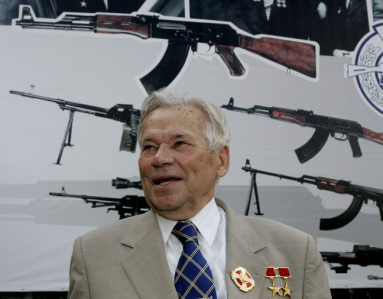  Фото 1. Михаил Тимофеевич Калашников (1919-2013) [14]В Ижевске М.Т. Калашников оказался в 1948 году, куда его командировали для освоения образца и изготовления войсковой партии АК-47. За его плечами к тому времени уже были война, где он был тяжело ранен в боях под Брянском в октябре 1941 г.Конструкторские таланты М.Т. Калашникова проявились еще до войны – еще на службе в армии в конце 1930-гг. он разработал инерционный счетчик для учета фактического количества выстрелов из танковой пушки, изготовил специальное приспособление к пистолету ТТ для повышения эффективности стрельбы через щели в башне танка, создал прибор для учета моторесурса танкового двигателя. После ранения, находясь в шестимесячном отпуске по состоянию здоровья, М.Т. Калашников разработал свою первую модель пистолета-пулемета. Кроме того, до 1944 года М.Т. Калашников разработал ручной пулемет и самозарядный карабин. В 1945 году он принял участие в конкурсе на разработку автомата под патрон образца 1943 года. По результатам конкурсных испытаний в 1947 году автомат АК-47 был рекомендован для принятия на вооружение Советской армии [12]. На Ижевском машиностроительном заводе был начат его массовый выпуск. Автомат получил официальное название — "7,62-миллиметровый автомат Калашникова образца 1947 года (АК)". За эту разработку М.Т. Калашников получил орден Красной Звезды и Сталинскую премию первой степени. С этого времени судьба М.Т. Калашникова навсегда оказалась связанной с Ижевском. С 1949 года Михаил Тимофеевич стал работать в отделе главного конструктора Ижевского машиностроительного завода, где было создано более сотни образцов боевого оружия. В 1971 году по совокупности исследовательско-конструкторских работ и изобретений М.Т. Калашникову была присвоена ученая степень доктора технических наук. Генерал-лейтенант Михаил Калашников - дважды Герой Социалистического труда, лауреат Сталинской и Ленинской премий, Герой России [12].В феврале 2012 года при реорганизации предприятия завода «Ижмаш» М.Т. Калашников был переведен в штат научно-производственного объединения «Ижмаш» (НПО «Ижмаш») на должность главного конструктора - начальника конструкторского бюро по стрелковому оружию Конструкторско-технологического центра предприятия [12]. На этой должности М.Т. Калашников проработал до конца жизни, скончался он 23 декабря 2013 года.Сегодня завод, на котором Михаил Тимофеевич Калашников работал 65 лет, носит его имя. 12 августа 2013 года НПО «Ижмаш» было переименовано в ОАО «Концерн «Калашников». В настоящее время предприятие производит уже четвертое поколение автоматов Калашникова – АК «сотой» серии: АК-101, АК-102, АК-103, АК-104, АК-105. Для спецподразделений и сил правопорядка страны выпускаются снайперские винтовки СВД, СВДС, СВ-98, СВ-99, СВ-338, а также пистолет-пулемет «Витязь», карабин 18,5 КС-К и ряд других моделей. Постоянно растет выпуск гражданского оружия. Заслуженной популярностью обладают охотничьи ружья «Сайга», созданные на базе системы Калашникова, карабины «Тигр», «Соболь», «Лось», «Медведь», «Барс» и другие. В 2012 году предприятие предложило охотникам новые модификации охотничьих ружей – «Лось-10» и «Лось-11». На протяжении многих лет завод является ведущим российским производителем спортивного оружия и единственным предприятием, выпускающим винтовки для биатлона [16]. В настоящее время имя М.Т. Калашникова – практически идеальный брендообразующий символ, поскольку атмосфера секретности, поддерживавшаяся вокруг оборонного производства в советское время, распространялась и на личность конструктора АК-47. Соответственно,  Калашников воспринимался не столько как реальная фигура, а скорее как легендарный образ. Мало кто из «непосвященных» тогда знал, что Михаил Тимофеевич – человек, который живет в Ижевске и работает в конструкторском бюро «Ижмаша».  В условиях сегодняшнего дня имя М.Т. Калашникова, ассоциация с заводом, где производится АК-47 - это то, что обеспечивают узнаваемость Ижевска в мировом масштабе. Таким образом, легендарный ореол, сохраняющийся вокруг имени Калашникова, создает благоприятные условия для повышения интереса к Ижевску как к туристскому объекту. Более того, оружейный бренд «Калашников» – это не столько региональный бренд, а бренд национального уровня, поскольку в мире «Калашников» и «Россия» – это еще более устойчивая ассоциация, нежели ассоциация «Калашников» и «Ижевск». Вместе с тем Ижевск, где располагается действующий завод «Ижмаш», не так давно преобразованный в концерн «Калашников», и уникальными музейными коллекциями произведенного на этом предприятии оружия –  материальное воплощение образа «Калашников», и это определяет существенные возможности развития Ижевска как туристского центра российского и мирового масштаба.Потенциал историко-культурного наследия и музеев г. Ижевска в развитии бренда «Ижевск – оружейная столица России»В Ижевске до сегодняшнего дня сохранился целый ряд объектов, связанных с началом оружейного производства. Все они имеют статус объектов культурного наследия и характеризуются  высоким туристским потенциалом, поскольку в значительной мере отражают историю становления оружейного дела и города Ижевска в целом.Главный корпус Ижевского оружейного завода - уникальное произведение промышленной архитектуры России начала XIX века, играющее ведущую градостроительную роль в Ижевске (Фото.2).  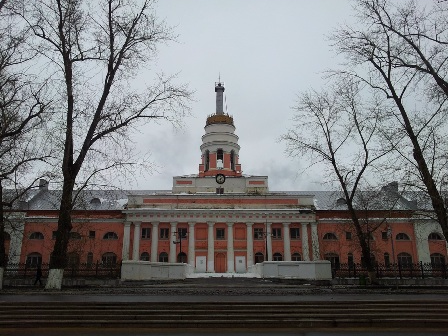 Фото 2. Главный корпус Ижевского оружейного завода [4]Строительство здания Главного корпуса завода началось в 1811 году по поручению А.Ф. Дерябина. Автором проекта стал выпускник Академии художеств С.Е. Дудин (1779-1825). Здание выполнено в стиле высокого классицизма.  С.Е. Дудин впервые в России совместил техническую идею организации производственного цикла с архитектурным решением в виде четырехэтажного производственного здания, выполненного в стиле высокого классицизма. В марте 1834 года Главный корпус Ижевского оружейного завода чуть не был уничтожен из-за крупного пожара. Восстановительные работы проводились с 1836  до 1838 года, затем здание завода достраивалось и перестраивалось по новым, утвержденным Николаем I, чертежам. Окончательным годом завершения строительства Ижевского оружейного завода считается 1844 год.  Сегодня Главный корпус завода и его многоярусная круглая 50-метровая башня с курантами, венчающая корпус, является символом города Ижевска [4].Напротив центральной башни Главного корпуса Ижевского оружейного завода в 1907 г. располагается бюст его основателя Андрея Федоровича Дерябина (Фото 3). Автор памятника  – И.Н. Ситников. 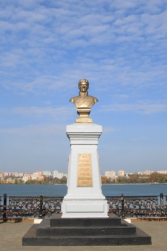 Фото 3. Памятник основателю Ижевского оружейного завода А.Ф. Дерябину [3]А.Ф. Дерябин представлен в мундире Александровских времён с орденом Анны и лентой через плечо. Бюст основателю завода был размещен на плотине Ижевского пруда напротив Главного корпуса, по одной оси с его центральной башней. На бронзовой доске, помещенной на тыльной стороне пьедестала, указано, что монумент «сооружен в память столетия Ижевского оружейного завода 10 июня 1807 года - 10 июня 1907 года». Сейчас территория набережной у памятника А.Ф. Дерябину является одним из самых известных мест города Ижевска. В определенном смысле именно оно ассоциируется началом г. Ижевска, местом его рождения [3].Важную роль в оружейном производстве играли Ижевский пруд и его плотина. История создания Ижевского пруда уходит в середину XVIII в., когда здесь возник железоделательный завод. Строительство плотины на р. Иж началось 10 апреля 1760 года и завершилось в июне 1763 года. Основание на заводе оружейного производства в 1807 г. обусловило необходимость радикальной модернизации плотины, которая проводилась в 1816-1824 гг. по проекту и под руководством С.Е. Дудина. Это позволило обеспечить потребности растущего оружейного производства в энергетических ресурсах. В советское время пруд постепенно утрачивал производственное значение. Водяные колёса и даже турбины исчезли уже в годы НЭПа, они были заменены электродвигателями. В 1983-1984 годах тело плотины было расширено вдвое, было произведено благоустройство набережной [7]. В настоящее время идет ее реконструкция, в результате которой набережная преобразилась с точки зрения эстетической привлекательности и комфорта для отдыхающих горожан и гостей Ижевска. Еще одним историческим объектом, связанным с появлением оружейного производства на Ижевском заводе является Собор Александра Невского (Фото 4). 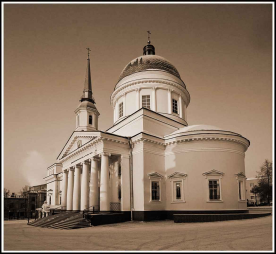 Фото 4. Собор Александра Невского в Ижевске [21]Строительство собора было обусловлено пожаром 1810 г., уничтожившим значительную часть Ижевска с главным храмом – церковью святого Ильи Пророка. В качестве образца нового храма был одобрен проект Андреевского собора в Кронштадте. Чертежи проекта были откорректированы С.Е. Дудиным с учетом условий его реализации на новом месте. Строительство храма велось с 1816 по 1823 гг. на средства Артиллерийского департамента. Александро-Невский собор стал главным приходским храмом Ижевска. В настоящее время, после перипетий советского времени, когда собор был закрыт и переоборудован под клуб, а затем кинотеатр - это православный кафедральный собор Удмуртской епархии [21].Еще одним архитектурным сокровищем г. Ижевска является здание Арсенала Ижевского оружейного завода (Фото 5).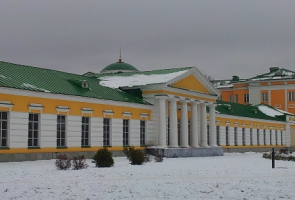 Фото 5.  Арсенал. Ижевский Кремль [1]Как и предыдущие объекты, оно также является творением архитектора С.Е. Дудина. Начало строительства Арсенала было положено в 1823 году, завершилось оно в 1827 году. Император Александр I, приезжавший в Ижевский завод в 1824 году и посетивший Арсенал, наградил С.Е. Дудина за это творение орденом Владимира 4-й степени. Три фасада здания исполнены архитектором в стиле русского классицизма и композиционно выстроены одинаково: в центре — торжественные шестиколонные портики с треугольными фронтонами, по бокам — слегка выступающие крылья-ризалиты. Здание имеет П-образную форму, его открытая часть обращена к югу и все помещения здания получают в течение дня максимум естественного света. В центре двора - корпус для сборки и чистки оружия, в нем же располагалась заводская школа, где с ранних лет обучали секретам профессии сборщиков оружия, мастеров по его приемке. Общая площадь Арсенала составляла 3 000 кв.м. В годы Первой мировой войны с южной стороны здания Арсенала было построено 2-х этажное здание, что было обусловлено расширением производства. В здании была  размещена ложевая мастерская. Сегодня там располагается резиденция Главы Удмуртской Республики. В 1970 году в восточном крыле Арсенала открылись экспозиции Удмуртского республиканского краеведческого музея (с 1995 г. – Национальный музей Удмуртской Республики). В 1987-1994 г.г. проведена реконструкция, после которой все здание Арсенала передано музею [1].Жемчужиной современного Ижевска, воплощением города как оружейной столицы, является музей завода «Ижмаш», который располагается в здании бывшей Денежной кладовой (постройка 1804 г. - самое старое здание в Ижевске) (архитектор А. Коковихин), перестроенной в 1852 г. в Гауптвахту. Здесь хранится уникальная коллекция образцов огнестрельного и холодного оружия, выпущенного Ижевским заводом в течение своей более чем двухвековой истории [15,16]. В настоящее время в музее экспонируется более 350 образцов огнестрельного и холодного оружия. Коллекция музея «Ижмаш» издана в виде каталога, опубликованном в исправленном и дополненном варианте к 200-летнему юбилею завода [19].Из современных объектов наибольшим туристским потенциалом обладает Музейно-выставочный комплекс стрелкового оружия имени М.Т. Калашникова. Открытый в 2004 г., он сразу стал достопримечательностью г. Ижевска. Если экспозиции музея завода «Ижмаш» предстают перед посетителями в классическом варианте – сам внешний вид небольшого исторического здания музея и его интерьеры располагают к этому, то Музейно-выставочный комплекс стрелкового оружия имени М.Т. Калашникова - современный музей, к котором используются инновационные технологии музейно-экспозиционной деятельности. Центральное место в вводной части экспозиции занимает видеоинсталляция,  которая построена на основе немилитаристской трактовки оружия. История развития оружейного дела представлена как часть мировой технической мысли. Постоянная экспозиция - «Судьба человека» - освещает жизненный  путь М.Т. Калашникова и его конструкторские достижения. В экспозиции представлен уникальный материал: документы из семейного архива, личные вещи, награды и изобретения. В музее созданы комплексы-инсталляции «Крестьянская изба», «Госпиталь в Ельце», «Полигон», «Конструкторское бюро», «Опытный цех», воссоздающие дух времени и места переживаемых событий.  С экранов плазменных панелей М. Т. Калашников делится своими воспоминаниями о ключевых событиях жизни, сам рассказывает о времени и о себе. В музейном комплексе также создан демонстрационный зал, включающий современный тир огнестрельного оружия, где можно увидеть образцы исторического и современного оружия, а также пневматический и арбалетный тир, оснащенный мультимедийными программами [17].Исторические объекты и музеи города активно вовлекаются в туристскую деятельность. Жителям и гостям столицы Удмуртии предлагаются экскурсии «Ижевск – город оружейников», «Ижевск – оружейная столица России», посещение объектов, связанных с историей оружейного дела – обязательный компонент обзорной экскурсии по городу, экскурсии «Ижевск исторический». Туристы с удовольствием изучают экспозиции музея завода «Ижмаш», музейно-выставочного комплекса им. М.Т. Калашникова. Но, следует признать – на сегодняшний день Ижевск не воспринимается как туристский центр. Внутренний турпоток обеспечивается, в основном, за счет школьников и студентов. Внешний турпоток – это немногочисленные гости столицы Удмуртии, как правило,  командировочные, приехавшие с деловыми целями. Поэтому четкое позиционирование Ижевска как туристского центра и активное его продвижение – важнейшая задача сегодняшнего дня. Таким образом, анализ историко-культурных оснований формирования образа «Ижевск – оружейная столица России» доказывает его состоятельность как жизнеспособного и привлекательного туристского бренда.  Как было показано, Ижевск в смысле брендообразования находится в выгодном положении –  большинству российских территорий зачастую приходится в буквальном смысле придумывать брендобразующие символы и легенды (не всегда удачные), тратить средства на их «раскрутку». Ижевск имеет непосредственную связь с всемирно оружейным брендом «Калашников», и усилия должны быть направлены на укрепление ассоциации «Калашников» – «Ижевск – оружейная столица России», а также создание и продвижение качественного турпродукта, основанного на этих образах. Более того, бренд «Калашников» - бренд национального уровня, причем очень «сильный» бренд. Известность имени М.Т. Калашникова и оружейного бренда «Калашников» настолько масштабны и настолько ассоциируются с образом нашей страны, что их значимость велика и для продвижения туристской привлекательности России в целом. Список литературы[1] Арсенал. Ижевский Кремль. http://www.izh.ru/i/info/16539.html (дата обращения: 20.05.2014).[2] Баталова Л.В., Оконникова Т.И. Музей-заповедник "Иднакар" как основа создания туристского культурно-исторического и природного комплекса // Современные проблемы сервиса и туризма. - 2012. - № 1. - С. 25-31.[3] Бюст А.Ф. Дерябину, основателю Ижевского оружейного завода. http://www.izh.ru/i/info/16538.htmlе (дата обращения: 20.05.2014).[4] Главный корпус Ижевского оружейного завода.  http://www.izh.ru/i/info/16540.html (дата обращения: 20.05.2014).[5] Добрейцина Л.Е., Санникова Т.О. Исторические города Урала. Часть 3. Исторические города Приуралья: Республика Удмуртия и Пермский Край. - Екатеринбург: Изд-во Урал. Ун-та, 2012. - 132с.[6] Жуков В. Н.  Второе рождение.  (документальная повесть о М.Т. Калашникове). - М., 1977. - 111с.[7] Ижевский пруд. http://www.izh.ru/i/info/14685.html (дата обращения: 20.05.2014).[8] Калашников М. Т.  Калашников: траектория судьбы. - М.: Издат. Дом «Вся Россия», 2004.  - 639с.[9] Калашников М. Т.  От чужого порога до Спасских ворот. - М.: Военный Парад, 1997. - 496с.[10] Калашников М. Т.  Я с вами шел одной дорогой. - М.: Издат. Дом «Вся Россия», 1999. - 239с.[11] Коряковцев Л. Г.  Неизвестный Калашников. - Спб., 2004.  – 268с.[12] М.Т. Калашников. Биография. http://museum-mtk.ru/armourers/kalashnikov/biography/ (дата обращения: 20.05.2014).[13] Материалы итогового заседания коллегии Министерства по физической культуре, спорту и туризму Удмуртской республики. Ижевск, 2013. http://sportturizm.udmurt.ru/lines/Kollegiya_02_2013.doc (дата обращения 20.03.2014).‎[14] Михаил Тимофеевич Калашников фото: MAXIM MARMUR/AFP. http://rus.postimees.ee/186038/mihail-kalashnikov-otmechaet-90-letie[15]  Музей «Ижмаш». Буклет / Сост.: А.А. Азовский, С.Д. Горбунов, Г.А. Ковалюх, Н.Г. Шибанова. Ижевск, 2007. 8с.[16] Музей Ижмаша // http:// www.kalashnikovconcern.com/about/museum/(дата обращения: 20.05.2014).[17] Музейно-выставочный комплекс стрелкового оружия имени М. Т. Калашникова. http://museum-mtk.ru (дата обращения: 20.05.2014).[18] Оружие Калашникова /Сост. А. Неделин. - М.: Военный Парад, 1997. - 241с.[19] Оружие. Коллекция музея «Ижмаш». Каталог 2007 г. Издание второе, исправленное и дополненное / Сост.: Ковалюх Г.А., Горбунов С.Д., Портнов М.Е.; Отв. редактор - Ковалюх Г.А.  - Ижевск, 2007. - 192с.[20] Республиканская целевая программа «Развитие внутреннего и въездного туризма в Удмуртской Республике на 2012-2018 годы». Постановление Правительства Удмуртской Республики от 04.06.2012 № 237.[21] Собор Александра Невского. http://izhistory.ru/sobor-aleksandra-nevskogo/sobor-aleksandra-nevskogo.html (дата обращения: 20.05.2014).[22] Соколов В. В.  Калашников: мой друг, каким его знаю. - Ижевск: Акцент, 2001. - 189с.[23] Шумилов Е.Ф. Архитектура Ижевска. История развития и перспективы архитектуры, градостроительства и монументального искусства. Ижевск: Удмуртия, 1978. 116с.[24] Шумилов Е.Ф. Город на Иже, 1760 – 2000. – Ижевск: Свиток, 1998. – 399с. [25] Шумилов Е.Ф. Два века «Ижмаша» (Том первый). 1807-1917. Город оружейников. - Ижевск: ЗАО «Ижмашпринт», 2007. - 507с. [26] Шумилов Е.Ф. Два века «Ижмаша» (Том второй). Завод заводов. 1917-2007. - Ижевск: ЗАО «Ижмашпринт», 2007. - 707с. ОПЫТ РАБОТЫ РЕГИОНАЛЬНОГО ЦЕНТРА ВОЕННО-ПАТРИОТИЧЕСКОГО ВОСПИТАНИЯ И ПОДГОТОВКИ ГРАЖДАН К ВОЕННОЙ СЛУЖБЕ УДМУРТСКОЙ РЕСПУБЛИКЕМаликов Рустам АбдусаттаровичПредседателя регионального отделения ДОСААФ УР Разживин Эдуард.АнатольевичЗаместитель председателя РО ДОСААФ России Удмуртской РеспубликиЗадача подготовки граждан к военной службе является важной социальной задачей государства и осуществляется на основании п.1 ст. 59 Конституции Российской Федерации, Федерального Закона от 1998 года № 53 «О воинской обязанности и военной службе», распоряжения Правительства Российской Федерации от 3 февраля 2010 года № 134-р «Об утверждении Концепции федеральной системы подготовки граждан Российской Федерации к военной службе»До настоящего времени в Удмуртской Республике не было  возможностей для проведения  5-дневных сборов, в соответствие с требованиями Министерства обороны РФ, так как  на территории республики отсутствуют воинские части, на базе которых можно было проводить  вышеуказанные сборы. В большинстве школ и ССУЗах потеряны стрелковые тиры, отсутствуют строевой плац, полоса препятствий,   не все спортивные городки отвечают современным требованиям. Восстановление материально-технической базы всех учреждений в соответствии с требованиями Минобороны и Минобразования,  потребует  значительных затрат.   В связи с этим Правительством УР было принято решения  о создании Регионального  Центра военно-патриотического воспитания и подготовки граждан к военной службе.    Единый специализированный современный учебно-воспитательный комплекс  будет способствовать развитию мотивации молодежи допризывного возраста к защите Отечества и военной службе, а также реализации дополнительных образовательных программ и услуг в интересах подготовки к военной службе и военно-патриотического  воспитания. В рамках реализации программы и концепции развития территории, реконструкции, капитального ремонта  и строительства основных объектов центра планируется реконструкция, капремонт и строительство: административного здания -  (4 учебных аудиторий; казарменных помещения  на 120 курсантов, столовая  120 мест, зала  для конференций); здание Ижевского Аэроклуба и командно-диспетчерского пункта: гимнастического городка на 100 чел.; общевойсковой полосы препятствий; площадок для рукопашного боя, палаточного городка, страйкбола, стрельбы из пневматического оружия, баскетбола и волейбола; спортивного стадиона; трасс для  автокросса,  картинга,  мотокросса; открытого бассейна; автостоянки; гаражей автомобильной и для  спортивной техники; аллеи славы  и площадки для выставки авиационной и механизированной техники; ангаров для самолетов и ремонтных работ автотехники;Строящаяся  материально-техническая база РО «ДОСААФ России» УР уже  позволяет: - проводить  5-ти дневные учебные сборы по основам военной службы до 120 учащихся  еженедельно в течение 34 учебных недель, что составит в среднем 4 800 человек в год. -  проводить профильные и  оборонно-спортивные оздоровительные лагеря на период каникул; Итого в каникулярный период Центр способен провести лагерные смены в среднем для 1640 чел.- организовать работу  кружков, секций, объединений по  техническим и военно-прикладным видам спорта (с учетом строительства трасс для занятий мотоспортом, автоспортом, багги, авиамодельным и автомодельным спортом, пэйнтболом), предполагаем привлечь к занятиям в кружках при наличии ставок инструкторов на базе Центра до 100 детей и юношей различных возрастных категорий в день, что позволит в течение месяца охватить в рабочее время до 2500 человек и в выходные дни до 1000 человек. Проводить  соревнования всех уровней по авиационным, техническим и военно-прикладным видам спорта до 30 соревнований в год.Предлагаю рассмотреть основные этапы проделанной работы  по созданию Регионального Центра:На первом  этапе  2011-.г. были выполнены следующие работы:1. Изучен опыт создания аналогичных центров на территории Российской Федерации, в частности Мордовии, Тюмени, Москвы и Татарстана;2. Изучена нормативно-правовая база создания  региональных Центров; 3. Разработаны план обоснования и план основных мероприятий создания центра;4. Заключены соглашение  ДОСААФ России с Правительством УР, Министерством образования и науки, Министерством по делам молодежи,  Министерством по физической культуре, спорту и туризму, Министерством внутренних дел,  Военным комиссариатом УР и другими министерствами, ведомствами, общественными организациями  и другими объединениями.5. Разработана и утверждена программа создания Регионального Центра председателем Центрального Совета и Президентом УР.6.  Определены земельный участок и  границы расположения Центра на базе Аэроклуба.7. Разработано техническое задание по строительству основных объектов Центра.8. Совместно с указанными министерствами и ведомствами разработана концепция развития территории, реконструкции,  капитального ремонта  и строительства основных объектов центра.9. Разработан и утвержден устав Регионального Центра.10.  Получено свидетельство о государственной регистрации Регионального Центра.11. Приобретено имущество для организации и проведения военно-патриотических, спортивных, технических палаточных лагерей (два учебно-тренировочных комплекса на 200 чел. (жилой модульный блок для проживания, учебный модульный блок для занятий, санитарно-гигиенический блок).На реализацию первого этапа бюджетом УР выделено 30 млн. рублей на реконструкцию здания, и 5 млн. рублей для проведения оборонно-спортивной профильной смены и укрепления материальной технической базы. На втором этапе (2012-2013г.г.) выполнены следующие мероприятия:Завершена реконструкция и ремонт административного здания  Центра – это спальный и учебный корпус, медицинский пункт, столовая на 120 мест, актовый зал, различные помещения бытового, технического назначения, санузлы, душевые, изолятор, а также произведен ремонт строевого плаца и благоустройство прилегающей территории, завершены работа по прокладке и подключению к зданию казармы центрального водоснабжения и газоснабжения с монтажом и запуском газовой котельной, гимнастического городка. Подписано соглашение между Правительством УР и ДОСААФ России «О развитии системы патриотического воспитания молодежи, подготовки граждан к военной службе в УР, установления основ долгосрочного сотрудничества между Удмуртской Республикой и ДОСААФ России».	На основании данного соглашения объекты недвижимого имущества являются общей собственностью Удмуртской Республики и ДОСААФ России и будут переданы в безвозмездное пользования в Региональный центр».  	В рамках данного соглашения и на основании закона «Об образовании» РФ  и в целях проведения 5-ти дневных сборов с учащимися,  Министерством образования и науки УР на базе БОУ СПО УР «Ижевский  Автотранспортный техникум» открыто структурное подразделение  Центр патриотического воспитания (т. к. 5-ти дневные сборы являются частью основной программы обучения). В связи с этим Региональным  Центром подписаны договоры на передачу имущества и материально-технической базы в безвозмездное пользование структурному подразделению  «Центр патриотического воспитании» БОУ СПО УР «Ижевский  Автотранспортный техникум» для организации и проведения 5-ти дневных сборов с учащимися, а Правительство УР осуществляет финансирование питания, проживания и оплату работы штатных сотрудников  через БОУ СПО УР «Ижевский  Автотранспортный техникум» в рамках выделенных бюджетных средств.          На реализацию второго этапа в 2013 году выделено 17.6 млн. руб. 	На третьем этапе в 2014-2016 годах планируется строительство и поэтапная сдача в эксплуатацию следующих плоскостных сооружений спортивно-технического назначения: строительство стадиона-комплекса с футбольным полем, волейбольной и баскетбольной площадками; спортивного зала; ремонт и реконструкция тира; строительство трасс для занятий мотоспортом, автоспортом, багги, авиамодельным и автомодельным спортом, пэйнтболом; здания аэроклуба для авиационной и парашютной подготовки;      На реализацию третьего  этапа в 2014 году выделено  30 млн. рублей    На сегодняшний день на базе Центра совместно с Министерством образования и науки , Министерством по делам молодежи, Министерством по физической культуре спорту и туризму , Военным комиссариатом УР  были уже проведены следующие мероприятия:  оборонно-спортивные профильные смены, в которых приняло участие  240 юношей призывного возраста;Еженедельные 5-ти дневные учебные сборы с учащимися 10 классов средних школ и студентов 1 курсов среднего профессионального образования,  в которых приняло участие  2045 юношей призывного возраста. Ежегодный традиционный оборонно-спортивный лагерь «Призывник» для подростков с девиантным поведением, в которых приняло участие 90 человек.Республиканская военно-патриотическая спортивная игра «Боевой рейд», в которой приняло участие 500 человек;Военно-спортивная игра «Зарница» среди работающей молодежи Ижевского мотозавода «Аксион-холдинг» - 75 человекСдача норм комплекса ГТО со студентами ВУЗов и работающей молодежи г. Ижевска общим количеством 150 человек.Также проведены встречи: с полномочным представителем Президента России в ПФО Михаилом Бабичем; с должностными лицами субъектов РФ в ПФО проведены инструкторско-методические занятия «По опыту создания и работы Центров военно-патриотического воспитания». В работе занятий принял участие заместитель Полномочного Представителя Президента РФ в ПФО Олег  Владимирович Мельниченко (150 человек).  с депутатом Государственной Думы Федерального Собрания РФ генералом армии Аброськиным Николаем Павловичем;  с Героем России, уроженцем г. Ижевска, выпускником Ижевского аэроклуба Чухванцевым Валерием Николаевичем; 10-11 июля 2014 года  из 54 субъектов Российской Федерации под руководством Сергея Александровича Маева прошли инструкторско-методические сборы.Таким образом, уникальность Регионального Центра УР заключается в следующем:- Круглогодичное проведение 5-ти дневные сборы, а не как по стандарту конец мая – начало июня. (по отдельному графику Министерства образования и науки УР)- Центр имеет собственность ½ республики ½ ДОСААФ, что позволяет финансировать и субсидировать Центр из федерального и республиканского бюджета, спортивных федераций, собственных средств ДОСААФ, грантов и конкурсов.- Центр – как общая республиканская многоцелевая площадка используется всеми министерствами и ведомствами УР и общественными организациями, проводящими патриотическую работу.ОРГАНИЗАЦИЯ ПАТРИОТИЧЕСКОГО ВОСПИТАНИЯ МОЛОДЁЖИ УДМУРТИИ НА БАЗЕ БУ УР "ЦПВГ «ПАТРИОТ ОТЕЧЕСТВА»: ИСТОРИЯ И ПЕРСПЕКТИВЫДоронин Константин ВладимировичЗаместитель директора БУ УР "ЦПВГ "Патриот Отечества"22 декабря 2003 года Распоряжением Правительства УР  создано государственное учреждение Государственного комитета УР по делам молодёжи «Центр патриотического воспитания граждан «Патриот Отечества». Центр учреждён в соответствии с Государственной программой «Патриотическое воспитание граждан Российской Федерации», Республиканской целевой программой «Патриотическое воспитание граждан Российской Федерации, проживающих на территории Удмуртской Республики»,  Законом УР о молодёжной политике в УР. Центр «Патриот Отечества», как часть эффективно действующей общественно – государственной системы патриотического и духовно - нравственного воспитания  в Удмуртской Республике выполняет информационную, методическую и координирующую функции. Деятельность Центра ориентирована на все социальные слои и возрастные группы  граждан  и осуществляется в тесном взаимодействии  на принципах партнерства с органами государственной власти и местного самоуправления, ветеранскими, творческими, научными и общественными организациями. Центр осуществляет работу в следующих направлениях:С целью поддержки и дальнейшего развития практической деятельности организаций и учреждений, направленных на патриотическое  воспитание детей, подростков, молодёжи.  Центром  оказывается  информационно – методическая, организационная, консультативная помощь специалистам и учреждениям,  ведущим данную работу по патриотическому воспитанию, а также  непосредственно в  организации и проведении, материально – техническом сопровождении  мероприятий.  Создание и администрирование информационной базы данных об учреждениях, организациях, общественных объединениях, ведущих работу с молодёжью по патриотическому воспитанию.Динамика результатов реализации программ подтверждается ростом структур патриотического воспитания, укреплением межведомственного взаимодействия и ресурсной поддержки из средств республиканского бюджета, увеличением количества детей, подростков и молодёжи, задействованных в мероприятиях патриотической направленности: в 2012г. – более 130 тыс. чел., в 2013 г. – около 180 тыс. чел. Активную работу по гражданско-патриотическому воспитанию молодёжи проводят 154 патриотических объединения, 146 паспортизированных музеев образовательных учреждений. В 120 образовательных учреждениях, созданы кадетские группы, классы различной направленности. Организация и проведение межрегиональных, всероссийских, городских и районных  конференций, семинаров, фестивалей, акций,  конкурсов, соревнований по военно – прикладным, военно – техническим видам  спорта, специализированных лагерных смен, слётов, учебно – тренировочных сборов, других мероприятий, направленных на патриотическое и  гражданско – правовое воспитание граждан.В 2006 году специалисты Центра провели Всероссийский семинар-совещание «Пути совершенствования патриотического воспитания на современном этапе». С 2006 года у Центра появилось еще одно направление деятельности – организация работы Почётного караула на Посту №1 у Вечного огня Славы города Ижевска.Для Центра впереди открылось новое пространство для расширения методической базы, апробации новых форм работы, установления связей с Постами №1 других регионов Российской Федерации, усилилась роль учреждения, как республиканского центра патриотического воспитания. Кроме несения караульной службы ребята знакомятся с историей Поста №1, участвуют в уроках мужества, встречаются с ветеранами, посещают музейно – выставочный комплекс им. М.Т. Калашникова и музей Культурного центра МВД по УР, мероприятия в БУК «Республиканская библиотека для детей и юношества», изучают основы военной службы. На базе Поста №1 действует военно – патриотическое объединение, курсанты которого являются активными участниками различных республиканских и всероссийских мероприятий.С 2008 года, после долгого перерыва, возобновлено проведение Республиканского смотра-конкурса по строевой подготовке среди учащихся общеобразовательных школ, кадетских классов и военно-патриотических клубов УР, посвящённый Дню Победы в ВОВ.  Цели и задачи смотра-конкурса: пропаганда службы в рядах Российской Армии; совершенствование работы общеобразовательных учреждений, учреждений  начального и среднего профессионального образования, кадетских классов и военно-патриотических клубов и объединений Удмуртской Республики; популяризация среди молодёжи деятельности военно-патриотических объединений. Конкурс традиционно собирает большое количество  молодёжи  городов и районов нашей республики.  Ежегодно проводится республиканская гражданско-патриотическая акция «Во славу Отечества» (охват - свыше 5 тыс. человек из всех городов и районов республики). А победители традиционного конкурса военно-патриотической песни «Служу России!» по итогам данной акции удостоены премии, учреждённой Указом Президента Российской Федерации, для государственной поддержки способной и талантливой молодёжи.Знаковым проектом стал республиканский парад, посвящённый Дню Победы в Великой Отечественной войне. В параде, который в следующем году состоится в одиннадцатый раз, наряду с сотрудниками УФСИН по УР, МВД, Главного управления МЧС России по Удмуртии традиционно принимают участие курсанты военно – патриотических клубов и кадетских классов – победители республиканского смотра – конкурса по строевой подготовке, представители ветеранских объединений. Особая роль в воспитании патриотических чувств, принадлежит образовательным учреждениям, музеям. Начиная с 2004 года, проводится республиканский фестиваль активов музеев образовательных учреждений «Истоки памяти». Для повышения престижа военной службы в рядах Вооруженных Сил Российской Федерации проводятся мероприятия, такие как: военно-спортивные игры «Боевой рейд», «Марш-бросок», «Один день в армии» на базе войсковых частей, дислоцирующихся на территории республики. Вводится комплекс нормативов ГТО.Накоплен опыт совместной работы с ветеранскими, общественными организациями при проведении патриотических акций и совместных мероприятий. Среди наиболее активных объединений следует отметить: региональную организацию Общероссийской общественной организации инвалидов войны в Афганистане и военной травмы – «Инвалиды войны», Республиканское общество инвалидов и ветеранов радиационных аварий «Союз «Чернобыль», Республиканскую общественную организацию «Долг». Представители Удмуртской Республики принимают активное участие в реализации общественно-значимых социальных проектов Приволжского федерального округа: оборонно-спортивном оздоровительном лагере «Гвардеец», финале военно-спортивной игры «Зарница Поволжья», Участие в данных проектах будет продолжено и в 2015 году.Эффективность деятельности по формированию гражданско-патриотических качеств в значительной степени зависит от её информационного обеспечения. Патриотическая тематика освещается в республиканских средствах массовой информации, на интернет-сайте Министерства «Молодёжь Удмуртии» и бюджетного учреждения «Патриот Отечества». В целом, системная работа по патриотическому воспитанию, проводимая органами государственной власти Удмуртской Республики, а также реализация республиканской целевой программы «Патриотическое воспитание граждан Российской Федерации, проживающих на территории Удмуртской Республики, на 2010-2014 годы» позволила: 1) активизировать деятельность как молодёжных, так и ветеранских патриотических формирований; 2) увеличить количество молодёжи, занимающейся в общественных организациях патриотической направленности; 3) усовершенствовать механизмы правового, организационного и научно-методического обеспечения процесса патриотического воспитания.В качестве перспектив патриотического воспитания следует обозначить: - ежегодное проведение профильных военно-патриотических смен и лагерей; - усиление информационного обеспечения процесса патриотического воспитания;- методические выезды в города и районы Удмуртской Республики.Работа Центра  «Патриот Отечества» отмечена Почётным знаком «За активную работу по патриотическому воспитанию граждан Российской Федерации» Российского государственного  историко – культурного центра при Правительстве Российской Федерации, а также благодарственными письмами образовательных учреждений, общественных организаций, работающих с Центром.Таким образом, Центр «Патриот  Отечества»,  является основной частью механизма по реализации, эффективной координации и функционированию системы патриотического воспитания граждан Удмуртской Республики, обеспечивающего реализацию республиканской целевой программы патриотического воспитания. РАЗДЕЛ 2Региональный опыт работы общественных ветеранских организаций в патриотическом воспитании молодёжиПАТРИОТИЧЕСКОЕ ВОСПИТАНИЕ МОЛОДЁЖИ: ОПЫТ И ПЕРСПЕКТИВЫСармакеев С. П. Председатель Общественной организации инвалидов и ветеранов радиационных  аварий – Республиканское общество Союз  «Чернобыль» Общественная организация инвалидов и ветеранов радиационных аварий – Республиканское общество Союз «Чернобыль» Удмуртской Республики создана 07.05.1992 г.Основные цели и задачи организации. Защита прав и законных интересов: ̶ Граждан, получивших или перенесших лучевую болезнь и другие заболевания, связанные с радиационным воздействием вследствие катастрофы на Чернобыльской АЭС, других радиационных аварий и катастроф или с работами по ликвидации последствий таких аварий и катастроф;̶ Инвалидов вследствие катастрофы на Чернобыльской АЭС, других радиационных аварий и катастроф;̶  Участников ликвидации последствий катастрофы на Чернобыльской АЭС, аварии в 1957 году на производственном объединении «Маяк» и сбросов радиоактивных отходов в реку Теча;̶ Участников испытаний ядерного и термоядерного оружия, ликвидации аварий ядерных установок на средствах вооружения и военных объектах;детей первого и последующих поколений, родившихся после радиоактивного облучения одного из родителей из числа граждан, подвергшихся воздействию радиации вследствие катастрофы на Чернобыльской АЭС, других радиационных аварий и катастроф;̶  Членов семей умерших или погибших граждан, подвергшихся воздействию радиации вследствие катастрофы на Чернобыльской АЭС, других радиационных аварий и катастроф и др.Основные направления деятельности: ̶ Защита прав и законных интересов инвалидов вследствие радиационного воздействия, участников ликвидации последствий радиационных аварий и катастроф, граждан, подвергшихся воздействию радиации, и членов их семей;̶ Содействие и участие в социальной, медицинской и профессиональной реабилитации инвалидов и вышеперечисленных категорий;̶  Содействие деятельности в сфере патриотического воспитания, культуры (в том числе литературного, музыкального и художественного творчества) и просвещения;̶ Пропаганда мер и содействие подготовке населения к преодолению последствий радиационных, техногенных и экологических катастроф;̶ Содействие деятельности в сфере профилактики и охраны здоровья, пропаганды здорового образа жизни; В Республиканское общество входят организации Союз «Чернобыль»: Алнашского, Вавожского, Завьяловского, Игринского, Каракулинского, Кезского, Кизнерского, Малопургинского, Сюмсинского, Увинского, Шарканского,  Якшур-Бодьинского районов.       РО Союз «Чернобыль» Удмуртской Республики объединяет в своих рядах более 3 500 человек. Ежегодно члены общественной организации проводят регулярную работу по патриотическому воспитанию молодёжи. Проведение соответствующих мероприятий сыграют важную роль в патриотическом воспитании молодёжи Удмуртии.Стоит отметить работу и проведение «Уроков Мужества»  в школах Ленинского района г. Ижевска.  Ленинская районная организация Союз "Чернобыль" активно проводит работу по патриотическому воспитанию подрастающего поколения, практически во всех учебных заведениях Ленинского района г. Ижевска. Так, с использованием инновационных форм работы были  проведены "Уроки Мужества", посвященные 27-ой годовщине катастрофы на Чернобыльской АЭС. Ежегодно организуются встречи с вдовами инвалидов и участников ликвидации последствий катастрофы на Чернобыльской АЭС. Так, например,  28 февраля 2013 г. Союз "Чернобыль" Удмуртской Республики в тёплой праздничной обстановке провел встречу с вдовами и членами семей погибших, умерших инвалидов и участников ликвидации последствий катастрофы на Чернобыльской АЭС города Ижевска, посвященной Международному женскому дню 8 марта. На встрече принимала участие председатель постоянной комиссии по социальной политике Государственного Совета Удмуртской Республики Казанцева Ольга Петровна, также выступил творческий коллектив "Тоника" Детского Дома Творчества Октябрьского района г. Ижевска. Стоит особенно подчеркнуть роль просветительской работы организации. 22 апреля 2013 года в Доме Дружбы Народов прошла презентация первой книги об удмуртских ликвидаторах - «Мы помним тебя, Чернобыль». Идея написания книги возникла в 2011 году после встречи председателя Республиканского общества инвалидов и ветеранов радиационных аварий Союз «Чернобыль» Удмуртской Республики Сармакеева Семёна Петровича с писателем Александром Шариповичем Абдуллаевым. Итогом встречи, спустя два года, стал выход в свет книги, написанной Александром Шариповичем Абдуллаевым в соавторстве с Владимиром Пантелеевичем Михайловым. Книга о наших земляках, чей самоотверженный труд по разгребанию последствий катастрофы спас тысячи жизней мирных жителей. В книге читатель сможет узнать для себя новые подробности о ядерных катастрофах, которые произошли на производственном химическом объединении «Маяк» в 1957 году, ядерных взрывах на Семипалатинском полигоне и атомной катастрофе на Чернобыльской АЭС. Радиационные катастрофы сужают жизненное пространство людей. На встрече принимали участие: участники ликвидации последствий катастрофы на Чернобыльской АЭС, ПО "Маяк"; участники испытаний ядерного оружия; члены правления Союза писателей УР; представители других ветеранских организаций. Также принимала участие Министр социальной защиты населения Удмуртской Республики О.А. Корепанова, представители Министертва по делам молодёжи Удмутрской Республики, профессор кафедры экологии и природопользования Удмуртского государственного университета В.В Туганаев, учащиеся Лингвистического лицея №22, школы №87 и кадетов школы №86.Значимым событием для активистов организации стала конференция «28-й Уральский полк химической защиты. Путь к Победе», которая состоялась 10 декабря 2014 года в зале пленарных заседаний Государственного Совета Удмуртской Республики. Конференция была посвящена 28-ой годовщине приёма государственной комиссией объекта "Укрытие" на Чернобыльской АЭС и встрече с начальником Федерального управления по безопасному хранению и уничтожению химического оружия при Министерстве промышленности и торговли Российской Федерации генерал-полковником Валерием Петровичем Капашиным. Более 3000 жителей Удмуртской Республики приняли участие в ликвидации последствий катастрофы на Чернобыльской АЭС. Многие из них прошли военные сборы, связанные с работами на ЧАЭС, в составе 28-го Уральского полка химической защиты, полк для ликвидации последствий катастрофы разворачивал и командовал  Валерий Петрович Капашин.На конференции присутствовали: ветераны - «чернобыльцы», представители Удмуртского регионального отделения Российского Союза ветеранов, воины  ̶ «афганцы», участники подразделений особого риска, ликвидаторы последствий радиационной аварии на комбинате «Маяк», студенты ИжГТУ им. М.Т. Калашникова, курсанты «Центра патриотического воспитания граждан «Патриот Отечества», члены волонтерского отряда «Пепел Чернобыля», учащиеся кадетского класса школы № 57. Конференция началась с показа короткометражного документального фильма, посвященного аварии на Чернобыльской АЭС. После чего со вступительным словом к участникам конференции обратилась Председатель постоянной комиссии Государственного Совета Удмуртской Республики по социальной политике Ольга Петровна Казанцева. Затем заместитель начальника Федерального управления по безопасному хранению и уничтожению химического оружия при Министерстве промышленности и торговли Российской Федерации полковник Владимир Григорьевич Мандыч огласил приветствие участникам конференции и вручил ряду ликвидаторов последствий чернобыльской катастрофы Памятные знаки Министерства обороны "Генерал-полковник Пикалов». Как известно, именно начальник войск радиационной, химической и биологической защиты МО СССР Герой Советского Союза генерал-полковник Владимир Карпович Пикалов, руководил действиями военных в Чернобыле. Поэтому лучшие ликвидаторы с уважением отнеслись к почётной награде. В дальнейшем с докладом выступили студенты инженерно-строительного факультета Ижевского технического университета им. М.Т. Калашникова Альбина Гайсина  и Зарина Саидова «История строительства и конструктивные особенности объекта «Укрытие». В докладе, сопровождаемом фотоиллюстрациями, был дан глубокий инженерный анализ строительных проблем, которые успешно решили проектанты и исполнители. Современное состояние работ по возведению нового защитного сооружения над «саркофагом» осветила студент инженерно-строительного факультета Ижевского технического университета им. М.Т. Калашникова Татьяна Иванова. Так же с докладом выступил Заведующий лабораторией Института механики Уральского отделения РАН заслуженный деятель науки Удмуртской Республики, участник ликвидации аварии на ЧАЭС в 1986 году доктор химических наук Вадим Генрихович Петров. В своем докладе он заострил внимание присутствующих на том, что угроза новых аварий на атомных электростанциях остаётся высокой, в первую очередь в связи с не прекращающимися военными действиями. Более того, возросла опасность применения экстремистами химического и биологического оружия. Поэтому современное поколение, взяв на вооружение чернобыльский опыт, должно быть готово к ликвидации последствий новых радиационных, химических и бактериологических атак.18 февраля 2015 года в Центральной муниципальной библиотеке им. Н.А.Некрасова города Ижевска состоялась презентация книги «Незабудка луговая» и встреча с её автором Александром Абдуллаевым, членом Союза писателей Российской Федерации, заслуженным работником культуры Удмуртской Республики. Герои книги - участники афганской кампании и те, кто вольно или невольно оказался рядом с Чернобылем, когда на атомной электростанции случилась непоправимая катастрофа. Книга Александра Абдуллаева представляет собой своеобразное психологическое исследование. Автор помещает своих героев в равно-тяжелые условия, но каждый из персонажей проявляет себя по-разному. Кто-то пытается нажиться на чужой беде, а кто-то спасает других, рискуя собственной жизнью. На встрече принимали участие ликвидаторы последствий катастрофы на Чернобыльской АЭС во главе с Председателем Союза "Чернобыль" Удмуртской Республики, кадеты учебных заведений г. Ижевска, члены Союза писателей Удмуртской Республики. Стоит отметить, что приоритетным направлением работы является патриотическое воспитание молодёжи. С этой целью 26 августа 2014г. в помещении правления Союза "Чернобыль" Удмуртской Республики прошла организационная встреча волонтёрского отряда "Пепел Чернобыля". На встрече принимали участие активисты организации и учащиеся учебных заведений города Ижевска. Организатором встречи являются Правление Союз "Чернобыль" УР и Екатерина Алыпова, ученица школы №27 г. Ижевска. Перспективы работы по патриотическому воспитанию молодёжи связаны с сотрудничеством с вузами и Сузами Удмуртской Республики, школами, развитием волонтёрского движения. Таким образом, организация памятных республиканских мероприятий и конференций позволит объединить и консолидировать усилия ветеранов общественных организаций в общем деле – воспитании молодого поколения России. Взаимодействие ветеранских организаций с органами государственной власти по патриотическому воспитанию молодёжиМорозов С. К.Председатель Удмуртской региональной организации Общероссийской общественной организации  инвалидов войны в Афганистане и военной травмы –  «Инвалид войны»	Еще шла война в Афганистане, когда воины-интернационалисты Удмуртии одними из первых в Советском Союзе стали объединяться. В 1988 г. при обкоме комсомола Удмуртской АССР была создана Ассоциация воинов-интернационалистов, в это время открывались афганские организации на заводах, при комсомольских организациях предприятий. Особенно сильные организация были на  заводе «Ижсталь» и Механическом заводе. В 1992 году в Удмуртии создается Союз ветеранов Афганистана, в 1994 году начинает работу Фонд инвалидов войны в Афганистане - одни из многочисленных региональных организаций Общероссийских общественных организаций. 	На сегодняшний день в республике активно работают Удмуртская региональная организация Общероссийской общественной организации «Российский Союз ветеранов Афганистана» (УРОООО «РСВА») и Удмуртская региональная организация Общероссийской общественной организации инвалидов войны в Афганистане и военной травмы – «Инвалиды войны»  (УРООООИВА – «Инвалиды войны»). 	За период с 1988 год и по сегодняшний день, значительно расширились рамки деятельности ветеранских организаций, работа приняла плановый созидательный характер. Наши организации выросли численно, окрепли, общественной активностью и полезными инициативами, завоевали авторитет и широкое признание. В Удмуртии проживают более 10 тыс. человек, участвовавших в боевых действиях на различных территориях. Из них более 3 000 человек прошедших Афганистан и более 7000 человек, принимавших участие в боевых действиях на Северном Кавказе и других горячих точках, 151 человек из них являются инвалидами военной службы. Также в Удмуртии проживает 251 семья погибших. Ветеранские организации Удмуртии в своей деятельности пользуются поддержкой органов власти республики: тесно взаимодействуют с Администрацией Президента УР, Правительством УР, Государственным Советом УР, с Администрацией г. Ижевска. Организации входят в различные общественные и координационные советы,  такие как: Общественная палата УР, координационный Совет неправительственных, общественных организаций и Государственных органов при Министерстве социальной защиты населения УР; межведомственная правительственная комиссия УР по патриотическому воспитанию граждан РФ, проживающих на территории УР и другие. Заключены соглашения о сотрудничестве с Удмуртским региональным отделением Всероссийской политической партии «Единая Россия». С Министерством по делам молодёжи УР ежегодно составляются планы совместных мероприятий по военно-патриотическому воспитанию граждан в соответствии с Республиканской целевой программой «Патриотическое воспитание граждан РФ, проживающих на территории УР» на 2010-2014 гг. Организации сотрудничают с Республиканским военным комиссариатом УР, Удмуртским отделением ДОСААФ России, Советом ветеранов войны, труда, вооруженных сил и правоохранительных органов, Удмуртской республиканской организации воинов пограничников запаса «Патриоты границы», Удмуртской республиканской организации «Союз Чернобыль» и др.	На рассмотрение нашей конференции вынесен актуальный, требующий всестороннего внимания и решения вопрос о сохранении боевых традиций как фактора героико-патриотического воспитания молодёжи. Ранее в Советском Союзе был накоплен положительный опыт патриотического воспитания, была создана система, включающая семью, школу, общественные организации. Однако, вот уже более 20 лет мы живем в новых политических и социально-экономических реалиях современной России. Исходя из этого, ветеранские организации рассматривают вопросы сохранения и преемственности боевых традиций и участия в гражданско-патриотическом воспитании молодёжи, как одно из своих приоритетных направлений. 	Для реализации этого направления общественные организации осуществляют следующие виды деятельности.	Первое - это сохранение памяти о погибших воинах.В 2000 году при общественных организациях ветеранов и инвалидов была создана Ассоциация матерей погибших воинов, которая активно работает, помогает в проведении различных мероприятий. Общими усилиями ветеранов, инвалидов и членов семей погибших создан музей «Сыны Отечества», который был официально открыт 3 февраля 2009 года. Собирать экспозицию музея начинали с семейных архивов и личных вещей ребят, которые приносили их родные. Сегодня музей стал полноценным центром патриотического воспитания, принимает множество экскурсий, сюда с интересом заглядывают и подростки, и ветераны - локальщики, и представители старшего поколения. Большую поддержку в создании музея оказали Президент УР, Министерство по делам молодежи УР и Администрация города Ижевска.В городе Ижевске и районах республики устанавливаются мемориальные доски, организуются ритуальные мероприятия памяти погибших в боевых действиях, осуществляется уход за захоронениями. При поддержке Президента Удмуртской Республики, Правительства Удмуртской Республики 15 сентября 2010 года в зоне Дворца детского (юношеского) творчества установлен памятник воинам, погибшим в Афганистане, Чечне и других локальных конфликтах. Сегодня памятник - это визитная карточка ветеранских организаций республики, это место, куда приходят сослуживцы и члены семей погибших, место проведения республиканских мероприятий патриотической направленности. В течение пятнадцати лет в Удмуртской Республике проводятся благотворительные акции для семей погибших, инвалидов войны в Афганистане и других локальных конфликтов. Акции проводятся при финансовой и организационной поддержке Министерства социальной защиты населения УР и Министерства по делам молодежи УР.          - Акция «Это нужно живым». Цель проведения акции – передача и сохранение воинских традиций;          - 25 декабря проводится Акция «День ввода войск в Афганистан», а 15 февраля традиционно проводится акция «День вывода войск из Афганистана», цель акций - сохранение памяти о погибших в локальных войнах, воспитание у молодого поколения готовности служения Родине.  Второе направление деятельности – военно-патриотическая работа и допризывная подготовка молодёжи.Военно-патриотическое воспитание подрастающего поколения, приобщение его к истории Отечества, к славным традициям нашего народа, подготовка допризывной молодёжи к службе в армии – одно из приоритетных направлений работы организации. Ежегодно в Ижевске проходит Всероссийский турнир по боксу, посвященный памяти погибших в Афганистане, при содействии УРООООИВА - «Инвалиды войны в Афганистане» и УРОООО «РСВА», проходит Всероссийский турнир по вольной борьбе памяти Героя России Сергея Борина. Организация ведёт активную работу по проведению разносторонних мероприятий в общеобразовательных школах, с молодёжью и студентами, участвует в деятельности военно-патриотических молодёжных объединений. Под руководством  ветеранов создан кадетский взвод в Республиканском детском доме. Знакомство с военными традициями Вооруженных сил, воспоминания ветеранов военной службы никого не оставляет равнодушным, гордость ратными свершениями ветеранов войны в Афганистане и других «горячих» точках заставляют задуматься будущих воинов и острее осознать свою ответственность за безопасность своей Родины, быть готовыми её защищать.В 2010 году у организации появилось новое направление деятельности - проведена первая летняя республиканская Спартакиада среди ветеранов и инвалидов боевых действий и учащихся образовательных учреждений Удмуртской Республики, зимой 2011 проведена первая зимняя Спартакиада. Что впоследствии стало ежегодной традицией. Цель проведения Спартакиад - развитие ветеранского движения, укрепление боевого товарищества, активизация участия ветеранов и инвалидов боевых действий в военно-патриотическом воспитании молодёжи, подготовка допризывной молодёжи к службе в Вооруженных силах. В программу проведения Спартакиад входит более 10 видов состязаний, в том числе и по военно-прикладным видам спорта. Команды, участвующие в Спартакиаде смешанные, в состав входят ветераны и инвалиды боевых действий, и учащиеся, занимающиеся в военно-патриотических объединениях. Лучшие спортсмены представляют нашу республику на Спартакиаде инвалидов войны и членов их семей «ВоИн-Спорт», которая проходит на базе Центра восстановительной терапии им. М.А. Лиходея.Гражданско-патриотическое воспитание молодёжи – третье направление нашей деятельности. Восьмой год УРООООИВА – «Инвалиды войны» и УРОООО «РСВА» выступают организаторами республиканского фестиваля солдатской песни «Память».Цель проведения фестиваля - содействие развитию музыкального творчества участников войны в Афганистане, Чечне и других локальных конфликтах и усилению его роли в патриотическом воспитании подрастающего поколения. Фестиваль солдатской, патриотической песни – это серьезнейший мотив для самореализации любого талантливого человека, это, безусловно, патриотическое, нравственное и культурное воспитание молодёжи. Это возможность для самореализации инвалидов и ветеранов военной службы, детей, занимающихся в военно-патриотических объединениях. Фестиваль организован при финансовой поддержке Министерства по делам молодёжи УР. Участники фестиваля – ветераны боевых действий, кадеты, учащиеся образовательных учреждений, представители общественных организаций. С каждым годом растет география и число участников. Фестиваль ещё раз показал преемственность поколений: участники боевых действий поют о своем боевом пути, о друзьях, которые остались там. А юные участники с горящими глазами поют о тех, кто стоит на страже нашей Родины. Остановимся и на таком направлении деятельности, как участие в реализации социально – значимых проектов на основе получения грантов и субсидий.УРООООИВА - «Инвалиды войны» и УРОООО «РСВА» уделят большее внимание организации работы по участию в конкурсах социально ориентированных некоммерческих организаций для предоставления субсидий из бюджета всех уровней на реализацию программ (проектов).Стоит подчеркнуть важность проведения обучающих семинаров «Реализации социально – значимых проектов на основе получения грантов и субсидий» для руководителей и активистов региональных ветеранских организаций.  Так, например, в 2007 году проект по созданию кадетского объединения на базе Государственного образовательного учреждения для детей-сирот и детей, оставшихся без попечения родителей «Республиканский детский дом» «Я нужен России!»  получил грант Общественной палаты Российской Федерации.Итоги реализации данного проекта: 	профессиональная ориентация воспитанников РДД на служение Отечеству;	активизация участие РДД в мероприятиях, проводимых в рамках реализации республиканской целевой программы «Патриотическое воспитание граждан РФ, проживающих на территории УР»; 	создание кадетского взвода на базе РДД;	поступление выпускников РДД в военные вузы страны.	В 2011 году по итогам проведения республиканского конкурса организации присвоен статус «Экспериментальная площадка по патриотическому воспитанию граждан Министерства по делам молодёжи Удмуртской Республики». Для нас это послужило высокой оценкой деятельности организации на республиканском уровне.	В 2012 году УРООООИВА - «Инвалиды войны» реализовали проект по социальной адаптации и интеграции инвалидов военной службы «Надо жить!». Цель реализации проекта - содействие в социально-психологической реабилитации инвалидов военной службы, проживающих на территории Удмуртской Республики через организацию профессионального обучения и создания интернет-сайта. В период с 01 октября по 30 ноября 2012 года организовано краткосрочное профессиональное обучение 40 инвалидов и ветеранов военной службы по дисциплине «Компьютерная грамотность». Также, с целью усиления работы по патриотическому воспитанию молодёжи был создан интернет-сайт УРООООИВА – «Инвалиды войны».На сайте размещены материалы, представляющие интерес не только для инвалидов и ветеранов боевых действий, но и информационно-методические материалы, необходимые специалистам, ведущим работу по патриотическому воспитанию молодёжи. Субсидии на реализацию проекта «Надо жить!» выделило Правительство Удмуртской Республики. Таким образом, ветераны боевых действий делом доказали, что при разумной государственной поддержке они способны найти достойное приложение своей энергии, знаниям, способностям, активно двигаться вперед, выполнять те уставные задачи, для решения которых они созданы. Роль историко-патриотического просвещения в патриотическом воспитании молодёжиДенисов В. М.Председатель Республиканского отделения Комитета ветеранов – инвалидов подразделений особого риска Удмуртской РеспубликиОбщественная организация "Республиканское отделение Комитета ветеранов подразделений особого риска РФ Удмуртии" (далее РОК ВПОРУ) была создана 25 ноября 1995 г. по решению общего собрания граждан из подразделения особого риска, проживающих в Удмуртии. Республиканское отделение Комитета ветеранов подразделений особого риска РФ Удмуртии объединяет в своих рядах военнослужащих принимавших непосредственное участие в испытаниях ядерного оружия на Семипалатинском, Ново-Земельском и Тоцком полигонах. А также участников ликвидаций аварий на Атомных подводных лодках. Организация объединила военнослужащих всех родов войск - военно-воздушные силы, ВМФ и сухопутные войскa, принимавшие участия в ядерных испытаниях. После победы Советского Союза над фашисткой Германией во второй мировой войне военное первенство находилось на нашей стороне. Но после применения атомных бомб по Японии военное первенство перешло к США. Американцы приступили к осуществлению политики атомного шантажа и начали беззастенчиво диктовать всем условия переустройства мира и установления своего господства. 4 сентября 1945 года США разработал первый план нападения на СССР. С 1945 по 1949 годы план претерпел 12 изменений, но суть оставалась неизменной: нанесение атомных ударов по крупным городам Советского Союза.Ядерные взрывы в Хиросиме и Нагасаки стали не только последним аккордом второй мировой войны, но и началом эры ядерного оружия. Американские аналитики посчитали, что СССР истощенный войной сможет создать и испытать атомную бомбу только к 1960 году. Но иностранцам всегда было трудно понять специфику русского образа жизни и характер русского человека, поэтому они всегда ошибались в своих прогнозах.Первое ядерное испытание было проведено 29 августа 1949 года на Семипалатинском полигоне, мощнейший взрыв известил мир о прекращении ядерной монополии США. Сейчас трудно представить, как всего через 4 года после самой разрушительной для нашей страны войны, в условиях всеобщего дефицита, можно было создать ядерное оружие и провести его испытание, каких же титанических усилий и великих лишений для всего народа это стоило.Всего на Семипалатинском полигоне за 40 лет провели 468 ядерных взрыва мощностью от 20 до 150 килотонн. В нашем подразделении есть ветераны, которые принимали участие в войсковых учениях с применением ядерного оружия 16 сентября 1956 года на Семипалатинском ядерном полигоне.Учения проходили под названием «Десантирование на вертолетах парашютно-десантного батальона вслед за атомным ударом. В учениях принимали участие 1500 военнослужащих, непосредственно к эпицентру взрыва десантировалось 272 десантника второго парашютно-десантного батальона 345 полка ВДВ. Десантники были усиленны взводом орудий полковой батареи, взводом миномётной батареи, дивизионом пушек и батареей АСУ-57. Приказ министра обороны о награждении участников учения значился под грифом совершенно секретно. Результаты тщательно скрывались и замалчивались, документы уничтожались, а их участникам было рекомендовано забыть о том, что они видели и знали.14 сентября 1954 года на Тоцком полигоне были проведены самые масштабные учения с применением атомной бомбы. В учениях принимали участие 45 тысяч военнослужащих всех родов войск. Немало военнослужащих было из Удмуртии, многие из которых награждены орденом «Мужества». В числе награждённых ветеран Великой Отечественной войны, почётный Президент ветеранов подразделений особого риска Удмуртии – Игорь Михайлович Семенов и участник Великой Отечественной войны – Шмаков Михаил Владимирович.Многие уроженцы Удмуртии принимали непосредственное участие в ядерных испытаниях на Ново-Земельском полигоне. Первым начальником ядерного полигона на Новой земле был  уроженец Сарапула, герой Советского Союза, участник ВОВ, подводник, Вице - адмирал Стариков Валентин Георгиевич. Звание героя Советского Союза он получил в 1942 году за боевой поход, в ходе которого было уничтожено более 20 немецких кораблей и две подводные лодки. В его честь были названы одна из улиц города Полярный и клуб юных моряков «Норд» в городе Сарапул.Проведение ядерных испытаний на Новой Земле позволяли проектировать новые корабли с учетом поражающих факторов ядерного взрыва. В 1961 году на Новой земле взорвали 50 мегатонную бомбу «Кузьку мать» Взрывная волна 3 раза обошла вокруг земли.Также в подразделение входят моряки-подводники, участники ликвидаций аварий на атомных  подводных лодках К-116, К-431 в бухте Чажма, К-192 в пос. Видяево. Блок НАТО вынашивал план по нападению на Советский Союз, в который входило: сброс 300 ядерных бомб на 100 городов. В тоже время в нашей стране разрабатывался план по доставке 100 мегатонной бомбы к берегам Америки, которую должны были взорвать на глубине 1 километр. От возникновения ударной волны должна была образоваться гигантская Цунами, которая смоет Америку с лица земли. Время тогда было не простое, шла холодная война. Опыт локальной ядерной войны, слава богу, никому не пригодился. Однако мы обязаны знать и помнить о людях, которые, жертвуя здоровьем, выполнили свой долг. Они служили не за награды, поощрения и льготы. Они делали своё дело, свято верили в его необходимость и были готовы на любые испытания. Мужество и героизм военнослужащих, принимавших непосредственное участие в создании ядерного щита нашей Родины, позволило защитить нашу страну от агрессии. 65 лет наша страна живет под надёжной защитой ядерного щита. В наше непростое время, когда против России ополчилась вся западная Европа под давлением США, наш Президент Владимир Владимирович Путин ведёт миролюбивую политику по защите интересов нашего государства. Благодаря войскам ядерного сдерживания Президенту и Правительству удаётся вести целенаправленную политику по поддержанию мира и защиты нашего государства.Героико-патриотическое воспитание молодёжи Удмуртской РеспубликиБыков И. А.Председатель Удмуртского Республиканского отделения Всероссийской общественной организации ветеранов «Боевое Братство»Мы честь не роняли, мы слово держали, Мы стали примером для наших сыновВсероссийская общественная организация ветеранов «Боевое братство» была создана в 1997 году в г. Москве Борисом Всеволодовичем Громовым, Героем Советского Союза и его единомышленниками. Без преувеличения можно сказать, что организация «Боевое братство» на сегодняшний день стала самой крупной и наиболее влиятельной ветеранской структурой в Российской Федерации. Сейчас она объединяет в своих рядах участников 35 войн и конфликтов на территориях 19 стран мира. Участниками организации являются ̶ 40 общероссийских и межрегиональных общественных объединений ветеранов. Сегодня «Боевое братство» вместе с членами семей ветеранов представляет интересы более трех миллионов граждан России. Основными целями Организации являются: – Представление и защита прав и интересов граждан Российской Федерации ветеранов и инвалидов Великой Отечественной войны, боевых действий, военной службы, правоохранительных органов и государственной службы, членов их семей и семей погибших военнослужащих (сотрудников), ветеранов труда и других категорий граждан; – Консолидация и активизация усилий ветеранов и инвалидов Великой Отечественной войны, боевых действий, военной службы, правоохранительных органов и государственной службы, членов их семей и семей погибших военнослужащих (сотрудников), ветеранов труда и других категорий граждан, а также созданных ими общественных объединений для укрепления взаимопонимания и духовного возрождения России; – Укрепление ветеранской дружбы, сотрудничества и взаимопомощи; – Участие в формировании современной идеологии страны, в общественно-политической жизни России в целях создания условий и механизмов, обеспечивающих её возрождение и развитие.В соответствии с целями, главными задачами Организации являются:̶ повышение эффективности работы ветеранских организаций по защите социальных, экономических, политических и иных законных прав и интересов ветеранов и инвалидов Великой Отечественной войны, боевых действий, военной службы, правоохранительных органов и государственной службы, членов их семей и семей погибших военнослужащих (сотрудников), ветеранов труда и других категорий граждан;̶ содействие формированию общественного мнения в целях более гуманного и справедливого отношения к ветеранам;̶ развитие механизмов взаимодействия и сотрудничества с органами государственной власти и местного самоуправления, общественными объединениями, негосударственными организациями для достижения целей, предусмотренных настоящим Уставом и решениями руководящих органов Организации;̶ оказание содействия и участие в разработке и реализации законодательных и иных нормативных правовых актов, в том числе на региональном и местном уровнях, направленных на достижение уставных и программных целей Организации;̶ содействие органам государственной власти, органам местного самоуправления, организациям в деле патриотического воспитания и физического развития молодёжи;̶ организация поисковых мероприятий и мероприятий, направленных на увековечение памяти и подвигов российских воинов, участие в реставрационных работах по восстановлению духовных, культурных, исторических и религиозных памятников, облагораживание надгробий и мест захоронений, благоустройству прилегающей к ним территории.Организация всегда стояла и продолжает стоять на страже интересов людей, судьбы которых опалила война. В настоящее время членами организации являются не только ветераны войн и военных конфликтов, члены семей погибших защитников Отечества, другие общественные организации и те люди, которые любят нашу Родину, думают и заботятся о ней и о будущем наших потомков. Удмуртское республиканское отделение ВООВ «Боевое братство» создано в 2001 году. Основателем и руководителем отделения по сегодняшний день является Игорь Анатольевич Быков, участник боевых действий в Афганистане, Чечне, Приднестровье. За проявленное мужество при исполнении воинского долга он награжден медалями и орденом «Красная Звезда». Общая численность организации на сегодняшний день составляет более 700 человек. На территории республики созданы и успешно работают 10 местных отделений, объединяя в своих рядах ветеранов боевых действий, членов семей погибших военнослужащих, молодёжь, которая свято чтит и готова продолжить добрые традиции старшего поколения. Игринское отделение УРО ВООВ «Боевое братство» было создано в канун 20-й годовщины вывода советских войск из Афганистана – 20 января 2009 года по инициативе ветеранов войны в Афганистане. Председателем отделения был избран Владимир Анатольевич Боголюбов, участник боевых действий в Афганистане. За проявленное мужество при исполнении воинского долга он награжден медалями и орденом «Красная Звезда».Налажены творческие связи со многими общественными организациями: г. Ижевска, г. Воткинска, г. Сарапула, г. Глазова, п. Балезино, с. Якшур-Бодьи, с. Красногорское, с. Селты, с. Дебесы, п. Игра и других районов Удмуртии. Особенно тесное сотрудничество с Удмуртскими республиканскими организациями ООО ИВА – инвалиды войны (председатель правления С.К.Морозов), ООО «Российский союз ветеранов Афганистана (председатель Н.Н.Серебряков), УРОО воинов-пограничников запаса «Патриоты границы» (председатель Совета А.М.Зайцев), ВОО семей погибших защитников Отечества (председатель Н.Г. Овчинникова). УРО ВООВ «Боевое Братство» в Удмуртской Республике проводит активную патриотическую работу, которая включает: ̶  представление и защиту, в установленном законом порядке прав и законных интересов членов Организации, в том числе во взаимоотношениях с органами государственной власти и органами местного самоуправления;̶ ведение информационно-пропагандистской работы в сфере патриотического воспитания молодёжи; профилактику социально опасных форм поведения граждан; содействие благотворительности и добровольчества в области образования, просвещения, науки, культуры, искусства, здравоохранения, профилактики и охраны здоровья граждан; пропаганду здорового образа жизни, улучшения морально-психологического состояния граждан, физической культуры и спорта; содействие указанной деятельности, а также содействие духовному развитию личности.̶ участие в проведении выставок, конкурсов, конференций, симпозиумов, спортивных и иных мероприятий и др.За годы работы проведено большое количество социальных, творческих, спортивных, учебных мероприятий по патриотическому воспитанию молодёжи, привлечению их к здоровому образу жизни. Масштаб деятельности организации – от районных мероприятий до Всероссийских проектов. Совместно с органами муниципальной власти ежегодно отмечаются такие праздничные даты, как вывод войск из Афганистана, День  защитников Отечества, День пограничника, День ВДВ. В канун Дня Победы проходят встречи с ветеранами Великой Отечественной войны, тружениками тыла, участниками боевых действий в Афганистане, Чеченской Республике и других горячих точек. Постоянно ведётся работа по оказанию помощи семьям погибших защитников Отечества. Активное участие принимают члены организации в проведении «Уроков Мужества», смотров песен и строя, фестивалей смотров-конкурсов, тематических встреч, спортивных состязаний и других мероприятий военно-патриотического направления. Тесная работа ведётся с Центром патриотического воспитания, музеями и музейными комнатами.Еще в 1991 году был открыт памятник воинам-афганцам. В 2009 году заложена аллея Воинской славы. Стоит подчеркнуть, что большая работа проводится Игринским отделением УРО ВОООВ «Боевое братство». Активисты общественного объединения принимают активное участие в проведении митингов, патриотических акций. Стоит отметить социальную значимость благотворительной деятельности организации. Так, Давлятшин Жаудат Рашитович, заместитель председателя отделения «Военных летчиков» организации УРО ВООВ «Боевое Братство», депутат Городской Думы г. Ижевска от партии «Справедливая Россия» выделил деньги на открытие музея в Школе юных летчиков. В торжественной обстановке курсанты принимают в музее присягу. Высоко оценили жители г. Ижевска возрождённую военно-патриотическую игру «Зарницу», которую проводят совместно с Домом Творчества Юных члены организации. Теплые слова благодарности можно услышать от матерей, вдов, детей погибших Героев. Организация осуществляет социальный патронат. Помогает от решения социальных проблем, до организации памятных мероприятий. Важную составляющую часть работы занимает информационная деятельность. В организации Шагеевым Флюром Мансуровичем, заместителем председателя Совета, секретарем УРО ВООВ «Боевое Братство», председателем отделения «Военных летчиков», ведётся комплексная работа по патриотическому воспитанию молодёжи г. Ижевска. Стоит отметить инновационные подходы в организации «Уроков Мужества». Флюр Мансурович разработал фото планшеты, которые позволяют мобильно и наглядно демонстрировать фото архив военных событий Афганской войны. «Уроки Мужества» проходят с использованием видео материала, патриотических игр. В перспективе информационной работы планируется выпуск книги «Летчики Удмуртии в небе Афганистана». Члены организации принимают участие в Параде Победы, планируется проведение патриотических мероприятий, приуроченных к Дням Воинской Славы на территории Удмуртской Республики.Итак, патриотическое воспитание молодёжи возможно только в условиях консолидации органов власти и активных представителей ветеранских общественных организаций.Роль ветеранов в Военно-патриотическом воспитании молодёжи Комлев А.Г.Военный комиссар УРГаласеев Е. Л.Помощник военного комиссара УР (по работе с ветеранами), председатель Регионального отделения Общероссийской общественной организации ветеранов Вооруженных Сил Российской Федерации в Удмуртской РеспубликиВ последние годы всё больше и больше уделяется внимание со стороны государства и общества вопросам и проблемам патриотического воспитания, допризывной подготовки молодежи. В этом процессе важную роль играют ветераны. Причем понятие «ветераны» относится не только и не столько к ветеранам ВОВ (хотя и они играют немаловажную роль в жизни общества), но и ветераны иных боевых действий, ветераны Вооруженных сил, ветераны правоохранительных органов, ветераны труда, общественных движений, партий и т. д.Общероссийская общественная организация ветеранов Вооруженных Сил Российской Федерации (далее — ОООВ ВС РФ) сравнительно молодое, но влиятельное объединение ветеранов армии и флота. Решение о создании организации было принято на первой организационной конференции ветеранов ВС РФ 12 ноября 2008 г. За годы существования организация превратилась в мощное объединение единомышленников, объединённых для совместной деятельности по укреплению ветеранской дружбы, сотрудничества и организации взаимопомощи. Главным достижением за прошедшие годы стало создание разветвлённой сети региональных организаций, представляющих полтора миллиона ветеранов ВС РФ. Каждый выступающий на конференции подчеркивал, что организация состоялась, имеет влияние и авторитет. При поддержке Министерства обороны удалось создать дееспособный аппарат Совета организации. Приоритетным направлением является консолидация ветеранов общественных организаций. Ежегодно проводится расширенное заседание Правления организации с приглашением руководителей полутора десятка родственных общероссийских организаций ветеранов и пенсионеров. Более того, часто членами организации поднимается вопрос о необходимости создания на базе Совета ОООВ ВС РФ координационного центра ветеранского движения. На длительную перспективу у организации большие планы. Многое предстоит сделать по консолидации интеллектуального, научного и профессионального потенциала ветеранской общественности для эффективного решения современных проблем.Основными целями Организации являются:̶ Объединение ветеранов для совместной общественной деятельности, укрепление ветеранской дружбы, сотрудничества и взаимопомощи;̶ Консолидация интеллектуального, научного и практического потенциала ветеранов Вооруженных Сил для укрепления обороноспособности страны, повышения боеготовности, сохранения и развития традиций армии и флота, поднятия престижа военной службы;̶ Содействие в правовой и социальной защите ветеранов, оказание им консультационной юридической помощи в социально-экономических, трудовых, жилищных, имущественных и других вопросах;̶ Объединение усилий ветеранов в военно-патриотическом воспитании, в формировании у подрастающего поколения патриотического сознания, здорового образа жизни, высокого чувства воинского и гражданского долга, готовности к военной службе, защите своего Отечества;̶ Осуществление в полном объеме полномочий, предусмотренных законами об общественных объединениях.Стоит отметить, что активную военно-патриотическую работу в Удмуртской Республике проводит Региональное отделение Общероссийской общественной организации ветеранов Вооруженных Сил Российской Федерации в Удмуртской Республике. Ежегодно Региональное отделение проводит заседания Комитета организации, «Уроки Мужества» с привлечением ветеранов Вооруженных Сил, участников ВОВ, участников боевых действий. Серьезную патриотическую работу члены организации проводят на базе Центра военно-патриотического воспитания Удмуртской Республики, военно-патриотических клубах и в кадетских классах; общеобразовательных и высших учебных заведениях; в отделах военного комиссариата республики при постановке юношей на первоначальный воинский учет. В торжественной обстановке проводятся чествование ветеранов Великой Отечественной войны из числа ветеранов ВС и вручение подарков с посещением ветеранов по месту жительства. Ветеранский актив посещением на дому поздравляет участников ВОВ, пенсионеров МО РФ, юбиляров, кому исполнилось 90 и 95 лет.В целях оказания помощи в информационном обеспечении ветеранам ВС и членам их семей в г. Ижевске организуются и проводятся встречи ветеранов ВС с депутатами Государственного Совета Удмуртской Республики и Городской Думы г. Ижевска – пенсионерами МО. Совместно с депутатом Государственной Думы генералом армии  Н.П. Аброськиным организовано вручение правительственных наград ветеранам ВС - участникам ликвидации последствий аварии на ЧАЭС и проведены мероприятия по случаю 28-й годовщины данной аварии. В торжественной обстановке ветеранам Вооруженных Сил вручены: - медали, посвященные 25-летию вывода войск из Афганистана (172 чел.), памятные знаки «95 лет СА и ВМФ» (82 чел.), медали «Ветеран Вооруженных Сил» (68 чел.), медали к 70-летию освобождения Белоруссии (23 чел). Совместно с руководством ветеранской организации афганцев в Удмуртской Республике продолжается награждение участников боевых действий в связи с 25-летием вывода войск из Афганистана (2100 чел). В связи с отсутствием на территории Удмуртской Республики воинских частей, на заседании Комитета организации было принято решение создать 2 парадные коробки из числа ветеранов ВС, для прохождения торжественным маршем на республиканском параде в г. Ижевске, в честь 69–й годовщины Победы в ВОВ. Регулярно проводятся праздничные мероприятия с привлечением ветеранов ВС, воинов запаса, молодёжи, военно-патриотических клубов, руководителей министерства по делам молодежи и муниципальных образований, посвященных: Дню защитника Отечества, Дню пограничника, Дню Военно-Морского Флота, Дню воздушно десантных войск, Дню танкиста. Организовано участие ветеранов ВС в проведении торжественных мероприятий и возложении венков к обелискам, памятникам и к Вечному огню у Сквера боевой трудовой Славы Удмуртской Республики, посвящённое Дню Победы в Великой отечественной войне, Дню защитника Отечества, Дню памяти и Скорби. Итак, подобное проявление заботы о ветеранах является наглядным примером патриотизма и культурного проявления активной жизненной позиции, что так необходимо  молодёжи и современному обществу.Ветераны — активные участники патриотического воспитания молодёжиЦвяшко В. И.Председатель Удмуртской республиканской организации Общероссийской общественной организации «Российский Союз ветеранов»Памятным событием в истории развития организации ветеранских общественных организаций является 29 сентября 1956 года. Именно в этот теплый сентябрьский день был образован Советский комитет ветеранов войны (СКВВ). Организация фронтовиков была создана для объединения усилий по укреплению связей с международными и зарубежными национальными организациями, борющимися против угрозы войны. СКВВ решает социальные проблемы ветеранов и вопросы героико-патриотического воспитания молодёжи. Первым руководителем СКВВ стал выдающийся полководец, дважды Герой Советского Союза, Маршал Советского Союза Александр Михайлович Василевский, а ответственным секретарём - Герой Советского Союза Алексей Петрович Маресьев. СКВВ последовательно руководили: Маршалы Советского Союза К.А. Мерецков, С.К. Тимошенко, генерал армии П.И. Батов, генерал-полковник А.С. Желтов, маршал авиации А.П. Силантьев. СКВВ поддерживал тесные связи с международными ветеранскими организациями: Международной организацией борцов сопротивления (ФИР), Всемирной федерацией ветеранов войны (ФПМАК), Международной конфедерацией бывших военнопленных (КИАПГ). 6 мая 1975 года Указом Президиума ВС СССР СКВВ был награждён орденом Отечественной войны I степени, а в 1986 году -  Знаменем Всемирного Совета мира (ВСМ). В 1992 году, в связи с распадом Советского Союза, на базе СКВВ создана Общероссийская организация ветеранов войны (ООВВ), а с декабря 1998 года – Общероссийская общественная организация ветеранов войны и военной службы (ОООВВВС), которую возглавляли маршал авиации Н.М. Скоморохов, Герой Советского Союза, генерал армии В.Л. Говоров, дважды Герой Советского Союза, маршал авиации А.Н. Ефимов. Российский Союз ветеранов является право наследником и продолжателем традиций Советского комитета ветеранов войны, его знамен, символики, флага и наград. 	Председателем Российского Союза ветеранов избран генерал армии Моисеев Михаил Алексеевич. VIII Внеочередная конференция ОООВВВС 11 апреля 2013 года приняла Устав в новой редакции и утвердила наименование –  Общероссийская общественная организация ветеранов «Российский Союз ветеранов».Общероссийская общественная организация ветеранов «Российский Союз ветеранов» (далее – РСВ, Организация) является Общероссийским общественным объединением ветеранов Российской Федерации на основе добровольности, самоуправляемости и общих интересов для реализации целей и задач. РСВ объединяет участников и ветеранов Великой Отечественной войны, боевых действий, Вооруженных Сил, военной службы, правоохранительных органов, государственной службы и труда, вдов и членов семей ветеранов. Организация осуществляет свою деятельность в соответствии с Конституцией и действующим законодательством Российской Федерации, общепризнанными принципами и нормами международного права, международными договорами Российской Федерации. Организация осуществляет свою деятельность, основываясь на принципах добровольности, равноправия ее членов, выборности руководящих и контрольных органов, самоуправления и законности. Организация свободна в определении внутренней структуры, целей, форм и методов своей деятельности. Деятельность Организации является гласной, а информация о ее учредительных документах – общедоступной. Организация осуществляет свою деятельность на всей территории Российской Федерации и имеет общероссийский статус. Общероссийская общественная организация ветеранов «Российский Союз ветеранов» является правонаследницей патриотических традиций Советского комитета ветеранов войны, созданного в 1956 году, его символики, знамени, флага и наград, включая орден «Отечественной войны I степени», которым был награжден СКВВ Указом Президиума Верховного Совета СССР от 6 мая 1975 года. Главной целью Организации является объединение усилий ветеранов для защиты их гражданских, политических, социальных прав и свобод, обеспечения достойного положения в обществе, содействия демократическому развитию России, укрепления её экономического и оборонного потенциала (могущества) и международного авторитета, правопорядка, сплочения общества и патриотического воспитания подрастающего поколения.Основными задачами Организации являются:̶ Объединение ветеранов для совместной общественной деятельности, укрепление ветеранской дружбы, сотрудничества и взаимопомощи;̶  Защита социально-экономических, политических, трудовых и личных прав, чести и достоинства ветеранов и членов их семей, улучшение жилищных условий, медицинского и других видов обслуживания;̶ Объединение усилий ветеранов и участие в патриотическом воспитании граждан России, в формировании у подрастающего поколения высокого патриотического сознания, здорового образа жизни, гражданской позиции, высокого чувства воинского долга, готовности к военной службе и защите своего Отечества;̶ Содействие укреплению обороноспособности страны и единства Российской Федерации, достижению гражданского согласия в обществе, утверждению высоких нравственных и духовных ценностей, сохранению и приумножению славных боевых, военных и трудовых традиций старших поколений, обогащению национальной культуры, исключению проявлений расизма и шовинизма, терроризма и правонарушений, политического экстремизма и национализма;̶ Участие в деятельности международного ветеранского движения за укрепление мира и безопасности народов, укрепление всестороннего сотрудничества и международных связей на основе норм международного права и законодательства России.Основными направлениями деятельности Организации являются:̶  Взаимодействие с органами государственной власти и органами социальной защиты, образования и культуры;̶ Участие в разработке и реализации программ, направленных на защиту интересов ветеранов, обеспечение достойного уровня их жизни и положения в обществе;̶ Оказание правовой помощи ветеранам и членам их семей, представительство их интересов в органах законодательной и исполнительной власти, в судах, в органах военного, административного и местного управления;̶ Содействие в создании необходимых условий для социальной адаптации и трудоустройства военнослужащих и сотрудников правоохранительных органов, уволенных в запас;̶ Участие в выработке решений органов государственной власти и местного самоуправления, в разработке и реализации программ, касающихся ветеранов и их общественных объединений;̶ Участие и сотрудничество с органами власти в патриотическом воспитании молодежи, подготовке её к военной службе и службе в правоохранительных органах, к трудовой деятельности;̶ Содействие сохранению и утверждению исторической правды о Великой Отечественной войне и военных конфликтах, в которых участвовало государство, опровержению фальсификации истории России и Вооруженных Сил, поддержанию преемственности лучших ратных, трудовых, патриотических, нравственных, межнациональных, культурных и спортивных традиций;̶ Участие в работе по увековечиванию памяти защитников Отечества и надлежащему содержанию мемориалов, монументов, памятников, обелисков, знаков воинской славы и доблести, воинских захоронений;̶ Содействие и помощь в создании должных условий проживания ветеранов в домах для престарелых и интернатах, лечения в госпиталях, больницах и профилакториях;̶ Участие совместно с органами власти в разработке и реализации социально ориентированных и патриотических проектов и программ;̶ Противодействие попыткам раскола ветеранского движения и др.Региональным отделением организации проводится регулярная патриотическая работа с молодёжью. Ежегодно проводится комплекс мероприятий, «Уроков Мужества», встреч, спортивных состязаний и др. Так, в феврале 2015 года Председатель Удмуртского регионального отделения РСВ подполковник Василий Иванович Цвяшко в канун Дня защитника Отечества принял участие в «Уроке мужества», который прошел в Государственном Совете Удмуртской Республики. На уроке присутствовало 220 ребят из учебных заведений среднего специального образования Удмуртской Республики. Председатель Государственного Совета Удмуртской Республики Владимир Петрович Невоструев в своем выступлении показал вклад граждан Удмуртии в достижение Великой Победы над фашистской Германией. Он отметил, что более трехсот тысяч жителей республики были мобилизованы на фронты Великой Отечественной войны. Из них 70 тысяч вернулись домой, имея боевые награды. Вовлечение молодёжи в активную социальную деятельность, через участие в военно-патриотических мероприятиях, конкурсах, фестивалях и поисковой работе заставляет активистов организации разрабатывать новые перспективные планы, не останавливаться на достигнутых результатах и двигаться вперёд вместе с подрастающим поколением Гражданско-патриотическое воспитание молодёжи города ИжевскаУтешев Ш. Х.Председатель Совета Ижевской общественной городской организации ветеранов (пенсионеров) войны, труда, вооруженных сил и правоохранительных органовВсесоюзная организация ветеранов войны и труда была образована ещё в советское время, в годы «перестройки» 17 декабря 1986 года на учредительной конференции ветеранов войны и труда. Тогда же были созданы региональные отделения организации — областные, краевые и республиканские Советы ветеранов. Первым председателем Всесоюзного Совета ветеранов стал 72-летний Кирилл Мазуров, бывший член Политбюро ЦК КПСС. Накануне распада СССР 27 ноября 1991 года организация приняла новое название — «Всероссийская общественная организация ветеранов (пенсионеров) войны, труда, Вооружённых Сил и правоохранительных органов», действующее и в настоящее время. Организация имеет региональные отделения во всех регионах Российской Федерации. Практически все региональные отделения организации имеют свои местные отделения (в районах и городах) и первичные отделения в микрайонах городов, селах и посёлках. Организация является одной из крупнейших современных общественных ветеранских организаций Российской Федерации.Организация участвует в международной деятельности в рамках Международной федерации ассоциаций пожилых людей (ФИАПА). Участвовала во II-й Всемирной Ассамблее ООН по проблемам старения населения (апрель 2002 г., Мадрид).	Поддерживает взаимодействие с Координационным советом Международного союза «Содружество общественных организаций ветеранов (пенсионеров) независимых государств», объединяющим ряд ветеранских организаций СНГ и стран Балтии. Сотрудничает с ветеранскими организациями Белоруссии, Молдавии и Украины.Цели и задачи организации:̶ Защита социально-экономических, трудовых, личных прав и свобод лиц старшего поколения; ̶ Контроль над выполнением законодательства о пенсионном обеспечении, льгот, установленных ветеранам;̶ Гражданско-патриотическое воспитание молодёжи;̶ Участие в работе по надлежащему содержанию воинских захоронений, памятников, обелисков и мемориальных досок, созданию музеев боевой славы и сохранение культуры народов.Ижевское отделение, являясь правопреемницей всероссийской организации, проводит активную патриотическую работу с населением. В Ижевске проживает более 150 тысяч пенсионеров, из них 128195 человек – пенсионеры по возрасту. На учете в городской ветеранской организации состоят 108520 человек, в том числе 2081 участников войны, 19500 участников трудового фронта. Городской совет ветеранов объединяет 5 районных организаций, 405 первичных организаций, в том числе: 341 – по месту жительства, 32 – на промышленных предприятиях, 32 – в учреждениях и организациях. В городе Ижевске реализуются социальные проекты и программы. Например, программа «Забота», которая ориентирована на решение проблем людей старшего поколения: нарушение здоровья, мало обеспеченность, одиночество, социальная дезадаптация. Основные цели программы: создание условий для улучшения качества жизни, повышение социальной защищённости граждан старшего поколения, содействие активному участию их в жизни общества, активизация работы городского и районных Советов ветеранов, Советов всех первичных ветеранских организаций в вопросах социальной защиты, патриотического воспитания молодёжи. Стоит подчеркнуть, что в реализуемых мероприятиях принимает участие большое количество молодёжи. Важным направлением и перспективой работы является разработка социальных проектов, грантов направленных на организацию мероприятий патриотической тематики и здорового образа жизни. Совет ветеранов: сохраняя традиции и приумножая опыт Стрелков Г. И.Председатель Совета ветеранов ГУ МЧС России по УР.В начале XXI века в России продолжает оставаться высоким риск возникновения чрезвычайных ситуаций различного характера. Причём тяжесть ежегодно имеющих место аварий, катастроф и стихийных бедствий имеет тенденцию к возрастанию: растет ущерб, остаются значительными санитарные и безвозвратные потери населения, наносится непоправимый вред природной среде. Проблема предупреждения и ликвидации чрезвычайных ситуаций остаётся для страны весьма актуальной.Наибольшую опасность в природной сфере представляют возникающие чрезвычайные ситуации, обусловленные: землетрясениями, наводнениями, селями, ураганами, лесными пожарами, в техногенной сфере; радиационными и транспортными авариями; авариями, связанными с выбросом химически и биологически опасных веществ; взрывами, пожарами, гидродинамическими авариями и др.В последние годы усилиями органов государственной власти Российской Федерации, органов местного самоуправления, органов управления РСЧС, научных организаций разработан и принят ряд законодательных и нормативных правовых актов, регламентирующих деятельность в области предупреждения и ликвидации чрезвычайных ситуаций. Накоплен значительный опыт в проведении мероприятий по предупреждению аварий, катастроф и стихийных бедствий различного характера и ликвидации их последствий, создана научная база противодействия катастрофам, современные технологии и средства проведения аварийно-спасательных и других неотложных работ. Важную роль в формировании профессионального поколения сотрудников МЧС возлагается на плечи уважаемых ветеранов, носителей боевых традиций.Основными целями Совет ветеранов ГУ МЧС России по УР являются:̶ Содействие в решении социальных проблем ветеранов, пенсионеров, членов их семей, в семьях погибших сотрудников;̶ Оказание материальной помощи, медицинской и моральной поддержки ветеранам, инвалидам и пенсионерам Организации, защита их прав и законных интересов;̶ Содействие ветеранов в решении задач укрепления правопорядка и в воспитании молодых сотрудников ГУ МЧС России по Удмуртской Республике;̶ Постоянное взаимодействие в решении поставленных целей со структурами ГУ МЧС России по Удмуртской Республике, организациями ветеранов войны и труда, другими общественными организациями, творческими союзами и добровольными обществами МЧС России по республике, организациями ветеранов войны и труда, другими общественными организациями, творческими союзами и добровольными обществами. Деятельность организации способствует созданию условий для активного участия ветеранов в общественной работе и жизни трудовых коллективов. Активисты Совета ветеранов ГУ МЧС России по УР участвуют в процессе воспитания сотрудников и служащих в духе неукоснительного соблюдения норм служебной этики, безупречного исполнения служебного и воинского долга. По итогам смотра-конкурса на лучшую ветеранскую организацию в системе МЧС России в 2012 году лучшей признана Региональная общественная организация ветеранов и пенсионеров ГУ МЧС России по Удмуртской Республике. Большинство ветеранов и пенсионеров до 2003 года состояли на учете в республиканской региональной организации ветеранов МВД. Тем более ветераны ГПС являются пенсионерами МВД. Часть пенсионеров оставалась на учете в первичных ветеранских организациях именно в МВД. Встал вопрос о создании первичных ветеранских организаций под флагом МЧС. И уже в 2011 году были разработаны соответствующие документы для создания таких организаций в подразделениях. Также были разработаны документы для проведения учредительной Конференции по созданию Региональной общественной организации ветеранов ГУ МЧС России по Удмуртии. И вот в Едином реестре юридических лиц 19 января 2012 года появилась запись о регистрации Региональной общественной организации ветеранов и пенсионеров Главного управления МЧС России по Удмуртской Республике. Члены Совета ветеранов выезжали в г. Воткинск, г. Сарапул, г. Глазов, г. Можга и другие районные центры. Были охвачены все части ижевского гарнизона. Впервые созданы первичные ветеранские организации ветеранов и пенсионеров УГПС, ГО и ЧС. В результате такой активной работы увеличился ветеранский актив совета. Совет ветеранов республики объединил 1119 ветеранов из 18 действующих первичных ветеранских организаций. Среди них: 8 участников Великой Отечественной войны, 54 ветерана боевых действий, 20 участников ликвидации последствий катастрофы на Чернобыльской АЭС. На особом контроле – одинокие ветераны и вдовы. За ними закрепляют членов Советов, а в отдельных случаях – действующих сотрудников. Одному из ветеранов ВОВ в связи с ухудшением здоровья понадобился ежедневный уход. Совет оформил его в интернат инвалидов войны и труда. Члены организации добились его перевода в отдельную, отремонтированную комнату, где установили телевизор, приобретённый на спонсорские средства. Кстати, на этом их участие в делах совета не закончилось. Ремонт помещений, покупка новой мебели и оргтехники – тоже заслуга неравнодушных к чаяниям пенсионеров людей. Совет ветеранов наладил взаимодействие с госпиталями ветеранов труда, военных строителей, лечебными заведениями Минздрава республики. В них ветераны, чернобыльцы и участники боевых действий проходят лечение. А это значит, что сил на общественные дела у них точно прибавилось. Ветераны активно работают с подрастающим поколением. 9 членов организации взяли шефство над учебными заведениями. 30 занимаются популяризацией среди молодёжи профессий пожарного и спасателя. Ветераны делятся профессиональным опытом с молодыми сотрудниками, помогают им в повышении мастерства, занимаются их патриотическим и нравственным воспитанием. А чтобы молодёжь знала историю гражданской обороны страны, совет ветеранов выступил с инициативой издания книги «МПВО-ГО-МЧС в Удмуртии. Страницы истории». И при непосредственном участии членов совета такая книга была издана. Гордятся ветераны и своими спортивными достижениями. Гастрольная деятельность, хоть и не прописана в уставе совета, но налажена очень активно. Хор ветеранов участвует в конкурсах художественной самодеятельности и регулярно выступает в разных районах республики. Вскоре ветераны намерены собрать еще и духовой оркестр. В планах Совета он уже есть, поскольку есть желающие. Действующие сотрудники МЧС, студенты и учащиеся кадетских классов Ижевска совсем не прочь встать в один музыкальный ряд с играющими ветеранами. Совет ветеранов регулярно проводит встречи с представителями Министерства здравоохранения и Министерства социальной защиты населения Удмуртской Республики. Накопилось у заслуженных людей много вопросов. 16 декабря 2014 года состоялось заседание Совета ветеранов Главного управления МЧС России по Удмуртской Республике. Заседание проводилось в преддверии 70-ой годовщины Великой Победы в Великой Отечественной войне 1941-1945 гг. и 25-летия со дня образования МЧС России. В повестке дня были рассмотрены вопросы об основных направлениях деятельности Совета ветеранов, о приоритетных направлениях, таких как: совершенствование деятельности первичных организаций, оказание помощи ветеранам, особенно одиноким, посещение их на дому, оказании материальной поддержки. На особом контроле у Совета ветеранов находятся участники боевых действий, ликвидации последствий на Чернобыльской АЭС. Важным аспектом ветеранского движения в Главном управлении МЧС России по Удмуртской Республике является максимальное привлечение ветеранов и пенсионеров к активному образу жизни: спортивная работа, участие в художественной самодеятельности, посещение культурных городских и республиканских мероприятий. Приятно отметить, что команда ветеранов Главного управления МЧС России по Удмуртии в спартакиаде «Динамо» среди силовых структур заняла почетное второе место. А в день встречи в Удмуртии Олимпийского огня в городе Ижевске, ветераны активно поддерживали начальника Главного управления МЧС России по Удмуртской Республике генерал-майора Петра Матвеевича Фомина – почетного факелоносца Олимпийского огня (Сочи-2014). Совет ветеранов постоянно контактирует с другими общественными организациями, такими как: Совет ветеранов Удмуртии, общественная организация ветеранов и инвалидов «Чернобыля», «Афганистана», общественной организацией Союза офицеров России, совет ветеранов МВД по Удмуртской Республике. По результатам работы в 2014 году Совет ветеранов Главного управления МЧС России по Удмуртской Республике признан одним из лучших в Приволжском региональном центре МЧС России. За активную деятельность в адрес Совета ветеранов поступило благодарственное письмо от председателя Совета ветеранов Приволжского регионального центра МЧС России генерал-лейтенанта в отставке Третьякова Петра Андреевича. Сотрудники Главного управления по Удмуртской Республике никогда не оставляют без внимания своих наставников, которые передали современному поколению неоценимый опыт и знания. Приятно отметить, что и сами ветераны, проявляют боевой настрой и активную жизненную позицию в организации всех вопросов деятельности. Советом ветеранов Главного управления МЧС России по Удмуртской Республике разработан и активно реализовывается план мероприятий, посвящённый 70-летию Великой Победы и 25-летию со дня образования МЧС России. Среди многочисленных культурно-массовых и спортивных мероприятий, предусмотрен цикл экскурсионных программ по местам культурного наследия Удмуртии. Так, 18 января 2015 года, при поддержке руководства Главного управления МЧС России по Удмуртской Республике, на комфортабельном автобусе Главного управления, состоялась первая познавательная экскурсионная поездка. Первой точкой насыщенного тура стал Успенский женский монастырь - главное украшение села Перевозное, что находится неподалёку от города Воткинска. Здесь ветераны побывали в Вознесенском и Успенском храмах, а также увидели святыню Успенского женского монастыря – «старые иконы», которые по преданию приплыли по реке Кама против течения в конце XIX века и были помещены первоначально в деревянную часовню на берегу реки. Следующей точкой маршрута стало одно из самых живописных и по-настоящему сказочных мест Удмуртии – резиденция Тол Бабая (удмуртского Деда Мороза), которая расположена в Шарканском районе. Посещение Краеведческого музея, усадьбы Тол Бабая, дома мастериц  Лымы Ныл погрузили всех без исключения в волшебную зимнюю сказку. Но особенно теплый и радушный прием, по словам самих ветеранов, ждал их в Музее имени Галины Алексеевны Кулаковой. С огромным удовольствием была прослушана тематическая экскурсия «История олимпийских игр», великолепная обзорная экскурсия в доме-усадьбе, просмотр экспозиции «Самородок». А встреча-диалог с самой легендарной лыжницей Галиной Алексеевной Кулаковой запомнилась каждому на всю жизнь. «Спасибо нашему Совету ветеранов, что организовывают для нас такие мероприятия», ведь сейчас не каждый из нас может позволить себе такое путешествие, - отметил полковник в отставке Валентин Семенович Захаров. Выразили слова благодарности руководству Главного управления МЧС России по Удмуртской Республике и другие ветераны за интересную и содержательную поездку. Перспективы работы ̶ продолжать и развивать организацию патриотических мероприятий с молодёжью – опорой и надеждой нашей Родины.Опыт работы Удмуртской региональной общественной организации воинов-пограничников запаса «Патриоты границы»Андреев М. А.Председатель Удмуртской региональной общественной организации воинов-пограничников запаса «Патриоты границы»Удмуртская региональная общественная организация воинов-пограничников запаса «Патриоты границы» (далее по тексту УРОООВПЗ) образована 12 марта 2007 года, и на сегодняшний день насчитывает 5546 человек. Это воины-пограничники запаса срочной службы, офицеры и прапорщики запаса. В членах организации достаточно военнослужащих запаса, прослуживших, в так называемых «горячих точках», а также участники Великой Отечественной войны. Так, самому старейшему члену организации Коновалову Алексею Петровичу, ветерану ВОВ исполнилось в августе 2014 года сто лет.На протяжении всего периода работы организации, с каждым годом растёт количество его членов, а также его отделений на территории Удмуртской Республики. Так, отделения УРООВПЗ «Патриоты границы» работают в 18 сельских районах, городах республики и административных районах г. Ижевска.УРООВПЗ "Патриоты границы" является региональным отделением Международного Союза общественных объединений ветеранов (пенсионеров) пограничной службы. Организация основана на добровольном членстве граждан, исполнявших воинский долг по охране Государственной границы, объединившихся на основе общности интересов для совместной деятельности по реализации целей предусмотренных Уставом.Целями деятельности Организации являются:̶ Защита прав и интересов ветеранов (пенсионеров) пограничной службы, граждан исполнявших воинский долг по охране Государственной границы, семей погибших, при исполнении воинского долга по охране Государственной границы, обеспечение их достойного положения в обществе;̶ Поддержание благоприятных условий для сохранения исторической памяти и традиций пограничных войск;̶ Консолидация граждан исполнявших воинский долг по охране Государственной границы в интересах охраны государственных границ Российской Федерации;̶ Воспитание военнослужащих пограничных войск и допризывной молодежи в духе любви к Родине и стремления к надежной защите ее границ.Деятельность Организации основана на принципах добровольного участия воинов-пограничников запаса в различных мероприятиях, определённых планом работы на очередной год. Структурно УРООВПЗ состоит из Председателя организации и Центрального Совета, которые и являются основным направляющим звеном в управлении и работе Организации.На сегодняшний день УРООВПЗ тесно работает во взаимодействии с различными ветвями органов государственной власти, в том числе с руководством Удмуртской Республики, а также другими общественными организациями и ветеранскими движениями. Налажена системная работа по военно-патриотическому воспитанию подрастающего поколения и населения Республики.Некоторые пункты из ратных дел, которые свидетельствуют их значимость:̶ Проведение ежегодной непрерывной акции «Наследники славы, хранители памяти» - уход за местами захоронений пограничников отдавших свои жизни при охране Государственной границы;̶ Шефство над ветеранами пограничной службы и семьями пограничников погибших при охране границы;̶ Организация праздничных мероприятий посвящённых «Дню пограничника» - проведение «Боевого расчета», торжественный митинг у «Вечного огня», праздничное шествие по городу Ижевску, солдатская каша, культурно-развлекательная программа в Летнем саду им. М. Горького;̶ Участие в Республиканских, районных и городских мероприятиях патриотической направленности;̶ Ежегодная летняя Спартакиада между региональными отделениями УРООВПЗ «Патриоты границы»; ̶ Участие команды «Патриоты границы» в зимних и летних Спартакиадах среди ветеранов и инвалидов боевых действий и учащихся образовательных учреждений Удмуртской Республики;̶ Проведение ежегодной акции «Пограничная слава Удмуртии», в рамках которой проводятся конкурсы: видеороликов и мультимедийных презентаций о пограничниках – земляках; конкурс рисунков и стенгазет; конкурс пограничной песни;̶ Проведение патриотического слёта «Надежда России» - конкурсы, смотры, встречи, викторины, военно-спортивные соревнования среди команд образовательных учреждений республики и клубов пограничной направленности;̶ Проведение ежегодной акции «Письмо на границу». Совместно с воспитанниками прокадетских групп МБДОУ № 247 г. Ижевска отправляются письма нашим землякам проходящим службу на пограничных заставах;̶ Проведение «Уроков мужества» в образовательных учреждениях дошкольного, общего и среднего профессионального образования, Региональном Центре военно-патриотического воспитания и подготовки граждан к военной службе;Совместно с ДЮЦ «Граница» им. Сергея Борина проводится:̶ Ежегодный Всероссийский турнир по вольной борьбе среди юношей памяти Героя России пограничника Сергея Борина;̶ «Посвящение в кадеты» - принятие торжественной клятвы учащимися кадетских классов и воспитанниками прокадетских групп пограничного профиля;̶ Ежегодный «Кадетский бал»;̶ Ежегодный конкурс «Песни и строя».̶ Турнир по настольному теннису, посвященный памяти Героя России С. Н. Борина совместно с БПОУ УР «ИМТ» им. Сергея Борина проводится среди учащихся образовательных учреждений города Ижевска.В целом УРООВПЗ «Патриоты границы» работает и действует на основе утверждённого Устава Организации, и нацелена на сохранение и на преумножение славных традиций воинов-пограничников и старшего поколения к любви и преданности своей Родине.И, сегодня отрадно, что о деятельности УРООВПЗ «Патриоты границы», знают многие структуры органов государственной власти. С Организацией стали считаться и «разговаривать», решать вопросы военно-патриотического воспитания населения, в том числе подрастающего поколения. В результате всего этого стимулируется и совершенствуется работа Организации в области патриотического воспитания молодёжи.патриотическое воспитание молодежи на героических традициях Ткаченко А. Н.Председатель Удмуртского Регионального отделения МОО «Союз десантников» Десантник - это концентрированная воля, сильный характер и умение идти на риск.Десант России по праву считается элитным родом войск, который славится своей богатой и насыщенной историей. Воздушно-десантные войска (ВДВ) — род войск Вооруженных Сил, являющийся резервом Верховного Главнокомандования и предназначенный для охвата противника по воздуху. Включает выполнения задач в тылу по: управлению войсками, захвату и уничтожению наземных элементов высокоточного оружия, срыву выдвижения и развертывания резервов, нарушению работы тыла и коммуникаций, а также по прикрытию (обороне) отдельных направлений, районов, открытых флангов, блокированию и уничтожению высаженных воздушных десантов, прорвавшихся группировок противника и выполнения других задач.В мирное время Воздушно-десантные войска выполняют основные задачи по поддержанию боевой и мобилизационной готовности на уровне, обеспечивающем их успешное применение по предназначению. В Вооруженных Силах России являются отдельным родом войск. Также ВДВ часто применяются как силы быстрого реагирования. Основным способом доставки ВДВ является парашютное десантирование, также могут доставляться на вертолётах; в период Второй мировой войны практиковалась доставка на планерах.Официально днём рождения ВДВ принято считать 2 августа 1930 года: в этот день на учениях Военно-воздушных сил Московского военного округа под Воронежем впервые с бомбардировщика ТБ-3 на парашютах было выброшено десантное подразделение из 12 человек. Этот эксперимент позволил военным теоретикам увидеть перспективу и преимущества парашютно-десантных частей и их возможности по быстрому охвату противника по воздуху.Начало созданию массовых Воздушно-десантных войск положило постановление Реввоенсовета СССР, принятое 11 декабря 1932 года. Реввоенсовет постановил развернуть на базе авиадесантного отряда Ленинградского военного округа бригаду, возложив на нее обучение инструкторов по воздушно-десантной подготовке и отработку оперативно-тактических нормативов.Уже в начале 1933 года в Белорусском, Украинском, Московском и Приволжском военных округах были сформированы авиационные батальоны особого назначения. А к лету 1941 года закончилось укомплектование личным составом пяти воздушно-десантных корпусов численностью 10 тысяч человек каждый. Боевой путь ВДВ отмечен многими памятными датами. В вооруженном конфликте на Халхин-Голе приняла участие 212-я воздушно-десантная бригада. Во время Советско-финляндской войны (1939-1940) вместе со стрелковыми частями сражались 201-я, 202-я и 214-я воздушно-десантные бригады.С началом Великой Отечественной войны все пять воздушно-десантных корпусов участвовали в боях с захватчиками на территории Латвии, Белоруссии, Украины. В ходе контрнаступления под Москвой для содействия войскам Западного и Калининградского фронтов в окружении и разгроме вяземско-ржевско-юхновской группировки немцев в начале 1942 года была проведена Вяземская воздушно-десантная операция с десантированием 4-го ВДК (воздушно-десантный корпус). Это наиболее крупная операция ВДВ в годы войны. В августе 1945 года более 4 тысяч десантников после высадки на аэродромах Харбина, Гирина, в Порт-Артуре и на Южном Сахалине полностью парализовали действия японской армии.В 1979-1989 годах ВДВ участвовали в боевых действиях в составе Ограниченного контингента советских войск в Афганистане, с 1988 года по 1992 год выполняли специальные задачи по разрешению межнациональных конфликтов на территории СССР, с 1992 года по 1998 год полк ВДВ выполнял миротворческие задачи в Абхазии.В 1994-1996 и 1999-2004 годах все соединения и воинские части ВДВ участвовали в боевых действиях на территории Чеченской Республики. В августе 2008 года воинские части ВДВ приняли участие в операции по принуждению Грузии к миру, действуя на осетинском и абхазском направлениях.На базе ВДВ был сформирован первый российский батальон миротворческих сил ООН в Югославии (1992), миротворческие контингенты в Республике Боснии и Герцеговине (1995), в Косово и Метохии (Союзная Республика Югославия, 1999).С 2005 года по своей специализации части ВДВ подразделяются на: воздушно-десантные, десантно-штурмовые и горные. В состав первых входят 98-я гвардейская воздушно-десантная дивизия и 106-я гвардейская воздушно-десантная дивизия двухполкового состава, вторых – 76-я гвардейская десантно-штурмовая дивизия двухполкового состава и 31-я гвардейская отдельная десантно-штурмовая бригада трехбатальонного состава, к третьим относится 7-я гвардейская десантно-штурмовая дивизия (горная).Два соединения ВДВ (98-я гвардейская воздушно-десантная дивизия и 31-я гвардейская отдельная десантно-штурмовая бригада) входят в состав Коллективных сил оперативного реагирования Организации Договора о коллективной безопасности.В конце 2009 года в каждой дивизии ВДВ на базе отдельных зенитных ракетных артиллерийских дивизионов были сформированы отдельные зенитные ракетные полки. На первоначальном этапе на вооружение поступили системы противовоздушной обороны Сухопутных войск, которые в дальнейшем будут заменены на десантируемые системы.История ВДВ неразрывно связана с именем генерала армии Василия Маргелова — командующего Воздушно-десантными войсками (1954-1959, 1961-1979 гг.), десантника №1. Под его руководством в ВДВ достигнуты значительные результаты в развитии средств десантирования, организации войск, их вооружения, боевой подготовки, расширились возможности боевого применения. Василий Маргелов олицетворял целую эпоху в развитии и становлении ВДВ, с его именем связаны их авторитет и популярность не только в нашей стране, но и за рубежом.24 декабря 2002 года для координации деятельности общественных объединений был создан Всероссийский Союз общественных объединений ветеранов десантных войск «Союз десантников России». 	Министерством Юстиции Российской Федерации «Союз десантников Росси» зарегистрирован как юридическое лицо 6 февраля 2003 года.В целях повышения эффективности работы общественных объединений по реализации и защите гражданских прав и свобод, повышения социального статуса ветеранов и военнослужащих десантных войск, войск морской пехоты, специального назначения и подразделений особого риска, инвалидов локальных конфликтов, техногенных катастроф и членов их семей. Приоритетной задачей является содействие в деле патриотического, духовно-нравственного воспитания и укреплению десантных и патриотических традиций в обществе.Основные направления деятельности:̶ Консолидация деятельности межрегиональных организаций и региональных отделений на всей территории России;̶ Патриотическое и нравственное воспитание подрастающего поколения через создание и функционирование сети военно-патриотических и спортивных клубов десантной направленности;̶ Организация и проведение военно-патриотической работы в соединениях и частях Воздушно-десантных войск и войск специального назначения;̶ Оказание помощи ветеранам, членам семей погибших и раненных военнослужащих;̶ Пропаганда героических традиций Воздушно-десантных войск;̶ Увековечивание памяти погибших военнослужащих при исполнении воинского долга;̶ Работа с письмами, обращениями ветеранов, граждан России и СНГ.За годы работы общественной организации «Союз десантников России» провел множество мероприятий, в том числе:̶ Совместно с фондом «Возрождение" в мае проведены соревнования среди семей военнослужащих, посвящённых Международному дню семьи;̶ Совместно с региональной общественной организацией «Баграм-345» в июне в Рязанской области проведен фестиваль «Небо против наркотиков»;̶ В летний период оказана помощь в организации отдыха детям из семей военнослужащих;̶ В ноябре совместно с фондом «Возрождение» проведён совместный вечер «Её Величество Женщина», на котором участвовали военнослужащие - женщины ВДВ, ВВ, ВМФ, РВСН;̶ Регулярно проводилось поощрение ветеранов ВДВ, членов семей военнослужащих и участников боевых действий;̶ Учреждена медаль «За верность долгу и Отечеству», которой награждаются граждане РФ (СССР), выполняющих (выполнявших) воинский и служебный долг за пределами РФ (СССР). Всего данной медалью награждено около 2000 человек.Таким образом, на современном этапе особое значение придаётся патриотическому воспитанию молодёжи и обучению личного состава. Его подготовка включает в себя: изучение теоретических основ прыжков с парашютом, воздушно-десантной техники (парашютных и парашютно-реактивных систем, грузовых десантных контейнеров, платформ для установки и сбрасывания оружия и военной техники), военно-транспортных самолетов.РАЗДЕЛ 3ИННОВАЦИОННЫЕ ТЕХНОЛОГИИ ПАТРИОТИЧЕСКОГО ВОСПИТАНИЯ МОЛОДЕЖИФальсификация истории Великой Отечественной войны и молодЁжьСтерхова С.А. к.и.н., доцент, зав. кафедрой истории и политологииИнститут социальных коммуникацийУдмуртский государственный университетПамять того или иного народа о своем происхождении и прошлом является важнейшим видом социальной памяти. Память о своем прошлом помогает людям лучше и глубже понять настоящее, осознать свои взаимоотношения с другими народами, яснее представить себе возможное будущее. В трудные периоды социальная память оказывается источником духовной силы и патриотического воодушевления. Особенностью этой памяти является то, что она придает событиям и людям символическое значение, усматривая в каком-то отдельном событии или человеке воплощение духа и чаяний целой эпохи, наделяя их чертами, в той или иной степени присущими событиям и людям того времени. Именно эти события и люди-символы служат опорами национального самосознания. Великий русский ученый М.В.Ломоносов писал, что история «дает государям примеры правления, подданным – повиновения, воинам – мужества, судьям – правосудия, младым – старых разум, престарелым – сугубую твердость в советах, каждому – незлобивое увеселение с несказанною пользою соединенное». Однако во все времена противоборствующие политические силы пытались, по-разному истолковывая те или иные исторические события, обосновывать собственные действия. К сожалению, со второй половины ХХ века как история, так и популярная историческая литература стали испытывать сильнейшее влияние идеологии и политики: задача просвещения постепенно уступила место целям пропаганды. Образ войны и Победы является символом могущества нашего Отечества, единения людей разных национальностей, социальных и возрастных групп, служит напоминанием об огромном духовном потенциале, которым обладает Россия и ее народ. Осознание этого обстоятельства заставляет с особой ответственностью относиться к повторяющимся время от времени попыткам предложить обществу « новое прочтение», пересмотр устоявшихся представлений относительно происхождения Второй мировой войны, обстоятельств ее развязывания, роли и места Великой Отечественной войны («восточного фронта»), хода и итогов.Заявленная тема актуальна для современного общества России, и особенно значима в рамках реализации государственной молодёжной политики. Героические страницы отечественной истории являются важными факторами патриотического воспитания подрастающего поколения. В средствах массовой информации развернулись многочисленные дискуссии по военной тематике, большинство из которых носит спекулятивный характер. Именно на молодое поколение направлены все пропагандистские попытки пересмотра событий Великой отечественной войны. Современные молодые люди практически уже не застали в массе своей живых свидетелей тех военных лет, знают об истории второй мировой войны лишь по учебникам и художественной литературе. А значит, являются именно той средой, чьи взгляды легче всего изменить. Действительно, осмысление, объяснение исторических фактов в обществе происходит в свете проблем, решаемых современностью. Однако в любые времена недопустимо при изучении прошлого подлог, искажение фактов, фальсификация. Есть известный афоризм – «Ложь в истолковании прошлого приводит к провалам в настоящем и готовит катастрофу в будущем».Важно отметить, что термин «фальсификация» несет дополнительную смысловую нагрузку: говоря о фальсификации, мы чаще всего имеем в виду сознательный отказ от стремления к истинному описанию прошлого. Для фальсификатора главными оказываются вненаучные цели: внушение читателю каких-то идеологических или политических идей, пропаганда определенного отношения к прошлым событиям или вообще разрушение исторической памяти, а вовсе не поиск истины и объективности. Примером может служить попытка поставить под сомнение достоверность ряда хрестоматийных фактов, в первую очередь связанных с подвигами Н.Гастелло, З.Космодемьянской, 28-ми героев-панфиловцев, А.Матросова и др. В законодательстве многих  стран есть законы, по которым  фальсификация истории является серьезным преступлением. Отрицание и уменьшение размеров нацистского геноцида (в особенности Холокоста) в Австрии, Бельгии, Франции, Германии, Израиле и Румынии относится к преступлениям, наказанием за которые является тюремное заключение. Так, лицам, обвиненным по этой статье в Австрии, грозит до 20 лет лишения свободы. Оправдание, одобрение, отрицание или уменьшение размеров нацистского геноцида сегодня запрещено во многих странах. В ряде стран, помимо этого, является преступлением также пропаганда нацизма и распространение нацистской символики. Так, например, происходит в Германии. В некоторых других странах, таких как Польша или Чехия, преступлением считается также отрицание коммунистического геноцида. В Португалии и Швейцарии Холокост не упоминается отдельно, но запрещено вообще какое бы то ни было отрицание военных преступлений. Лишь в Испании, согласно особому решению, отрицание Холокоста не является преступлением, однако его оправдание может привести к наказанию в виде тюремного заключения сроком до двух лет. Важно отметить, что работ, посвященных вопросам  фальсификации истории Великой Отечественной войны огромное количество. Их отличает плюрализм мнений, многовариативность исследуемой проблематики, попытка рассмотрения с точки зрения нравственных начал, исторической объективности, в рамках изучения современных информационных войн или через призму современных политических событий. Конкретные методы «фальсифицирования» были перечислены еще в работах С. Бухарина «Как и почему лгут историки», «О приёмах, используемых фальсификаторами истории». Обзор литературы показал, что на сегодняшний день накопилось достаточно большое количество материалов на данную тему.  Прежде всего, хотелось бы отметить работу профессора Камынина В.Д., посвященную анализу историографии Великой Отечественной войны. Так, он отмечал, что  вся советская историография истории Великой Отечественной войны делала акцент на описании чисто военных проблем. При этом каждый советский лидер пытался именно себя поставить в центр военных событий, ибо рассматривал свою роль в истории Великой Отечественной войны как своеобразный пьедестал, позволяющий ему претендовать на политическое лидерство. Поэтому вся историография, вышедшая до середины 80-х гг., являлась очень субъективной и конъюнктурной. В 1996 г. вышла работа Кулиша В.М. « Советская историография Великой Отечественной войны», где представлены современные оценки исторической литературы на заданную тему. Огромное количество публикаций историков и политических деятелей по вопросам фальсификации исторических событий Великой Отечественной войны представлены в средствах массовой информации, в том числе электронных СМИ. Так, интересным является выступление к.и.н., доцента Ю.Никифорова с темой  «Фальсификация истории Второй мировой войны», озвученное на круглом столе в  МГГУ им Шолохова и представленное на "Кремль.ORG". (Политическая экспертная сеть). Серьезные оценки отечественных историков представлены в Интернет-варианте радиопрограммы «Грани Времени», среди которых  В. Кара-Мурза, Рой Медведев. На страницах «Военно-исторического журнала» регулярно публикуются работы историков под рубрикой «Против лжи и фальсификаций». На базе отделения  исторических и филологических наук РАН  проводятся дискуссии, круглые  столы с международным участием, посвященные вопросам исторической памяти, исторической политики, проблемам свободы исторических исследований и взаимоотношений  историков и власти. На сайте Фонда общественного мнения  (ФОМ) периодически публикуются результаты опросов общественного мнения  на тему фальсификации истории. Период, максимально подвергающийся, с точки зрения россиян, фальсификациям – с 1939 (оккупация Прибалтики, Польши) по 1953 (роль и личность Сталина) гг. Пик фальсификаций приходится на историю Великой Отечественной войны в целом. Сегодня фальсификация истории  разворачивается на глобальных пространствах Интернета и становится частью тотальной информационной войны. А основная целевая аудитория активных интернет-пользователей – это молодые люди. Необходимо учитывать и тот факт, что в последнее время интернет становится активной площадкой для использования всякого рода манипулятивных технологий. Согласно энциклопедическому словарю по политологии « манипулирование – это процесс воздействия на общественное мнение и поведение для его канализации в нужном определенным политическим или общественным структурам направлении». Выделяются отличительные признаки манипуляций: асимметричность воздействия от субъекта к объекту, психологическая природа воздействия, скрытость воздействия, когда внимание акцентируется на внешнем, значимом стимуле, а скрытый стимул побуждает к необходимому действию. И, наконец, всякая манипуляция сознанием есть продукт информационного взаимодействия. Йохан Бекман в своем докладе для международной конференции «Уроки Второй мировой войны и Холокоста», проходившей в Берлине, 15-17 декабря 2009 года, отмечал: «Одной из наиболее актуальных проблем историографии является фальсификация истории, которая в условиях современной информационной войны становится оружием манипуляции и пропаганды».Согласно опросу, проведённому ВЦИОМ в июне 2012 г., на вопрос «Достоверный ли образ войны формируют СМИ, кинематограф, литература и образовательная программа», положительно ответили 60 проц. респондентов, причём мнение это особенно характерно для россиян моложе 35 лет (66—67 проц.), жителей крупных городов (70 проц.). Пожилые респонденты (37 проц.) и жители средних городов (41 проц.) указали на искажение исторического облика героев Великой Отечественной войны («Великая Отечественная война: где живёт память о подвиге народа?» // Сайт ВЦИОМ. Интернет-ресурс: http://wciom.ru.).Опасным становится и тот факт, что современные интерпретации истории Великой Отечественной войны выплеснулись на страницы школьных учебников, осознанно или нет, но используя при этом приемы манипулирования. Так, профессор Академии военных наук РФ В.Ю. Микрюков, проанализировав учебники по истории России, рекомендованные Министерством образования и науки РФ, указывает: «В освещении событий Великой Отечественной войны в учебниках акцент сделан на наши поражения, причём этот материал подаётся более объёмно и эмоционально. Вместе с тем, в них отсутствует материал о героических подвигах советских людей на фронте и в тылу; не приводятся обобщённые данные о массовом героизме, искажённо даётся ответ об источниках нашей победы, итогах и уроках войны». (Микрюков В.Ю. О фальсификации истории Великой Отечественной войны // Вопросы истории. 2010. № 12. С. 79.). Широкие возможности для фальсификаций скрываются за попытками свести объяснение к субъективным намерениям, замыслам, мотивам отдельных лиц, это позволяет фальсификаторам подменять объяснения оценочными суждениями. Фальсификация истории ведет к разжиганию межнациональной розни, а значит, к напряженным отношениям между этническими группами и государствами. Яркий пример – современная ситуация в Прибалтийских странах, Польше, на Украине, где активно задействована  именно молодежь в проявлении русофобии.Результатом фальсифицирования истории становятся серьезные нарушения конкретных отлаженных связей между отдельными государствами,  значительное ухудшение общей атмосферы конструктивного международного сотрудничества. Так, в последнее время в западных СМИ активно обсуждается тема о легитимности проведения праздничных мероприятий Победы в России, появляются сообщения об отказе ряда лидеров западноевропейских стран участвовать в Параде 9 мая в Москве, идет активная попытка пересмотра роли и вклада Советского Союза в разгром фашистских войск.Таким образом, проблема фальсификации истории Великой Отечественной войны, пересмотра ее итогов - не только сугубо историческая. Это вопрос и нравственного воспитания молодого поколения, которому посредством чрезмерно негативной трактовки событий Великой Отечественной войны, навязывают новые ценности, «депрессивное» восприятие итогов войны, что в итоге приводит к отсутствию чувства гордости за прошлое своей страны, и нежеланию  творить в настоящем.История развития государственной молодёжной политики РФ в области патриотического воспитания на рубеже XX-XXI вековДаньшина Светлана  Анатольевнак.и.н., доцент кафедры истории и политологииИнститут социальных коммуникацийУдмуртский государственный университетБатыршина А.Р.Студентка 4 курса направления«Организация работы с молодежью»Удмуртский государственный университет	На современном этапе целью государственной молодежной политики является создание условий для успешной социализации и эффективной самореализации молодежи, развитие потенциала молодежи и его использование в интересах инновационного развития страны. Практика последних десятилетий убедительно доказывает, что в быстро изменяющемся мире стратегические преимущества будут у тех государств, которые смогут эффективно развивать и продуктивно использовать инновационный потенциал развития, основным носителем которого является молодёжь [1]. Государственную молодёжную политику следует рассматривать как самостоятельное направление деятельности государства, предусматривающее формирование необходимых социальных условий инновационного развития страны, реализуемое на основе активного взаимодействия с институтами гражданского общества, общественными объединениями и молодёжными организациями. Достижение поставленной цели предполагается осуществить за счет решения следующих задач: вовлечение молодёжи в социальную практику и её информирование о потенциальных возможностях саморазвития, обеспечение поддержки научной, творческой и предпринимательской активности молодёжи; формирование целостной системы поддержки обладающей лидерскими навыками, инициативной и талантливой молодёжи. Система включает в себя; гражданское образование и патриотическое воспитание молодёжи, содействие формированию правовых, культурных и нравственных ценностей среди молодёжи. Данную задачу позволит решить: развитие добровольческой (волонтёрской) деятельности молодёжи, создание условий для деятельности молодёжных общественных объединений и некоммерческих организаций; развитие всех моделей молодёжного самоуправления и самоорганизации в ученических, студенческих, трудовых коллективах по месту жительства; популяризация с использованием программ общественных объединений и социальной рекламы общественных ценностей, таких, как здоровье, труд, семья, толерантность, права человека, патриотизм, служение Отечеству, ответственность, активная жизненная и гражданская позиция; поддержка программ формирования единой российской гражданской нации, национально-государственной идентичности, воспитание толерантности к представителям различных этносов, межнационального сотрудничества; стимулирование интереса молодёжи к историческому и культурному наследию России, межрегиональных молодёжных обменов, поддержки участия молодёжи в реализации проектов экологических организаций, деятельности по реставрации исторических памятников [2].	Под системой патриотического воспитания понимается «совокупность органов государственной власти и общественных организаций, а также их деятельность по формированию у граждан высокого патриотического сознания, чувства верности своему Отечеству, готовности к выполнению гражданского долга и конституционных обязанностей по защите интересов Российской Федерации»[3]. 	Современное состояние патриотического воспитания в России во многом предопределено её недавним историческим прошлым. В советский период отечественной истории естественное понимание гражданского, российского патриотизма, имеющего глубокие исторические кopни, было искусственно подменено «коммунистическим патриотизмом» с долей русского национализма. Феномен патриотизма постулировался в понятии «советский патриотизм и социалистический интернационализм», а основным направлением его формирования у молодёжи было военно-патриотическое воспитание [4].	В 1990-е годы преобладали в основном негативные тенденции, т.е. органы и организации, входящие в систему патриотического воспитания, всё более утрачивали свои функции, переключались на другие направления деятельности в гуманитарной сфере. Лишь в конце 90-х годов были сделаны первые шаги по формированию новой системы патриотического воспитания, ориентированные на решение конкретных задач в условиях происшедших преобразований. В качестве приоритетного направления было определено военно-патриотическое воспитание. В 1998г. утверждена Концепция военно-патриотическое воспитание молодёжи. Необходимость формирования патриотизма декларировалась во многих нормативных документах, программах, проектах, научных и популярных публикациях, посвященных проблеме патриотического воспитания подрастающего поколения. Однако в российском обществе до сих пор отсутствует концептуальное видение решения проблемы патриотического воспитания и подготовки молодежи к защите Отечества и военной службе и стратегия осуществления этой деятельности в рамках функционирования принципиально новой системы, адаптированной применительно к изменившимся условиям. Патриотизм проявляется в поступках и в деятельности человека. Зарождаясь из любви к своей «малой Родине», патриотические чувства, пройдя через целый ряд, этапов на пути к своей зрелости, поднимаются до общегосударственного патриотического самосознания, до осознанной любви к своему Отечеству. Патриотизм всегда конкретен, направлен на реальные объекты. Деятельная сторона патриотизма является определяющей, именно она способна преобразовать чувственное начало в конкретные для Отечества и государства дела и поступки. Патриотизм является нравственной основой жизнеспособности государства и выступает в качестве важного внутреннего мобилизующего ресурса развития общества, активной гражданской позиции личности, готовности ее к самоотверженному служению своему Отечеству. Патриотизм как социальное явление - цементирующая основа существования и развития любых наций и государственности. В патриотизме гармонично сочетаются лучшие национальные традиции народа с преданностью к служению Отечеству. Патриотизм неразрывно связан с интернационализмом, чужд национализму, сепаратизму и космополитизму [5]. 	Патриотическое воспитание, являясь составной частью общего воспитательного процесса, представляет собой систематическую и целенаправленную деятельность органов государственной власти и общественных организаций по формированию у граждан высокого патриотического сознания, чувства верности своему Отечеству, готовности к выполнению гражданского долга и конституционных обязанностей по защите интересов Родины. Как один из видов многоплановой, масштабной и постоянно осуществляемой деятельности патриотическое воспитание включает социальные, целевые, функциональные, организационные и другие аспекты. 	В 2000-х гг. патриотическое воспитание становится плановым, системным, постоянным и одним из приоритетных направлений в государственной молодёжной политике РФ. Современная российская система патриотического воспитания включает в себя соответствующие государственные учреждения, общественные организации, нормативно-правовую и духовно-нравственную базу воспитательной, образовательной и массовой просветительской деятельности, а также комплекс мероприятий по формированию патриотических чувств и сознания граждан Российской Федерации.	Правовой основой патриотического воспитания на современном этапе являются: Конституция Российской Федерации, Федеральные законы Российской Федерации «Об образовании», «О высшем и послевузовском образовании», «О воинской обязанности и военной службе», «О ветеранах», «О днях воинской славы (победных днях) России», «Об увековечении Победы советского народа в Великой Отечественной войне 1941-1945 годов». Указ Президента Российской Федерации от 10 января 2000 г. N 24 «О Концепции национальной безопасности Российской Федерации», Федеральные целевые программы «Патриотическое воспитание граждан Российской Федерации на 2001-2005 годы», «Патриотическое воспитание граждан Российской Федерации на 2006-2010 годы», «Патриотическое воспитание граждан Российской Федерации на 2011-2015 годы» другие нормативные правовые акты Российской Федерации и субъектов Российской Федерации.	В системе патриотического воспитания важнейшей составляющей является массовая патриотическая работа, организуемая и проводимая на постоянной основе государственными органами по делам молодёжи при активном участии средств массовой информации, представителей научных и творческих союзов, ветеранских общественных организаций. Система патриотического воспитания призвана обеспечивать целенаправленное формирование у граждан активной позиции, способствовать всемерному включению их в решение общегосударственных задач, создавать условия для развития у них государственного мышления, привычки действовать в соответствии с национальными интересами России.  	Анализ реализации комплекса мероприятий по патриотическому воспитанию в области государственной молодёжной политики  свидетельствует о том, что на всех уровнях власти сформированы структуры по реализации данной работы. 	В федеральных органах исполнительной власти создаются советы по патриотическому воспитанию, в органах исполнительной власти субъектов Российской Федерации - региональные межведомственные координационные советы. Советы по патриотическому воспитанию федеральных органов исполнительной власти разрабатывают ведомственные программы (планы) патриотического воспитания и организуют их исполнение. Региональные межведомственные координационные советы органов исполнительной власти субъектов Российской Федерации разрабатывают региональные программы патриотического воспитания граждан с включением в них конкретных работ по выполнению мероприятий государственной программы и осуществляют их реализацию. Они осуществляют координацию деятельности органов исполнительной власти, общественных объединений и религиозных организаций по поддержке и выполнению мероприятий патриотической направленности, обеспечивают финансирование мероприятий региональных программ за счет средств субъектов Российской Федерации и привлеченных средств. Для осуществления функций рабочего органа указанных советов решением руководителей федеральных органов исполнительной власти, органов исполнительной власти субъектов Российской Федерации могут создаваться соответствующие штатные центры патриотического воспитания.Оценка результативности патриотического воспитания осуществляется на основе использования системы объективных критериев, которая включает: целенаправленность воспитательного процесса и его системный характер; научную обоснованность методов и использование современных технологий воспитательного воздействия; широту охвата объектов воспитания. Основным критерием результативности является уровень патриотизма как одна из основных характеристик отдельной личности и граждан Российской Федерации в целом, проявляющийся в мировоззрении, установках и ценностях, общественно значимом поведении и деятельности [6].Сегодня в России действует более 427 тысяч только молодёжных и детских общественных объединений. В последние годы в России получили развитие организации патриотической направленности, военно-патриотические организации ветеранов, был создан Союз краеведов России. Определяющей стала тенденция объединения общественных организаций в рамках региональных и межрегиональных союзов, ассоциаций, «круглых столов». Объединяющим началом для общественных организаций стало создание в . Ассоциации общественных объединений «Национального Совета молодёжных и детских объединений России». Это свидетельствовало о достаточно высоком уровне развития самих общественных организаций, об осознании важности консолидации усилий, их интеграции в целях защиты и реализации законных интересов и прав молодёжи и детей. На сегодняшний день Национальный Совет молодёжных и детских объединений России является зонтичной структурой для 43 общероссийских и межрегиональных общественных организаций, а также 29 координационных советов («круглых столов») молодёжных и детских объединений регионов Российской Федерации.Отношения государства и общественных объединений определены Указом Президента Российской Федерации oт 16 сентября . «О первоочередных мерах в области государственной молодёжной политики», Постановлением Верховного Совета Российской Федерации от 3 июня . № 5090-1 «Об основных направлениях государственной молодёжной политики в Российской Федерации». Сегодня общественные объединения создаются и функционируют на разных уровнях. Среди них общероссийские, международные, межрегиональные, региональные, местные [7].Положительный опыт патриотического воспитания накоплен в таких общероссийских общественных объединениях, как Всероссийская общественная организация «Российский Союз Молодежи», Всероссийская общественная организация «Молодая Гвардия Единой России», общероссийская общественная организация «Российская оборонная спортивно-техническая организация - РОСТО (ДОСААФ)» и др.[8] Анализ результатов выполнения мероприятий государственной программы «Патриотическое воспитание граждан Российской Федерации на 2011 - 2015 годы» позволяет обозначить следующие общероссийские тенденции:- повышение роли патриотического воспитания в государственной политике, что находит выражение в усилении патриотических установок и ценностей, включаемых государственными органами в принимаемые решения;- программно-целевой подход становится основным методом при решении задач патриотического воспитания граждан на федеральном и региональных уровнях; - обязательное государственное финансирование программ по патриотическому воспитанию позволяет оптимизировать использование ресурсов в этих целях;- расширение участия гражданского общества в реализации мер по патриотическому воспитанию граждан в тесном взаимодействии государственных органов власти с общественными объединениями; - необходимость постоянного совершенствования всех видов обеспечения процесса патриотического воспитания граждан: нормативно-правового, методического, информационного, научно-теоретического, кадрового, финансово-экономического;Вместе с тем, обобщенные Росвоенцентром итоги реализации госпрограммы  показывают, что в организации патриотического воспитания граждан Российской Федерации есть проблемы, требующие решения. Во-первых, в ряде субъектов Российской Федерации эффективность функционирования систем патриотического воспитания продолжает оставаться не высокой. Это обусловлено тем, что в некоторых регионах страны (республики Алтай, Калмыкия, Саха-Якутия, Астраханская, Ивановская, Кировская, Тверская, Ярославская области, Ханты-Мансийский АО) не придерживаются программного метода решения задач патриотического воспитания граждан.Во-вторых, программы республик Татарстан, Тыва, Амурской, Ленинградской, Московской, Ростовской, Тульской, Тюменской областей, Чукотского АО имеют только молодежную направленность и не ориентированы на работу с другими социальными группами и возрастными категориями граждан. В них неоправданно мало мероприятий в трудовых и творческих коллективах, не предусматривается работа с казачеством, с представителями малого и среднего предпринимательства. В-третьих, не везде обеспечен должный уровень ответственности исполнителей государственной программы за ее качественное выполнение.В некоторых регионах страны региональные программы патриотического воспитания разработаны не до 2015 года, а на более короткий срок, что влияет на перспективность, динамизм и непрерывность процесса реализации госпрограммы. В ряде субъектов Российской Федерации не функционируют Межведомственные координационные советы и их рабочие органы – центры патриотического воспитания граждан (республики Адыгея, Коми, Ингушетия, Хакасия, Забайкальский, Красноярский, Приморский края, Амурская, Астраханская, Ивановская, Иркутская, Московская, Пензенская, Томская, Тюменская области, Еврейская автономная область, Чукотский АО).В-четвертых, итоги реализации мероприятий подтвердили, что еще медленно совершенствуется методическая база патриотической работы на всех уровнях. Речь идет о необходимости увеличения тиражей методической литературы, перевод ее из разряда малодоступной в разряд массовой.Список литературы[1] Стратегия государственной молодёжной политики до 2016 года. Москва. 2005.[2] Концепция долгосрочного социально-экономического развития Российской Федерации на период до 2020 года. М. 2008 г. [3] Концепция патриотического воспитания граждан Российской Федерации. М. 2003 г.[4] Лутовинов, В. И. Развитие патриотизма в России ХХ1 века: концепция, программа и практика патриотического воспитания молодых граждан России / В. И. Лутовинов, И. И. Мельниченко. – М.: Светотон, 2004. –256 с.[5]Вырщиков, А. Н. Российская национальная идея. Некоторые суждения о государственности, демократии и культуре, свободе и человеческом достоинстве / А. Н. Вырщиков, К. М. Никонов. – Волгоград. 2009. С.89.[6]Вырщиков, А. Н. Патриотическое воспитание молодёжи в современном российском обществе / А. Н. Вырщиков, М. Б. Кусмарцев. – Волгоград. 2006. – 286 с.[7] Информационно-аналитические материалы о деятельности общественных объединений по патриотическому воспитанию молодежи. /Сост. З.Н. Калинина, Е.В. Декина, С.В. Пазухина. / Под общ. ред. Н.А. Шайденко. - М., 2010. –   134 с. [8]А. В. Кочетков «Анализ законов субъектов Российской Федерации в сфере государственной молодежной политики» // Закон и право, 2009г. политический дискурс современных СМИ: интерпретация, манипулирование, речевое воздействиеШквырина А.В.доцент кафедры издательского дела и книговедения Институт социальных коммуникаций Удмуртский государственный университетСоциальные изменения последних лет в России привели к преобразованию социальных отношений в нашем обществе.  «Политики, ученые, бизнесмены, публицисты – едва ли не каждый гражданин страны – стремятся осмыслить российскую социальную реальность на рубеже тысячелетий. Своего рода неосознанным отражением нового состояния страны стали и изменения в русской речи /…/» [4]. На современном этапе развития языка в политическом дискурсе, неразрывно связанным с дискурсом телевизионным, происходит формирование понятий идеологического характера. Массовая коммуникация реализуется в политическом дискурсе. «Связь между правительством, и другой стороной политической коммуникации – народом, который сохраняет в целом роль пассивного наблюдателя за тем, что происходит в верхах, обеспечивает главный проводник политического дискурса – средства массовой информации, а именно: телевидение, радио, периодические издания» [1,с.6].Чудинов А.П. отмечает, что «политический язык /…/ особая подсистема национального языка, предназначенная для политической коммуникации: для пропаганды тех или иных идей эмотивного воздействия на граждан страны и побуждения их к политическим действиям, для выработки общественного консенсуса, принятия и обоснования социально-политических решений в условиях множественности точек зрения в обществе /…/»; «По справедливому замечанию Е.И.Шейгал, главная функция политического языка – борьба за власть. Политический язык отражает существующую политическую реальность, изменяется вместе с ней и одновременно участвует в ее создании и изменении »[4].Е.В.Афанасенко выделяет следующие основные функции политического дискурса:1) суггестивную, поскольку политическая коммуникация относится к тому виду коммуникации, для которого воздействие является важнейшей целью;2) информативную, отвечающую за беспристрастное сообщение о всякого рода событий;3) экспрессивную, подчёркивающую субъективное отношение говорящего к обозначаемым предметам и явлениям действительности;4) магическую, придающую некую ритуальность политическому дискурсу и способствующую созданию дистанции между народом и правительством, чтобы внушить патриотические чувства к Родине и уважение к своему правительству.[1, с.8].Основная цель текстов политического дискурса, по мнению большинства исследований, отмечается их интенциональность: предназначенность для воздействия на адресата.В современной науке существует отчётливая тенденция смещения исследовательских интересов, лежащих в сфере непосредственного общения, на проблемы массового речевого воздействия, объектом которого является некоторая совокупность людей. Вызывает трудности определение предмета речевого воздействия.Во-первых, сложность самого объекта анализа – речевого общения и речевого воздействия в том числе – обусловливает многосторонний, комплексный подход, поскольку нет оснований для монополизации исследований этой важнейшей функции языковой системы в рамках одной научной дисциплины.Во-вторых, даже обыденное, повседневное использование языка, даже «нейтральное» общение – это «господство» над партнером по общению (на адресантной линии), влияние на него.Таким образом, предмет речевого воздействия составляют именно те средства языка, которые могут быть использованы для осуществления контроля над сознанием собеседника. Признается, что основой воздействия является интерпретация. Она необходима при операциях над знаниями партнера, над его ценностными категориями, эмоциями, волей.Кроме того, не требует особого доказательства факт существования ситуаций, в которых речевая активность говорящего направлена на то, чтобы заставить слушатели думать или действовать в его (адресанта) интересах. Это воздействие осознается слушателем либо нет. Подобный вид речевого воздействия, когда, осознанно осуществляя выбор языковых средств и искусно их используя, адресант в латентной, то есть неявной, маскируемой, форме пытается возбудить у другого человека какие-то намерения, не совпадающие с его актуально существующими желаниями, называется языковым манипулированием.Этот вид речевого воздействия чрезвычайно распространен в стратегиях власти, средствах массовой коммуникации, а поскольку технический прогресс предоставил для вербальной коммуникации огромные возможности, то на современном этапе развития общества манипулирование, в том числе и речевое, приобрело грандиозные масштабы.Манипуляционные ресурсы языка поистине безграничны. Кроме того, манипуляция как метод контроля над человеком и управления им существует давно, а в последнее время так развилась и «разнообразилась», что стала настоящим бедствием современного человека, который становится все более пассивным объектом, «жертвой».Насколько силен и распространен, может быть, процесс манипуляции, можно оценить, рассмотрев «мишени» воздействия. В психологии составлена классификация мишеней психологического воздействия [3,с.43]:побудители активности, то есть потребности, интересы, склонности, идеалы;регуляторы активности: смысловые, целевые и операциональные установки, групповые нормы, самооценка, мировоззрение, убеждения, верования;когнитивные, или информационные, структуры, а это – знания о мире, людях, сведения, которые обеспечивают информационную человеческую активность;операциональный состав деятельности: способ мышления, стиль поведения, привычки, умения, навыки, квалификация;психические состояния, включающие в себя фоновые, функциональные, эмоциональные составляющие и т.п.Человек, который является манипулятором, для достижения запланированного результата (авторской интенции) использует не только уже существующие особенности человеческой личности, но стремится также создать новые, более удобные, легкодоступные или более эффективные мишени.Эффективность процесса манипуляции заключается в том, с помощью каких средств манипуляторы «стреляют» в мишень, добиваясь нужного результата. Следует признать, что речевые средства являются мощнейшим оружием, а потому одним из самых традиционных и популярных средств воздействия.«Логика манипуляторов очевидна и закономерность просматривается однозначно: чем шире аудитория, на которую требуется оказать воздействие, тем универсальнее должны быть используемые мишени воздействия» [Доценко 1997, С115]. Это положение с полным успехом можно отнести к процессу речевой манипуляции в современном политическом дискурсе, существующим в СМИ, и в особенности на телевидении, которое является наиболее доступным и популярным средством масс-медиа, а потому имеет самую большую аудиторию.Телевидение имеет уникальную способность изменять фундаментальные представления о роли социальной реальности. «Оно обладает этим даром благодаря тому, что не только отражает status quo, но и многократно преувеличивает существование тенденции, телевизионные образы кажутся реальными, а людям доступно широкое использование телевидения…» [Берн].Небольшим интерпретационным потенциалом «заряжен» лексико-семантический уровень языковой системы, поэтому одним из ярчайших средств речевого манипулирования становятся лексические единицы. Эффективность речевого общения потребует умения обращаться со словом, причем творческого умения, которое порождает взаимодействие между значениями слов в тексте.В целях речевого воздействия речь должна быть эмоционально оптимальной, то есть выражать чувства говорящего так, чтобы ярко, но ненавязчиво воздействовать на чувства слушающих. Средства эмоциональности и экспрессивности (выразительности) тем эффективнее, чем они самобытнее. При этом они должны быть актуальны не только для адресата, но и для реципиента. Взаимодействие значений слов в речи создает мощнейший семантический фактор – контекст, который позволяет неограниченно варьировать значения слов, расширяет или изменяет стилистические свойства слова, наделяет слово способностью к эмоциональному воздействию на человека.Итак, одним из основных источников выразительности речи является лексика, особенно слова, стилистически маркированные и коннотативные, (с субъективным «человеческим фактором»). Выбирая определенные номинации, автор стремится вызвать у слушающего соответствующий эмоциональный резонанс. Отбор лексических средств связан с эксплицитным и имплицитным выражением оценок. Экспрессивность как явление речи позволяет воздействовать на сферу чувств слушающего, создает определенный эмоциональный отклик, который запрограммирован автором при выборе лингвистических средств. Таким образом, экспрессивность может быть мощным оружием в процессе манипуляции.Внимание зрителей аудитории привлекает постоянная аппеляция к ассоциативной сфере и фоновым знаниям публики, что создает образность речи адресанта. Выразительность, бесконечные «переливы» смысла, языковая игра, стилистические диссонансы, переполняющие телевизионный дискурс, позволяют авторам / адресантам имплицитно подменять информацию оценкой (телеологического характера).Зрители не чувствуют этой подмены, не ощущают ее, что и позволяет манипулировать ими. Можно сказать, что зритель «обманываться рад», поскольку эмоциональное состояние, внутренние установки, внешние реакции на события настолько точно и тонко просчитаны, спрогнозированы авторской интенцией, что словесная атака по этим «мишеням» не встречает зрительного сопротивления.Телезритель целенаправленно или подсознательно стремиться найти в любой передаче, шоу или кинофильме некую «историю» о себе. Просмотр телепрограмм – это формирование знания не только, а может быть, даже не столько о мире, сколько о себе. Внутренней «составляющей» любого человека является его отнесенность к своей стране, к своему народу, к своим корням… Телевизор – это своего рода окно, в котором видны все наши «родственники»; для многих телевизор – чуть ли не единственное средство коммуникации с внешним миром. То, что телезритель узнает о себе и своей Родине от «знакомых» людей, - тех, кого он видит регулярно на «голубом экране», тех, кому он доверяет, - и становится для него предметом самопознания, самоопределения.Чувство Родины складывается из этого единения – общего знания – жителей страны, владеющей одной информацией. Таким образом, ответственность адресата в случаях такого панобщения  увеличивается тысячекратно.Список литературы[1] Афанасенко Е.В. Семантический повтор в политическом дискурсе (на материале русского и английского языков). Автореферат дисс., к.ф.н. – Саратов, 2006.[2] Берн Э. Игры, в которые играют люди. (Психология человеческих взаимоотношений). – Режим доступа: http://romanbook.ru[3] Доценко Е.Л. Психологические манипуляции. – М.: Издательство МГУ, 1997. 504с.[4] Чудинов А.П. Россия в метафорическом зеркале: когнитивное исследование политической метафоры. (1991-2000). – Екатеринбург, 2001. - 238с.Роль высших учебных заведений Удмуртской РеспубликИ в реализации Федеральных молодёжных патриотических проектов на рубеже XX-XXI вековДаньшина Светлана Анатольевна,к.и.н, доцент кафедры истории и политологии Удмуртский государственный университетВалиева Г.А.студентка 4 курса направления «Организация работы с молодежью»Институт социальных коммуникацийУдмуртский государственный университетИстория России является ярким свидетельством того, как бережно хранили наши предки традиции прошлого. Это бесценное наследие всегда помогало поколениям наших предшественников в борьбе за целостность, суверенитет и независимость родной земли. Сегодня, когда общество находится в процессе поиска оптимального пути развития, традиции прошлого являются одним из важных факторов формирования патриотизма и исторического сознания [5]. В настоящее время существуют различные интерпретации термина историческое сознание. На современном этапе можно выделить наиболее часто встречающиеся определения «исторического сознания»  как формы общественного сознания (М.А. Барг, И.О.Кон, А.И.Ракитов, Ю.А.Левада и др.). Формирование патриотизма напрямую зависит организации историко-просветительской работы с молодёжью. Интересный опыт работы в данном направлении накоплен в Удмуртской Республике. Патриотическое воспитание молодежи в Удмуртской Республике - это систематическая и целенаправленная деятельность государственных органов Удмуртской Республики и заинтересованных лиц по воспитанию у молодых граждан патриотического сознания, чувства верности и преданности Отечеству, готовности к выполнению гражданского долга и конституционных обязанностей по защите интересов Родины. Государственные органы Удмуртской Республики осуществляют работу по патриотическому воспитанию молодежи, в том числе через систему мер, предусмотренную республиканскими целевыми программами. Системой мер предусматривается формирование у молодых граждан, проживающих на территории Удмуртской Республики, духовно-патриотических ценностей, профессиональных качеств и умений, чувства верности конституционному и воинскому долгу, а также готовности к их проявлению в различных сферах жизни общества.Важная роль в развитии системы патриотического воспитания принадлежит Межведомственной Правительственной комиссии, обеспечивающей взаимодействие органов государственной власти, местного самоуправления, общественных объединений. На постоянной основе действуют: республиканский Координационный Совет по патриотическому воспитанию, координационные Советы в муниципальных образованиях. В 2011г. при Министерстве по делам молодёжи Удмуртской Республики создан Координационный совет общественных объединений участников локальных войн в составе представителей 10 ветеранских организаций.Министерство по делам молодёжи УР координирует процесс патриотического воспитания в республике с момента закрепления этого направления в Законе Удмуртской Республики «О государственной молодёжной политике в Удмуртской Республике». Начиная с 1998 года, эта работа строится на программной основе. В настоящее время в Удмуртии реализуется третья республиканская целевая программа «Патриотическое воспитание граждан Российской Федерации, проживающих на территории Удмуртской Республики, на 2010-2014 годы», разработанная в соответствии с государственной программой патриотического воспитания в Российской Федерации [2]. В Удмуртии проводится комплекс мероприятий, способствующих воспитанию у молодых россиян патриотизма и любви к своей Родине. Это и новые, и традиционные проекты, которые востребованы в молодёжной среде.На современном этапе развития общества поисковая работа рассматривается не только как исполнение долга перед погибшими за свободу и независимость нашей страны, но и как сильнейший инструмент воспитания подрастающего поколения в духе патриотизма, любви к своей Родине. Это возможность привить чувство гордости за ратную историю нашей страны, уважения к ветеранам Великой Отечественной войны. Целью поисковых экспедиций является воспитание молодого патриота через знакомство с военной историей Отечества. В Удмуртской Республике накоплен большой практический опыт, идет отработка понятийно-терминологического аппарата, определение места поисковой деятельности в обществе, осмысление и систематизация ее функций и задач, методов и форм работы, разработка технологий подготовки организаторов поисковой деятельности. Конечно, феномен поисковой деятельности требует дальнейшего научного осмысления. Однако анализ практического опыта организации поисковой работы позволяет увидеть огромные возможности поисковой деятельности в развитии гражданского самосознания молодежи [1].Поисковое движение уникально. Его уникальность в том, что заботу о поиске солдат и офицеров, без вести пропавших в годы войны в России взяли на себя по собственной инициативе рядовые граждане... Архив — это начало всей поисковой работы. Исследовательская деятельность начинается с изучения плана местности, различных карт, где отражены военные действия, документы. Современные тенденции социальной жизни поставили в центр исследовательских интересов использование в патриотическом воспитании новых научных исторических методов. Одним из самых распространенных методов качественного исторического исследования является биографический. Его используют в случаях, если отсутствует достаточная документальная информация о героях. Источниками изучения исследователей становятся как мемуары, дневники, письма, так и материалы интервью, воспоминаний родных, друзей. Примерами использования этого метода в нашем крае являются описания жизни Героев Российской Федерации — наших земляков, оказавшихся в сложных боевых ситуациях.Тщательно анализируя воспоминания родителей, педагогов, коллег по работе, друзей, можно восстановить более детально жизнеописание героя, историю подвига. Один из методов получения информации в историческом исследовании — биографическое интервью или диалоговые беседы с очевидцами событий. Применение биографического метода может стать основой и при изучении жизни отряда специального назначения «Кречет», организованного в 1991 году. Яркий пример — Ильфат Закиров. Он был одним из первых, кто встал в ряды отряда. Из воспоминаний сослуживца и товарища Станислава Подшивалова: «Я познакомился с Илъфатом, когда мы вместе поступали в институт. Он очень хотел учиться и получить высшее образование, хотя в то время уже служил в подразделении. Это был превосходный стрелок: все новые образцы вооружения у нас в отряде проходили через него. Он знал про оружие все. Еще он был кандидатом в мастера спорта и даже преподавал дзюдо ребятам в ДЮСШ. Кроме того, Ильфат проходил срочную службу в воздушно-десантных войсках. Он занимался парашютным спортом. Таких профессионалов, как он, наверное, один на миллион. Мне пришлось работать с Ильфатом в 1999 году в Дагестане. Мы были с ним в снайперской паре в «секрете», это когда снайперы выдвигаются ночью, как правило, на нейтральную территорию и работают на наблюдение совершенно автономно от своего отряда. Мы с ним с полуслова понимали друг друга, и повторяю: с ним, как ни с кем другим, можно было пойти в разведку!»[3].По словам Владимира Феоктистова, Ильфат постоянно стремился к самосовершенствованию. Ему все время надо было что-то осваивать, что-то делать, он находился в постоянном поиске, в каждодневной работе над собой. По натуре он был лидером и обладал поразительной способностью легко сходиться с людьми. Коммуникабельность, контактность были присущи ему от природы. С 1995 года, в течение пяти лет он участвовал в выполнении правительственных заданий в Чечне и Дагестане. О том, что он был профессионалом говорят награды, полученные за время службы: в 1995 году — медаль «За отвагу», 1999 году — «За укрепление боевого содружества».марта 2000 года Ильфат Закиров получил боевой приказ захватить опорный пункт боевиков в нагорном поселке Комсомольское и обеспечить тем самым беспрепятственное продвижение основных сил Объединенной федеральной группировки. На следующий день, возглавив штурмовую группу, стремительно выдвинулся на рубеж атаки. Группа попала под шквальный огонь боевиков. Несколько раз она была вынуждена приостановить наступление, но решительные действия командира поднимали бойцов. Ильфат Закиров, искусно маневрируя, стал вызывать огонь на себя, чтобы дать возможность рассредоточиться и укрыться бойцам штурмовой группы. Он получил многочисленные ранения, но продолжал вести огонь, пока разрыв гранаты не оборвал его жизнь. Ильфат, весь израненный, с многочисленными переломами, был еще жив, еще разговаривал. Он достойно принял смерть, как должно настоящему воину. И всем показал пример мужества.февраля 2001 года. Указом Президента РФ В. В. Путина командиру штурмового отделения отдела специального назначения УИН Минюста России по Удмуртской Республике старшему лейтенанту внутренней службы Ильфату Закирову было присвоено звание Героя Российской Федерации (посмертно). Сегодня школе № 55 Ижевска присвоено имя ее выпускника Героя РФ И. Закирова [4].Руководитель рабочей группы Книги Памяти Удмуртской Республики А. Старикова считает, «что бессмертные подвиги солдат оберегают нас, граждан Великой России, от беспамятства и побуждают к практическим действиям по воспитанию патриотизма и укреплению безопасности нашей Родины. Воины, чьи имена мы медленно читаем на страницах Книги Памяти, могли бы сделать много хорошего для своих детей, для своей страны, для всего мира. Эти люди больше жизни любили свою Родину. Имена наших земляков, погибших при исполнении служебного долга в Афганистане, Таджикистане, Чеченской Республике, Республике Дагестан, прочно войдут в историю Удмуртии».Узнавая о героях, молодые люди приобщаются к подвигу, стремятся быть на них похожими. Поэтому роль исторического исследования в формировании гражданского самосознания молодежи просто неоценима. В 2013 году студенты Института социальных коммуникаций Удмуртского государственного университета провели комплексную исследовательскую работу. Из фондов музея УСФИН РФ по УР были получены и проанализированы малоизвестные биографические материалы И. Закирова. Студенты, используя современные информационные технологии, разработали передвижную выставку-презентацию посвященную Герою России. С использованием презентации в школе № 55, детском саду № 11, кадетских классах города Ижевска проводят Дни памяти. Формирование системы патриотического воспитания невозможно без научно-исследовательского компонента. В Удмуртском государственном университете осуществляется системная подготовка руководителей и специалистов военно-патриотических клубов, кадетских классов, общественных объединений. В рамках этой деятельности ежегодно проходит защита дипломных, курсовых проектов патриотической направленности, издаются монографии, в которых обобщается опыт основных институтов формирования патриотизма. Список литературы[1]  Буторина Т. Воспитание патриотизма средствами образования. — СПб.: 	Каро, 2004.[2] РЦП "Патриотическое воспитание граждан Российской Федерации,       проживающих на территории Удмуртской Республики" на 2010-2014 годы. [Электронный ресурс]. – URL: http://garant-udmurtia.complexdoc.ru/468102.html[3] Текущий архив УСФИН РФ по Удмуртской Республике.[4] Центральный государственный архив (ЦГАУР). – Ф. З-1772. – Оп. 1. – Д. 35.[5] Чубарьян А.О. Как заполнить идеологический вакуум? [Электронный ресурс]. – URLСоциальная реклама как институт формирования социальных ценностей молодежиНелаева Ольга Владимировнастарший преподаватель кафедры истории и политологии Институт социальных коммуникацийУдмуртский государственный университетАктуальность выбранного вопроса обусловлена тем, что в условиях глобальных изменений, охвативших все мировое сообщество, большое значение приобретают проблемы адаптации личности к новым условиям. Глобальные проблемы современности (экологические, социальные, национальные, политические, нравственные) оказывают влияние на развитие общества, цивилизации, культуры, при этом важным специфическим объектом воздействия указанных проблем оказывается молодое поколение. Молодёжь – это будущее общества, и от того, какой она будет, зависит его развитие. Молодежь – это большая открытая, возрастная, необходимая для нормального функционирования социума группа, поэтому молодежные проблемы являются проблемами всего общества. В условиях переходного состояния современного общества (от индустриального к постиндустриальному) возрастает роль свободной активной творческой личности, способной к принятию самостоятельных решений, усвоению прогрессивных идей, ценностей, образовательных и социальных технологий. В связи с этим, особую актуальность приобретают проблемы осмысления формирования социальных ценностей молодежи в изменяющихся условиях переходного общества. Современная модель жизнедеятельности, базирующаяся на потребительском отношении к природе, абсолютизации коммерческого успеха, достижениях массовой культуры, тенденции узкой специализации образования и т.п., мало соответствует современным требованиям общества и тенденциям его развития. Все более очевидной становится потребность критического анализа ориентиров социального развития, а также перехода к нравственно рефлексивной модели жизнедеятельности человека, базирующейся на таких понятиях, как: самооценка, ответственность, терпимость, самоактуализация, самоотчет, прогнозирование результатов деятельности и т.п.Одним из условий развития общества является жизнеспособность молодежи в настоящем и будущем. От того, каковы позиции молодого поколения, его облик, мировоззрение, здоровье, настроенность на продуктивное существование зависит развитие общества в целом. Рассмотрение вышеобозначенных проблем позволит оптимизировать модели социализации молодежи в условиях демократического обновления общества как полноправного и полноценного его субъекта. Интерес современной науки к проблемам социализации молодежи объясняется тем, что молодежь – необходимая для нормального функционирования социальная группа, а социализация в свою очередь является важнейшим фактором общественной жизнедеятельности, выступает процессуальной стороной социальных отношений. История познания феномена социализации свидетельствует о многочисленных попытках со стороны частных наук познать его специфику. В настоящее время одним из значимых факторов социализации является реклама, которая не только ориентирует поведенческие «траектории» индивидов, но и играет важную роль в процессах социокультурной динамики современного общества. Прямое назначение рекламы — стимулировать спрос (коммерческая реклама) или идеи (политическая, социальная реклама), однако можно утверждать, что сегодня реклама имеет и огромное социокультурное влияние на общество. Сегодня практика рекламной деятельности показывает, что реклама способна формировать не только потребности, но и воспитывать, внушать социальные стереотипы. Иными словами, реклама — одна из составляющих социализации современного человека, наряду с традиционными институтами социализации: семьёй, группами сверстников, школой. Как агент социализации реклама адаптирует человека к новым социальным ролям и ценностям, способам регуляции поведения в разнообразной обстановке.В настоящее время в России много внимания уделяется вопросам места и роли социальной рекламы в жизни общества. Необходимость решения социальных проблем в молодежной среде в стране повышает значимость данного вида рекламы и ставит задачи ее дальнейшего развития. Появление социальной рекламы на экранах телевизоров показало, что средства рекламы могут быть использованы в социальном аспекте, и сделало продуктом рекламы не торговую марку, товар или услугу, а общечеловеческие ценности. Социальная реклама - это вид коммуникации, ориентированный на привлечение внимания к жизненно важным проблемам общества и его нравственным ценностям. Предназначение социальной рекламы - гуманизация общества и формирование нравственных ценностей. Миссия социальной рекламы - изменение поведенческой модели общества. Социальная реклама несет в себе информацию, представленную в сжатой, художественно выраженной форме. Она способна доводить до сознания и внимания людей наиболее важные факты и сведения о существующих в обществе проблемах. Она обращена ко всем и к каждому. Возможности такой рекламы широки, а результаты рекламной деятельности могут быть благотворными. Поэтому социальную рекламу вполне можно использовать как инструмент вовлечения общества в социальные процессы. В фокусе дискуссий оказываются явление слияния социальной, политической и коммерческой рекламы, законодательное регулирование процесса производства и размещения социальной рекламы, актуальная тематика для социальной рекламы и другие вопросы. Можно с полной уверенностью сказать, что, как минимум третья часть всей социальной рекламы рассчитана на молодежь, часто объектами воздействия такой рекламы становятся дети. И здесь нет необходимости проводить исследования об этих причинах, ведь, это и так очевидно, что за детьми и молодежью – будущее страны и будущее нации. Соответственно, нужно изначально обратить внимание на общественно важные социальные аспекты жизни, чтобы они сделали правильные выводы и стали на верный путь. Существует ли вообще влияние социальной рекламы на современную молодежь? На что пытаются обратить внимание современной молодежи разработчики социальной рекламы? Естественно, это, прежде всего – здоровье. Нужно каким-то образом, сохранить здоровье нации, уберечь детей от разных соблазнов и предупредить о пагубном вреде таких общественных проблем, как наркомания, алкоголизм, курение, СПИД, большая скорость на дорогах и многие другие.Влияние социальной рекламы – это достаточно тонкий вопрос. По большому счету, любая информация может оказать влияние, если она грамотно и продумано преподнесена, тем более на детей и молодежь, которые обладают повышенной восприимчивостью.Со времен своего возникновения реклама прошла долгий путь развития, трансформируясь в процессе сложной человеческой деятельности по постоянному освоению и созданию социокультурного пространства. Сегодня реклама окончательно оформилась в качестве сложной межпредметной сферы человеческой деятельности, интегрированной в культурную среду. В современной рекламе выделились отдельные дифференцированные структуры, в числе которых главенствующую роль занимает телевизионная реклама. Телевидение - хоть и самое дорогое, но одновременно и самое эффективное средство распространения рекламы среди всех электронных СМИ. Хорошо продуманная телереклама с оригинальными текстами и сюжетами способна оказывать необходимое эмоциональное воздействие на потребителя. Известно немало случаев, когда фразы и выражения из рекламных роликов прочно и надолго входили в городской фольклор и становились "крылатыми". Популярность телерекламы обусловлена, в первую очередь, возможностью демонстрации движущегося изображения, показа рекламируемого объекта в действии, а также процесса приготовления товара. Преимуществом телерекламы является и ее способность разворачивать действие в пространстве и времени, показывать использование рекламируемого объекта в разных странах, на разных производствах, приводить кадры кинохроники, переносить зрителя в труднодоступные места: под воду, в шахту, на Гималаи. Особенно важно, что зрелище, демонстрируемое потребителю телекамерой, имеет характер документа, а значит, обладает серьезнейшей убеждающей силой. Телереклама обладает способностью показывать то, что никогда не удается увидеть снаружи изделия. Однако главное ее достоинство — высокая эмоциональная убедительность. Всего за несколько секунд она вызывает у потребителя устойчивое и совершенно определенное эмоциональное отношение к товару. Телереклама — самый эмоциональный и зрелищный вид рекламы. Социальную рекламу можно определить как вид коммуникации, ориентированные на привлечение внимания к самым актуальным проблемам общества и его нравственным ценностям.  Социальная реклама является инструментом формирования новой идеологии России. Проблемы современного общества напрямую отражаются в социальной рекламе. Если продолжить список тем, наиболее затрагиваемых в социальной рекламе в современной России, то это: насилие в семье, алкоголизм и курение, аборты, профилактика чрезвычайных ситуаций, гражданские права и обязанности (налоги), профилактика личной безопасности граждан. Темы социальной рекламы в данное время более разнообразны и лежат в сфере деятельности не только государства и государственных органов, но и в сфере межличностных отношений граждан. Многие методы ведения рекламных компаний позаимствованы на Западе, так как после советского времени неидеологизированная реклама практически не могла быть создана. Современная социальная реклама использует более широкий спектр носителей, она более разнообразна, как технически, так и творчески. Отчасти это связано с прогрессом в технических возможностях, отчасти с тем, что ее созданием занимается не только государство (в советское время в виде партии большевиков), а более широкий спектр субъектов (бизнесмены, политики, «третий сектор»). Список литературы:[1] Головлева, Е.Л. Основы рекламы / Е.Л. Головлева. – М.: ОАО «Московские учебники», 2006. – 271 с.[2] Голубков, Е.П. Основы маркетинга / Е. П. Голубков. – М.: Фин-Пресс, 2003. – 688 с.[3] Кузнецов П.А.: Социальная реклама. Теория и практика.-М.:ЮНИТИ-ДАНА,2010Ресурсы развития некоммерческих организаций в Удмуртской РеспубликеКоролев Сергей Владимировичдоцент, кафедры истории и политологииИнститут социальных коммуникаций Удмуртский государственный университетРиски современного общества и девиантные практики являются важной причиной снижения уровня патриотических позиций молодёжи. Именно данные проблемы являются ключевыми в низком уровне активности молодых людей допризывного возраста. Одна из острейших проблем современного российского общества алкогольная и табачная зависимость молодежи. Потребление алкоголя в стране в последние 20 лет неуклонно растет, составив по официальным данным в 2009 году 18 литров спирта на душу населения, учеными доказано, что, если количество выпитого превышает 8 литров, нация начинает деградировать и вырождаться. По свидетельству экспертов, рост потребления алкоголя происходит за счет молодых возрастов, об этом в частности свидетельствует, рост потребления в России пива, в 1998 – 22 литра,  в 1999 – 29 литров, в  2000 – 37 литров, в 2005 г. – 60 литров на душу населения [1, с. 6], в 2010 – 77 литров [2]. То же самое можно сказать о табакокурении, в 2013 году россияне выкурили 374 млрд. сигарет, это больше чем в в США (287 млрд. сигарет), хотя население в 2 раза превышает российское, в 3,7 раза больше чем в Индии, в которой живут 1,23 млрд. человек. И даже в Китае курят меньше -2,47 трлн, если учитывать, что разрыв населения между Китаем и Россией в 10 раз, а, по спросу на курево лишь в 6 раз!  [3, с. 12] Пиво и табак эксперты относят к так называемым стартовым наркотикам, употребление которых приводит к зависимости значительные массы населения, наиболее уязвимы в этом отношении представители молодого поколения.В конце 1990-х московскими учеными было проведено исследование, [4] в результате которого выяснилось, что одной из важнейших особенностей смертности в России, является ее тесная связь с употреблением алкоголя, и в частности, значительное количество преждевременных смертей в трудоспособном возрасте, с пиком, приходящимся на 30-40 лет, то есть молодых людей. Причиной преждевременной смертности являются: травмы, отравления, самоубийства, убийства, дорожные происшествия, подавляющая часть которых регистрируются в выходные дни, в период, когда употребление алкоголя резко возрастает. Другие исследования,[5] достаточно аргументировано доказывают тесную взаимосвязь алкоголизации и ухудшение качества жизни населения, например: снижения рождаемости, ухудшения генофонда, разрушения семьи, увеличение сиротства, снижения трудовой активности, все это говорит о том, что данная проблема, становится одной из насущных задач общества и государства. Опыт показывает, что решение проблемы во многом зависит от уровня развития гражданского общества, волонтерских инициатив неравнодушных граждан, которые своей активностью привлекают к ней внимание государства и других политических институтов. Однако, успешная реализация того или иного добровольческого проекта предполагает определенную стратегию развития: Координация действий субъектов занимающихся добровольческой деятельностью;Сотрудничество с муниципальными и государственными учреждениями;Взаимодействие со средствами массовой информации;Вовлечение бизнеса в проектную деятельность;Сотрудничество с традиционными религиозными конфессиями; Взаимодействие с политическими партиями.Координация действий субъектов занимающихся добровольческой деятельностью. Одна из проблем современного добровольчества его слабость и разрозненность. Поэтому очень важно объединяться для решения общих задач и отстаивания своих интересов. Как правило, проблемы добровольческих организаций схожи, (привлечение ресурсов, отсутствие помещений), но главное, и это самое обидное, когда вас не слышат, и не обращают внимания на ваши инициативы. В качестве площадки для объединения можно использовать учебные заведения, библиотеки, клубы по месту жительства, в городах средние и высшие учебные заведения, здесь, во-первых, более творческая атмосфера, во вторых, это будет способствовать вовлечению в деятельность добровольческих организации молодежи. Сотрудничество с муниципальными и государственными учреждениями. Как бы активно вы не работали, какие бы проекты не проводили, работа не будет масштабной, если не привлечены государственные ресурсы. Например, трезвеннические добровольческие организации Удмуртии уже на протяжении двух десятков лет, проводят различного рода мероприятия направленные на профилактику наркотизации в молодежной среде. Однако, чтобы преломить отношение молодежи к алкоголю и табаку, нужны более системные меры, и руководители НКО это понимают. Например, чтобы принять меры, направленные на ограничение продажи алкоголя и табака, запрета рекламы, подготовки соответствующих специалистов, обойтись без взаимодействия с муниципальными и государственными органами власти невозможно.Взаимодействие со средствами массовой информации. Многие добровольцы отмечают, что после того как сюжет о их деятельности проходит на телевидении, к ним начинают приходить граждане желающие участвовать в добровольческих проектах, кроме этого появление в СМИ важный показатель статуса организации, который можно успешно использовать во взаимодействии с другими субъектами добровольческой деятельности. Постарайтесь, чтобы вашу деятельность заметили, установите контакты с ведущими СМИ, ищите информационные поводы. В качестве положительного опыта, можно практиковать пресс-конференции некоммерческих организаций (например, 1 раз в месяц), которые позволят собрать в одном месте различные средства массовой информации, это позволит узнать о вашей деятельности значительно больше людей. Другой вариант сотрудничества, заключение соглашения между НКО и СМИ о публикации или показе материалов на определенный период. Вовлечение бизнеса в проектную деятельность. Реализация любого добровольческого проекта требует вложения финансовых средств. Вовлечение частнопредпринимательских структур в добровольческую деятельность является одним из приоритетов НКО. Стоит признать, что пока предприниматели не охотно вкладывают деньги в добровольческие проекты, относя их к неэффективным расходам. Однако интерес предпринимателей в этой сфере есть, мотивы различны: личная ответственность, положительный имидж компании, стремление заручиться поддержкой общественного мнения.  Сотрудничество с традиционными религиозными конфессиями. Одним из важнейших стимулов добровольчества, являются религиозные ценности, в основе которых заложены принципы поддержки нуждающихся. Анализ добровольческих организаций в Удмуртии, свидетельствует, что среди них много тех, кто активно сотрудничает с религиозными организациями. Например, клуб «Родник - трезвая семья» (руководитель Январский Н.В.) в г. Ижевске, уже на протяжении двух десятилетий в работе наркозависимыми сотрудничает с Русской православной церковью. Отдел молодежи Ижевско-Удмуртской епархии постоянно выступает с инициативами, которые реализуются совместно с общественными организациями. Взаимодействие с политическими партиями. Любая партия заинтересована в дополнительных голосах избирателей, поэтому добрые дела, выполняемые добровольческими организациями, могут стать тем социальным капиталом, в котором так нуждаются партии в период выборов. Представителям НКО в свою очередь, очень важно, чтобы их идеи (снижение доступности алкоголя и табачных изделий для молодежи, социальная реклама здорового, трезвого образа жизни) стали неотъемлемой частью программ политических партий, как на местном, так и на федеральном уровне. Муниципальным и государственным учреждениям также выгодно сотрудничать с общественными некоммерческими организациями (НКО).	Деятельность добровольческих организаций более демократична, а значит эффективна; 	 Сотрудничество с НКО потребует, гораздо меньших затрат в решении поставленной проблемы;	Получение практичных, «не бумажных» технологий работы с различными категориями молодежи;	Привлечение компетентных специалистов в государственные и муниципальные учреждения;	 Качественное улучшение ситуации по поставленной проблеме.Деятельность некоммерческих организаций более демократична, а значит эффективна. В общественных организациях созданных добровольцами, царит дух свободы и творчества, обычно, здесь нет давления и навязывания, каких либо инициатив сверху, это создает благоприятную атмосферу в коллективе, а значит, реализация проектов происходит наиболее эффективно, потому что добровольцы в первую очередь выполняют свой гражданский долг. Другой аргумент, представьте, что вас заставили заниматься работой, которая вам не нравится, способны ли вы выполнять ее хорошо? Ответ. Скорее всего, нет. Правда есть сферы где, это можно скрыть, к примеру, ради высокой зарплаты, в общественной деятельности это невозможно! Сотрудничество с НКО потребует, гораздо меньших затрат в решении поставленной проблемы, чем создание дополнительной государственной или муниципальной структуры, которые к тому же связаны с огромным объемом бюрократической работы, которые зачастую способны  гасить самые положительные инициативы. Труд добровольцев это такой огромный потенциал, который в России пока используется очень незначительно. И это на данный момент острейшая государственная и общественная проблема. Поэтому принцип социального партнерства госучреждений и некоммерческих организаций должен приобретать более широкий размах.Получение практичных, «не бумажных» технологий работы с различными категориями молодежи. К сожалению, в последнее время появилось, очень много методических разработок и рекомендаций, которые красиво смотрятся на бумаге, но на практике трудноосуществимы, либо не работают совсем. В некоммерческих организациях как правило, подобные технологии наработаны, при чем все они направлены на конкретный результат, с наименьшими затратами на отвлеченные, сопутствующие мероприятию расходы. Поэтому совместные проекты с НКО, как правило, могут дать максимальную отдачу, так как опираются с одной стороны на идеи и технологии добровольцев, а с другой позволяют использовать ресурсную базу муниципальных и государственных учреждений. Привлечение компетентных специалистов в государственные и муниципальные учреждения. Не секрет, что в госучреждения, нередко попадают работать «случайные» люди, не способные грамотно и творчески решать поставленные задачи, особенно серьезны потери в том случае, если это работа связана с детьми и молодежью, потому что вред, который наносится непоправим. Таких работников видно сразу: не инициативны, считают, что от них ничего не зависит, выполняют свои обязанности формально. Про таких, еще В.Маяковский говорил, «что заглядывать далече, циркуляр сиди и жди нам, мол, с вами делать неча пускай думают вожди!». Задача же руководителя, привлечь других специалистов, которые стремятся выполнять свою работу, что называется «от души». И вы не ошибетесь, если это будут добровольцы, доказавшие не на словах, а на деле, что они способны работать, и изменять окружающую действительность.  Качественное улучшение ситуации по поставленной проблеме. Ну и самое главное, консолидация усилий различных субъектов по профилактике алкоголизма и наркомании приведет к качественному улучшению ситуации, значительно сократиться число наркозависимых, а значит, будет больше здоровых семей, счастливых детей, успешных граждан, а это важнейшая задача, которая стоит перед обществом и государством. Таким образом, проблема алкогольной и табачной зависимости молодежи является одной из самых острых, для ее решения требуется концентрация усилий всего общества, во многом решение поставленной задачи, будет зависеть от того, найдут ли пути взаимодействия и механизмы реализации добровольческих проектов государственный, общественный, и коммерческий сектор.  Правильно скобки оформить список литературы.Список литературы[1] Клименко И.П. Горькая правда о пиве. – М., 2007. – С.9.http://marketing.rbc.ru/news_research/12/10/2010/562949978948679.shtml[2] Гурдин К. «Скурили триллион» / Аргументы недели №22 19 июня 2014 года.[3] Политика по контролю кризисной смертности в России в переходный период: программа развития ООН / Ин-т междунар. исслед. семьи; под ред. Школьникова В. М. и Червякова В. В. – М., 2000. [4] Антонов А. И., Сорокин С. А. Судьба семьи в России XXI века : размышления о семейной политике, о возможности противодействия упадку семьи и депопуляции. – М. : Грааль. – 2000. – 416 с. НОВЫЕ ИНТЕРНЕТ-ТЕХНОЛОГИИ КАК ФАКТОР ВОСПИТАНИЯ ГРАЖДАНСКОЙ АКТИВНОСТИ МОЛОДЁЖИЕрохина Людмила Николаевнак. истор. н., доцент Удмуртский государственный университет, Институт социальных коммуникацийПод воздействием стремительно развивающихся информационных технологий существенно меняются современные социально-коммуникативные практики. Так, распространение интернета, мультимедиа и социальных сетей породило «социальные мультимедиа». Среди перспектив, открываемых социальными мультимедиа для воспитания гражданской активности молодежи, можно выделить «социальный компьютинг». Этот термин получил распространение после выхода книги Джеймса Шуровьески «Мудрость толп» (The Wisdom of Crowds, 2004) [10], автор которой на многочисленных примерах из новой и новейшей истории, подкрепленных результатами разнообразных эмпирических исследований современных ученых, попытался показать «мудрость толпы» в решении социальных, экономических и политических проблем. Работа Джеймса Шуровьески скорее научно-популярная, нежели научная, так как автор опирается на достаточно известные факты, большей частью проанализированные и прокомментированные до него. Однако, собранные под одной обложкой, они убеждают читателя в выдающихся возможностях коллективных когнитивных, координационных, кооперационных и других взаимодействий, которые осуществляются  стихийно, случайно и добровольно.В целом, в основе социального компьютинга лежит идея общественных договоров. Американский социолог Гарольд Рейнгольд в книге «Умная толпа: Новая социальная революция» [8], исследуя появление и распространение новой  «индустрии мобильной информационной связи», обратил внимание на то, что она несет изменения общественных привычек. Индустрия мобильной информационной связи создает умные толпы, которые «состоят из людей, способных действовать согласованно, даже не зная друг друга. Люди, составляющие умные толпы, сотрудничают невиданным прежде образом благодаря имеющимся у них устройствам, которые обеспечивают связь и вычисления» [8, 8].«Индустрия мобильной информационной связи», в том числе технология Интернета, по Рейнгольду, делает более реальными шансы на развитие договороспособности граждан, так как создает открытую среду для договорных отношений, понимаемую как «социальный компьютинг» в особой среде «медиаполиса».На сегодняшний день в научном сообществе социальный компьютинг понимается двояко: 1) как вычислительная поддержка, дающая потенциальную возможность петафлопной вычислительной мощности для решения разнообразных научных задач. В рамках первого подхода может рассматриваться новый подход к разработке программного обеспечения, когда программирование также становится распределенным и добровольным. Программирование в этом случае уже не привязано к отдельным компьютерам, а принимает сетевой характер [2, 763]; 2) как новые информационные технологии, контекстуальные социально-коммуникационным изменениям и открывающие новые перспективы как для гражданской активности, так и для новых научных подходов к социальным и гуманитарным наукам.  Иллюстрацией первого подхода являются материалы, представленные в статье «Общественный компьютинг» Дэвида П. Андерсона, исследователя Калифорнийского университета (Беркли) [3]. В ней  анализируются перспективы создания суперкомпьютеров на базе агрегированной вычислительной мощности персональных компьютеров. Из статьи становится известно, что в США в 1999 году был запущен проект SETI@home, направленный на обнаружение сигналов от внеземных цивилизаций. В него было вовлечено 4,6 млн. человек, из которых около 600 тыс. оставались активными по данным 2004 года. Автор статьи уверен, что этот и подобный ему проекты (разрабатывается, например, проект по изучению изменения климата) решают множественные задачи и имеют разнообразные последствия. Например, программы, совместимые с разными платформами, для подобных проектов пишутся как минимум на тридцати языках, а значит, объединяют людей по всему миру. Сотни тысяч, а то и миллионы людей оказываются непосредственно вовлеченными в решение актуальных научных проблем, что в какой-то степени снимает проблему отчуждения науки от общества. Если сегодня многие важные научные проблемы отложены из-за невозможности освоить большой объем вычислений и нехватки компьютерного времени, то общественный (социальный компьютинг) сделает эти проблемы вполне разрешимыми.Для нас особый интерес представляет второй подход к социальному компьютингу, позволяющий активно применять его в общественных и гуманитарных науках и практиках. В общественных науках социальный компьютинг, развивающийся как перспективное междисциплинарное направление, располагается в рамках социологии систем [5]. К центральным сферам применения «социальных вычислений» российский исследователь А. А. Давыдов причисляет: 1) работу и анализ онлайн-сообществ (блоги, онлайн-энциклопедии, социальные сети и т. д.); 2) работу с коммерческим и государственным секторами (электронное правительство, прогнозирование развития рынков, рекомендательные сайты, онлайн-аукционы и др.); 3) область развлечения и образования (мультимедийные и интернет-технологии в образовании, игры, «сторителлинг» в управлении персоналом и т. д.) [5].Разработками в области общественного компьютинга активно занимаются ведущие зарубежные технические университеты и телекоммуникационные компании. Так, в Лаборатории медиа Массачусетского технологического института создается новый язык программирования для «социального компьютинга». Фирма «Хьюлетт Паккард» организовала специальную исследовательскую группу по социальному компьютингу, руководствующуюся принципом «коллективного разума» или «мудрости толп» (http://www.hpl.hp.com/research/scl/). Компания IBM за последние годы в своей кадровой и клиентской политике руководствуется «Принципами социального компьютинга» (IBM Social Computing Guidelines), которые регулярно пересматриваются и обновляются. При этом IBM не только поощряет своих сотрудников к активному участию в социальных сетях, но и устанавливает серьезные моральные, коммерческие и юридические ограничения на использование конфиденциальной информации, а также нормы «сетевого» поведения. Среди примеров эффективного применения сетевых информационных технологий для развития новых методов научного исследования можно также упомянуть деятельность российской научно-учебной группы «Сетевые методы и модели в анализе текстовой информации» на факультете социологии НИУ ВШЭ (руководитель – Г. В. Градосельская, http://soc.hse.ru/structanalysis/). Социальный компьютинг в то же время интенсивно используется за рубежом и (в меньшей степени) в России для развития и усовершенствования структур гражданской активности. Среди наиболее известных интернациональных примеров подобного рода – подъем в последние годы так называемых «социальных медиа» – блогов, Википедии, непрофессиональных информационных Интернет-ресурсов наподобие «Оумайньюз» (OhmyNews), [7, 283–285], Digg, Reddit, Epinions и т. д. Например, сайт Digg представляет собой клуб по «коллективной фильтрации контента» [6], в котором пользователи обмениваются интересными, на их взгляд, информационными материалами и комментариями. Reddit – это вебсайт, участники которого предоставляют информацию в виде ссылок и сообщений (постов). Сайт Epinions является рекомендательным сайтом, на котором пользователи обмениваются собственными обзорами и оценками разнообразных потребительских товаров, от автомобилей до медийных продуктов.Помимо широкого спектра социальных сетей, на глобальном уровне существует и более специфический сегмент социальных медиа – «гражданские медиа», ставящие перед собой преимущественно политические или этические задачи. Среди массы интересных проектов в этом направлении можно выделить Rhythms, «мобильный гид по человеческой добродетели», предлагающий участникам совершать добрые поступки в определенном ритме – связь, поддержка, благородство или умеренность (http://rhythms.org/). Количество таких «гражданских приложений», опирающихся на принципы «социального компьютинга», весьма велико. Это сервис Instead, суть работы которого – в сознательном отказе от излишеств потребления и перечислении сэкономленных денег некоммерческим и благотворительным организациям (https://instead.com/). Это также игра Urgent Evoke, которую участники проходят не перед экраном своего монитора, а в реальной жизни, зарабатывая очки не количеством уничтоженных объектов, а посильной помощью в решении насущных проблем выживания (http://www.urgentevoke.com/). Другая видеоигра, Re-mission, была создана специально для подростков, болеющих раком. Она в точности повторяет строение организма человека и вызывает положительные психологические изменения у пациентов, рождая у них уверенность в своих силах. Разработчиком игры является некоммерческая организация HopeLab, проводящая исследования на предмет использования потенциала видеоигр при лечении опасных заболеваний (http://www.re-mission.net/). В России существуют аналоги подобных социальных медиа, в которых контент создается преимущественно пользователями. Это, в частности, Roem.ru, по концепции похожий на digg.com, и Imhonet.ru, задуманный, подобно Epinions, как универсальный рекомендательный сайт. Что же касается гражданских медиа, то на их распространение в современной России негативное влияние оказывает слабая коммуникация между федеральной властью, региональными и местными администрациями и гражданами. Тем не менее, затруднения с гражданскими медиа отнюдь не отменяют развитие социального компьютинга, так как интернет-среда (по крайней мере, до сегодняшнего дня) слабо подчиняется давлению «вертикали власти» и сохраняет возможности самоорганизации. Эта относительно свободно развивающаяся среда порождает свои виды социального компьютинга. Рунет создает особую сферу публичности, пока разделенную на столичную (общенациональную) и региональную.В то же время, гражданская активность молодежи сегодня является предметом научных исследований  со стороны психологов, социологов, политологов и представителей других социальных и гуманитарных наук. В частности, проводится изучение форм политической активности и политического сознания молодежи [11]. В целом, разброс мнений, среди ученых относительно потенциала гражданской активности российской молодежи, весьма широк – от умеренно-оптимистичных до резко критических высказываний, причем последние все же преобладают. Так, М. К. Горшков и Ф. Э. Шереги в монографии «Молодежь России: социологический портрет» говорят о сформировавшейся у современной молодежи иждивенческой психологии, ориентированной на «попечительскую роль государства» [12, 588]. Обращает на себя мнение известных авторов Л. Д. Гудкова, Б. В. Дубина и Н. А. Зоркой, которые с горечью констатируют узость смыслового горизонта постсоветского поколения молодых людей, «поскольку ценностное пространство задано простыми координатами – по преимуществу развлекательными медиа, масскультурой и глянцем, магическим миражом “больших денег” как самым общим показателем успеха и статуса в нынешних условиях массовидного общества» [13, 11]. По мнению указанных авторов, наступившее время «стало для молодежи девяностых – нулевых годов временем самоутверждения, нарастающего довольства жизнью («страна никогда не жила так хорошо, как сейчас») и самодовольства, возникающего, помимо прочего, благодаря сравнительно невысокому потолку притязаний и относительной доступности средств их осуществления при отсутствии больших идей и перспектив» [13, 11]. В отечественной литературе заметна тенденция рассматривать «сетевую» активность молодых людей в контексте ее «манипулятивного» и «мобилизационного» потенциала [11]. С этой точки зрения электронная среда и, в частности, социальные медиа воспринимаются как факторы, ускоряющие или, напротив, замедляющие процесс вертикальной организации и контроля за сетевой активностью сверху – со стороны государства и общества. Формы сетевой самоорганизации молодежи подаются часто в негативном аспекте, как повод для тревоги и заботы. Недостаточным интересом пользуются конструктивные проявления сетевой активности молодых людей. Это, прежде всего, разнообразные общественно полезные социальные проекты, имеющие достаточно широкое распространение в социальных медиа.В этой связи данная работа не ставит перед собой задачу точного определения и оценки гражданского потенциала сетевой деятельности молодежи в Интернете. Она призвана обратить внимание исследователей на ряд общественно значимых инициатив, реализующихся в сетевом сообществе, в том числе при активном участии молодежи, указать на перспективы и проблемы гражданской активности в Интернете. Под гражданской активностью мы здесь понимаем добровольную деятельность, не имеющую преимущественно политических целей, но направленную на решение социально и культурно значимых проблем. Молодёжь определяется нами как возрастная группа от 15 до 28 лет.Как указывают И. Дзялошинский и Ю. Мастерова, Интернет может способствовать позитивному социальному конструированию благодаря своим уникальным возможностям: «он позволяет преодолевать географическую дистанцию, расовые, возрастные, гендерные преграды, снимает ограничения временных поясов и распорядка дня. Интернет-коммуникации имеют также более выраженный «эффект запоминания» благодаря возможности записи сообщений» [11]. Интернет открывает дополнительные возможности демократизации культуры: он может способствовать развитию взаимопонимания, толерантности и солидарности. Кроме того, по данным зарубежных авторов, онлайн-коммуникации отличаются большей рациональностью и целенаправленностью, чем прямые коммуникации «лицом к лицу», поскольку в электронной коммуникации заинтересованный пользователь извлекает больший объем адресной текстовой информации, отвлекаясь от факультативных значений, привносимых невербальными и контекстуальными аспектами непосредственной устной коммуникации [14, 398–399].На сегодняшний день в среде Интернет реализуются многочисленные гражданские коммуникационные практики, в которые активно вовлечена российская молодежь. На наш взгляд, наиболее заметны сетевые гражданские инициативы, основанные на: 1) благотворительности, то есть стремлении оказать материальную и прочую посильную помощь больным и социально обездоленным (бедные, инвалиды, сироты и т.д.); 2) желании лично участвовать в воссоздании и благоустройстве объектов культуры и истории, значимых для страны, региона, местности; 3) экологических проектах; 4) «урбанистических» или «коммунальных» проектах, связанных с проблемами строительства и эксплуатации жилья, вывоза городского мусора и порядка на дорогах. Можно заметить, что, в отличие от городских сообществ, сельские интернет–пользователи проявляют наименьшую гражданскую активность в интернет–пространстве. По-видимому, здесь более распространены и укоренились традиционные практики коммуникаций («от дома к дому»).Указанные коммуникационные Интернет-практики сами по себе не являются принципиально новыми, поскольку Интернет здесь является новым средством информирования, замещающим сегодня газетные объявления, объявления по радио и ТВ, контакты через знакомых, по телефону и т.д. Принципиально новыми можно считать коммуникационные практики, требующие освоения и применения новых электронных технологий (формат GPS в мобильной связи, мобильные приложения, позволяющие оперативно ориентироваться на местности и создавать электронные карты). С помощью этих технологий разрабатываются мобильные системы оповещения водителей об обстановке на дорогах, а также разнообразные карты доступности: городские карты доступности для инвалидов, студенческие карты доступности для абитуриентов и первокурсников, карты несанкционированных свалок и т.д. Новые технологии и приложения, связанные с использованием цифровых гаджетов, для своей поддержки требуют, что особенно важно, постоянного активного участия пользователей. Именно последний тип «технологически опосредованных» коммуникационных практик является наиболее значимым для формирования гражданственности, так как формирует привычку «соучастия», создавая основу «гражданского пространства». Эти коммуникационные практики можно назвать практиками «гражданского соучастия».В нашей работе мы останавливаемся на ряде российских веб-сайтов и проектов, имеющих признаки социальных медиа и стимулирующих гражданскую активность молодежи, а также на некоторых мобильных приложениях, задуманных, как нам представляется, в рамках культуры (и технологии) «гражданского соучастия». Мы рассматриваем сайты различного объема, работающие на различных уровнях (общероссийском и локальном) и обращенные как к самой широкой, так и к специализированной, профильной аудитории.Из общероссийских сайтов, направленных на принцип гражданского участия и солидарности, на наш взгляд, выделяются «Теплица социальных технологий» (te-st.ru), действующая совместно с «Агентством социальной информации» (asi.org.ru) как общественный образовательный проект по поддержке гражданских приложений, и «Йополис», задуманный,ладельцем, группы компаний «Связной» Максимом Ноготковым в 2012 году как Интернет-платформа для локально ориентированных общественных инициатив (yopolis.ru).Сайт «Теплица социальных технологий» (http://te-st.ru), понимаемый создателями как «общественный образовательный проект, направленный на развитие сотрудничества между некоммерческим сектором и IT-специалистами» (http://te-st.ru/about/about-project/). Миссия «Теплицы социальных технологий» — «развивать культуру создания гражданских онлайн-приложений» (http://te-st.ru/about/about-project/). Проект имеет партнеров в десяти российских городах. Среди региональных некоммерческих организаций, поддерживаемых «Теплицей социальных технологий», можно выделить Центр гражданского анализа и независимых исследований (ГРАНИ), организованный в . в Перми. Центр оказывает консультационную и методическую помощь инициативным группам, ведущим деятельность по защите гражданских интересов, реализует программу Пермских публичных лекций и дебатов, а также развивает другие проекты – «Школа современного города», «Служба поддержки гражданских инициатив: строим мосты», «Новая общественность – новая ответственность» и др. (http://grany-center.org/). В Ярославле успешно функционирует Центр Социального Партнерства, занимающийся, среди прочего, созданием электронного портала некоммерческих организаций и общественных объединений Ярославской области (http://csp-yar.ru/).В августе 2012 года в Ижевске побывала одна из руководительниц «Теплицы социальных технологий», Елена Темичева, журналист и преподаватель факультета журналистики МГУ, представившая на семинаре «Гражданские инициативы: технологии и практики продвижения» некоторые сайты социальной журналистики – www.asi.org.ru, www.tak-prosto.org, а также специальное «гражданское приложение» – сайт http://rosyama.ru, помогающий водителям отмечать на карте дорожные ямы и отправлять информацию о них в местное отделение ГИБДД [9]. «Теплица социальных технологий» видит свою миссию в развитии культуры создания гражданских онлайн-приложений. Среди интересующих нас задач «Теплицы» отметим «создание инновационных сетевых приложений для гражданского участия и решения общественных проблем», а также «улучшение качества услуг, оказываемых некоммерческими организациями» (http://te-st.ru/about/about-project/). Руководитель Теплицы социальных технологий – географ Алексей Сидоренко, получивший известность как один из активных организаторов благотворительной помощи пострадавшим от лесных пожаров в России (сайт russian-fires.ru). В контексте проблематики молодежной гражданской активности может быть интересен поддерживаемый «Теплицей социальных технологий» сайт Центра равных возможностей «Вверх», ведущего работу с воспитанниками и выпускниками коррекционных детских домов и психоневрологических интернатов с целью помочь каждому молодому человеку учиться и развиваться как личности, преодолевая негативные последствия детдомовского прошлого (http://vverh.su). Центр, в частности, предлагает различные образовательные программы для выпускников детских домов и школ-интернатов, в том числе психоневрологических.«Теплица социальных технологий» также обладает солидной базой социальных мобильных приложений, среди которых – созданный студентами УлГТУ интерактивный «Гид по культурным местам Ульяновска», интерактивные онлайн-курсы по обучению верстки веб-интерфейсов, информационный портал о доступности городской среды для людей с инвалидностью, платформа мобилизации и объединения локальных сообществ активистов «MikroAct» и др. К недостаткам «Теплицы социальных технологий» можно отнести слабое присутствие в российских регионах: кроме Москвы, она представлена лишь в Санкт-Петербурге, Ярославле, Перми и Иркутске.В конце ноября 2012 года, тогда еще владелец компании «Связной», Максим Ноготков запустил новый проект – социальную сеть «Йополис» (http://yopolis.ru/site/help). Максим Ноготков переводит «Йополис» как производное от английского «your» и греческого  «polis» – «твой город». Сайт имеет основные рубрики, созданные по географическому признаку: «Мой город» и «Моя страна». Наряду с участием в этих рубриках существует также возможность присоединиться к группам по отдельным проблемам – например, «Москва», «IT», «РосЖКХ», «Новые политические инициативы» и др. Предполагается, что эта соцсеть будет площадкой  активных горожан, которые хотят сделать более комфортной и безопасной свою  среду обитания. По мнению разработчиков «Йополиса», активные горожане, объединяясь, могут провести какую-нибудь акцию, чтобы помочь городу,  человеку, т.е. участвовать в реальном деле. С другой стороны, чиновники могут заручиться поддержкой горожан на будущих выборах, участвуя и помогая им в решении конкретных проблем. Создатели «Йополиса» объявили соцсеть неполитическим контентом. Хотя сама пространственная тематика соцсети, включающая все сферы общественной жизни (и это решительно отличает ее от других соцсетей), не может оградить активных горожан  от политических проблем. Однако, реализм создателей «Йополиса» все же проявился – в самом названии новой сети. Как известно, полис означает древнегреческий город–государство, объединяющий собственно город и сельскохозяйственную округу. Возможно,  такое название отражает подспудное желание рассредоточения, отстаивания горизонта – плоскости политической конфигурации страны. Такая конфигурация  больше соответствует идее гражданской активности и  самоуправления.  Как бы то ни было, но этот проект социального компьютинга делает перспективным его развитие в России.Благодаря «социальному компьютингу» в «Йополисе» появляются новые интересные общественные проекты и гражданские медиа. Так, профсоюз «Учитель» представляет широкому кругу пользователей интерактивную карту мониторинга заработной платы учителей (http://opensalary.info/). Благодаря «Йополису» жители различных российских городов могут узнать о гражданских инициативах в различных регионах России – например, о создании «Дома Прав Человека» в Воронеже (http://hrdom.hrworld.ru/). Фактически «Йополис» объединяет российские регионы на почве идеологии гражданского соучастия через практику «малых дел». В случае «Йополиса» это прежде всего транспортные, образовательные и экологические проблемы, а также благотворительность. Поддержку «Йополиса» получили, наряду с такими некоммерческими организациями, как Калининградская Ассоциация молодых инвалидов «Аппарель» и Можайский детский центр, урбанистические, благотворительные, экологические, образовательные и культурные проекты и конкурсы как в Москве, так и в других городах России. Большой интерес региональных активистов и пользователей Интернета вызвало предложение «Йополиса» провести Всероссийский день фримаркета 26 апреля 2014 года. В акции, помимо Москвы и Санкт-Петербурга, пожелали принять участие Казань, Пермь, Петрозаводск, Калининград, Кстов и Саров (Нижегородская область), Донской (Тульская область) и др. Заметен вклад российских регионов и в деятельность «Тайной орфографической полиции», поставившей задачу исправлять ошибки в публичной (письменной) речи. Из последних акций, непосредственно касающихся молодежной тематики, выделяются конкурс для учителей и родителей «Образование без ошибок», а также всероссийский конкурс творческих работ «Союз поколений». В первом случае речь идет о своеобразном общественном контроле над качеством школьных учебников – оригинальное  продолжение и расширение деятельности «Тайной орфографической полиции». Второй конкурс обращен ко всем желающим поделиться историей о своих бабушках и дедушках. Программа деятельности «Йополиса» в целом отличается большой вариативностью и хорошим потенциалом вовлечения населения в гражданские проекты. Отличие «Йополиса» от других, хорошо известных и зарекомендовавших себя социальных сетей – в том, что сети «В контакте», «Одноклассники», «Facebook», «Twitter» и проч. выступают как универсальные информационно-коммуникативные системы, занимающиеся накоплением и распространением самых разнообразных сведений, в то время как «Йополис» задуман, скорее, как сетевой генератор гражданской, публичной активности «на местах». Летом 2014 года запущена версия платформы на английском языке www.yopolis.com. К сожалению, его эффективность тормозится относительно низкой посещаемостью сайта.Региональная публичность, как правило, ограничивается рамками определенного населенного пункта (город, деревня, село и т.д.) и редко имеет общероссийский резонанс. В российской провинции гражданская публичность выражается зачастую в реализации т.н. «малых дел», «тихой культурной работы». Возможно, что истоками сегодняшней «тихой культурной работы» стала известная с конца  XIX века «Теория малых дел».  «Теория малых  дел» стала популярна в России в 80-е годы XIX века, была следствием разочарования части интеллигенции в революционной борьбе.      «Тихая культурная работа» разворачивается сегодня в рунете и начинает охватывать и объединять разнообразных людей. Локальные социальные медиа мы рассматриваем на примере Удмуртской Республики. Примером такой деятельности в Ижевске является  проект  «Карта социальной доступности Ижевска», инициированный Ольгой Чирковой, руководителем Центра социального продюсирования «Журавейник». Этот проект стал победителем Городского конкурса социально значимых проектов некоммерческих организаций и органов территориального общественного самоуправления города Ижевска в 2012 году. Проект «Карта социальной доступности г. Ижевска» представляет собой каталог объектов социальной инфраструктуры города с детальной информацией о доступности их для маломобильных групп населения. Карта является интерактивной и пополняется объектами, которые заносят на карту посетители сайта socdostup18.ru. О каждом из объектов дана самая полная информация: как до него добраться (в том числе на общественном транспорте), есть ли там пандус и перила, оборудован ли туалет под нужды маломобильных граждан, есть ли парковка для инвалидов. Кроме того, описание включает в себя несколько подробных фотографий. Сейчас на сайте восемь рубрик, охватывающих различные объекты городской инфраструктуры Ижевска: «Бизнес и финансы», «Медицинские организации», «Общество и политика», «СМИ», «Дом и семья», «Наука и образование», «Отдых и развлечения», «Товары и услуги». Подобные карты появляются и в других городах России (например, в городах Красноярского края, а также в Вологде). Работа над такими картами, помимо очевидной практической пользы, дает большую моральную поддержку маломобильным группам населения, давая им ощущение собственной причастности к общественной жизни.В то же время, создание электронных карт в России и в Удмуртской Республике наталкивается на финансовые и технические трудности. Например, победивший в 2011 году в городском конкурсе социально значимых проектов некоммерческих организаций и территориального общественного самоуправления проект «Электронная мусорная карта Ижевска», созданный общественным региональным молодежным движением «Креативный капитал», до сих пор находится в стадии разработки, поскольку, по словам руководителя совета движения Александра Михайлова, не хватает профессиональных программистов, готовых заниматься в свободное время программированием карты: «Проблема пока у нас в том, что вот уже 3-я команда программистов-волонтеров не может справиться в полном объеме с той задачей, которую мы ставим перед ними.  И сейчас реально встает  вопрос о поиске денег на  нормального профессионального программиста» (http://civil.udmnet.ru/?pageid=1&action=opinion&opinion_id=40). Из других инициатив, выдвинутых в последнее время, отметим следующие: проведение новогодних праздников для детей, находящихся в больнице; конкурсы рисунков для детей из детских домов; работа над «картой доступности университета» для первокурсников УдГУ. Все эти акции координировались через социальные сети (преимущественно «В Контакте») и, соответственно, мало или совсем не освещались в «больших» республиканских и городских печатных и электронных СМИ.Некоторую популярность в Ижевске получило социальное мобильное приложение «Спасибо, друг!», запущенное в октябре . и представляющее собой социальную сеть взаимовыручки для автомобилистов. Проект имеет геолокационный характер, максимальный радиус поиска, который можно задать в приложении – тридцать километров. Также задается оптимальный радиус и расстояние, на которое пользователь может поехать и оказать помощь. Приложение разработано для смартфонов на базе мобильных платформ iOS и Android. Специально следует подчеркнуть, что разработчики приложения – молодые ижевчане.Из последних событий можно выделить проведение с участием социальных медиа 12 марта 2014 года гражданской акции «Теплые книги: создание тактильной книжки-игрушки для маленьких слепых детей», направленной на привлечение всех заинтересованных лиц к процессу изготовления тактильных книг. В рамках акции организован обучающий семинар с участием специалистов Тульской областной библиотеки для слепых, а также проведен мастер-класс, в рамках которого было рассказано об основных этапах изготовления тактильных книг, основных требованиях и особенностях подготовки изданий для детей с нарушениями зрения. Акция проведена при поддержке и участии студентов и преподавателей Удмуртского государственного университета по направлению обучения «Издательское дело». Приходится констатировать невысокий уровень независимой гражданской активности на республиканском уровне.Появление социальных сетей открыло путь для географической локализации идеи гражданской свободы, возвращая нас к истокам самого понятия свободы. По мнению авторитетного языковеда Эмиля Бенвениста, слово «свобода» в разных языках связано с названиями поселений и сообществ, то есть имеет однозначную пространственную и корпоративную привязку [4, 356]. Во многих странах мира «социальный компьютинг» актуализирует гражданские движения, при этом придавая им национальную специфику. Интересным примером здесь может служить Болгария, в которой, как показывает статья Марии Бакарджиевой [1], сложились особые условия развития социальных медиа. Описывая новый тип гражданских отношений, складывающийся при активном участии социальных сетей, исследовательница, в частности, использует метафору «карнавала», ссылаясь на труды Михаила Бахтина [1, 1361]. Как и участники карнавальных празднеств, блоггеры и пользователи сайтов склонны переворачивать иерархические дифференции, «развенчивать» авторитарные властные и идеологические институты, пародировать «высокие» тексты, явления, события культуры [1, 1361]. Аналогия между форумами в интернете и «смеховой культурой карнавала», бесспорно, может показаться поверхностной и натянутой, – но только если отвлечься от культурной специфики современной Болгарии. По мнению М. Бакарджиевой (возможно, спорному), «мир формальных политических институтов в молодых демократиях, таких как Болгария, принципиально ближе к насущным мыслям и заботам обычных людей, чем в старых демократиях, где политический истэблишмент, в силу длительной истории классового отбора, профессионализации и институциональной дифференциации, весьма далек от мира повседневности» [1, 1372]. «Архаизация» политических отношений в современной Болгарии, чем-то напоминающая общественную жизнь в Западной Европе в эпоху Средневековья и раннего Нового времени, одновременно открывает неожиданные перспективы для относительно бесконфликтного социально-политического сотрудничества между властью и обществом на региональном и локальном уровне.Ситуация в России, безусловно, отличается от болгарской, прежде всего наличием мощного федерального властного уровня, своей вертикалью «перекрывающего» гражданскую активность в регионах. Но и в сегодняшней России, в которой центральная власть традиционно далека от «мира повседневности» и от интересов рядовых граждан, неплохие шансы на сотрудничество появляются именно на региональном уровне, особенно при наличии новых посреднических институтов – социальных сетей и гражданских медиа. Бурное распространение разнообразных форм социального компьютинга позволяет надеяться на возрождение просветительской идеи гражданского общества и коллективного разума, казалось бы, навсегда похороненной в последнее время многочисленными скептиками. Гражданские медиа не только перехватывают инициативу у традиционной печатной прессы, но и возвращают журналистику к ее полузабытым исходным принципам информирования, просвещения и воспитания публики. Наконец, социальные и гражданские медиа рождают новый симбиоз различных профессий и занятий, объединяя, например, журналистику и программирование, социологию и гражданскую активность, экономику и филологию и т. д. В то же время, не будем забывать, что интернет – это только возможность мобильного доступа и обмена информацией. Он не создает сам по себе коммуникацию, создать поле коммуникации могут только сами люди.В завершение позволим себе высказать некоторые предположения относительно общего характера описанной выше гражданской активности. Прежде всего, возникает вопрос о взаимосвязи между политической мобилизацией и участием в гражданских инициативах на локальном, коммунальном уровне. События в Москве 2011 – 2013 годов, в частности, позволяют связать экологическую и «урбанистическую» (жилищные, транспортные проблемы и т.д.) деятельность с политическим активизмом. В то же время, для российской провинции, на наш взгляд, эта взаимосвязь не прослеживается. На региональном уровне гражданская активность проявляется в значительно менее политизированных формах, что делает ее малозаметной и «малоуловимой» для крупных СМИ – «флагманов» российского общественного мнения. Иными словами, неполитические и непартийные формы независимого гражданского участия не приводят, в отличие от Москвы (и, возможно, Санкт-Петербурга) к радикализации активистов, что открывает хорошие возможности для конструктивного вовлечения молодежи в гражданские проекты и формирования у молодых россиян культуры ответственной и рациональной солидарности. Список литературыBakardjieva М. Mundane Citizenship: New Media and Civil Society in Bulgaria // Europe-Asia Studies Vol. 64, No. 8, October 2012, pp. 1356–1374.Parameswaran M., Whinston A. B. Social Computing: An Overview // Communications of the Association for Information Systems (Volume 19, 2007), pp. 762-780. Андерсон Д. П. Общественный компьютинг: вовлечение людей в науку // Интернет-портал по грид-технологиям. URL: http://www.gridclub.ru/library/publication.2004-12-08.5823513687/publ_file/ (дата обращения: 05.12.2012).Бенвенист Э. Общая лингвистика. М.: Книжный дом «Либроком», 2010. 448 с. Давыдов А. А. Системная социология: Social Computing // Институт социологии Российской академии наук. URL: http://www.isras.ru/index.php?page_id=1016 (дата обращения: 05.12.2012).Долгин А. Б. Как нам стать договоропригодными, или Практическое руководство по коллективным действиям // Полит.ру. URL: http://www.polit.ru/media/files/2012/11/13/Dolgin_Blok_Final_1.pdf (дата обращения: 05.12.2012).Интернет-СМИ: Теория и практика. Под ред. М. М. Лукиной. М.: Аспект Пресс, 2010. – 348 с.Рейнгольд Г. Умная толпа: Новая социальная революция. М.: ФАИР-ПРЕСС, 2006. 416 с.Семенов Д. Гражданин Интернет // Красное знамя. – 2012. – 27 сентября. Шуровьески Дж. Мудрость толпы. М.: ООО «И. Д. Вильямс», 2007. 304 с. Дзялошинский, И.М., Мастерова, Ю. Медиа и социальная активность молодежи/http://mic.org.ru/3-nomer-2012/134-media-i-sotsialnaya-aktivnost-molodezhi.Горшков, М.К., Шереги, Ф.Э. Молодежь России: социологический портрет. 2-е изд./М.К. Горшков, Ф.Э. Шереги. – М.: ЦСПиМ, 2010. – 592 с.Гудков, Л.Д., Дубин, Б.В., Зоркая, Н.А. Молодежь России/Л.Д.Гудков, Б.В. Дубин, Н.А. Зоркая. – М.: Московская школа политических исследований, 2011. – 96 с.Gil de Zúñiga, H., Valenzuela, S. The Mediating Path to a Stronger Citizenship: Online and Offline Networks, Weak Ties, and Civic Engagement/H. Gil de Zúñiga, S. Valenzuela. – Communication Research 38 (3), 2011. – Pp. 397 – 421.АНАЛИЗ СОЦИАЛЬНО-ЭКОНОМИЧЕСКОГО РАЗВИТИЯ МОЛОДЕЖНОЙ ПОЛИТИКИМУНИЦИПАЛЬНОГО ОБРАЗОВАНИЯ «ГОРОД ИЖЕВСК»Чазова И.Юк.э.н., доцент Института экономики и управления, Удмуртский государственный университетКурылев Владимир ЛеонидовичСтудент 5 курса Института экономики и управления, Удмуртский государственный университетНа современном этапе работа Управления по делам молодежи Администрации г. Ижевска строится в соответствии с Законом УР "О государственной молодежной политике", Стратегией государственной молодежной политики. А так же Республиканской целевой программой "Молодежь Удмуртии на 2009-2013гг.", Республиканской целевой программой «Патриотическое воспитание граждан РФ, проживающих на территории Удмуртской республики на 2010-2014гг.», муниципальной целевой программы профилактики  наркомании на 2012-2014гг., постановлениями Администрации г. Ижевска, Уставом г. Ижевска [1]. Основной целью молодежной политики органов городского самоуправления г. Ижевска является  формирование и развитие социально-экономических, организационных условий для социального становления и самореализации молодежи на территории г. Ижевска. За последние годы появились научно-исследовательские работы в области муниципального управления МО «Город Ижевск». В данных работах анализируются основные направления совершенствования деятельности органов местного самоуправления [2].В соответствие с поставленной целью решались следующие задачи:содействие занятости подростков и молодежи;формирование условий для гражданского и патриотического воспитания молодежи;развитие работы со студенческой и работающей молодежью;развитие и укрепление системы учреждений и социальных служб, ведущих работу с детьми и молодежью;профилактика асоциальных явлений;- поддержка молодой семьи.Важной задачей является воспитание подрастающего поколения в духе патриотизма и гражданственности. С целью создания позитивного общественного и личностного отношения к службе в армии Управлением и подведомственными учреждениями совместно с Республиканским военным комиссариатом, войсковой частью 6575, общественными организациями «Долг», РОО «ФСТ УР», «Ассоциация воинов интернационалистов и воинов запаса», «Автомобилист» и др. реализованы программы военно-спортивных сборов, соревнований, игр, гражданско-патриотических акций и соревнований.  Например, в 1914 г.  в направлении патриотического воспитания молодежи  проводилась следующая работа:в районах города в течение года были проведены Дни призывника, военно-спортивные игры «Прорыв» и «Зарница», акция «Мы помним!». Охват участников составил  более 2500 человек;на  базе войсковой части 6575 в течение года проведено 6 мероприятий: военно-патриотическая акция «Призывник», «Готов к труду и обороне» и др. Для военнослужащих был организован концерт, посвященный Дню защитника Отечества. Общий охват участников мероприятий более 2000 человек;реализован городской гражданско-патриотический проект «Мост» для студентов ВУЗов и СПО, подростков детско-подростковых клубов, работающей молодёжи. В рамках проекта было проведено 6 мероприятий  разных направлений: гражданско-правового, гражданско-патриотического, военно-спортивного, краеведческого, творческого. В проекте приняли участие более 3000 человек;традиционным стало проведение городского этапа Республиканской патриотической акции «Во славу Отечества». В 2014г. акция была посвящена 35-летию вывода российских войск из Афганистана. В ней приняли участие более 2500 человек из 10 подведомственных учреждений,  35 школ города, 15 учреждений СПО и ВПО, работающая молодежь;воспитанниками детско-подростковых клубов были организованы и проведены социальные акции,  посвященные  Дням  воинской  Славы  в  России;в каждом районе города проводились мероприятия, посвященные праздничным датам: интеллектуальные и спортивные игры, викторины, конкурсы рисунков и стенгазет. Состоялись районные концерты для жителей в микрорайонах города и др.В 2014г. воспитанники детско-подростковых клубов и студенты СПО и ВПО г. Ижевска приняли участие в Параде Победы (52 человека).Совместно с Администрациями районов реализуются мероприятия, посвященные Дню ВДВ, Дню ВМФ, Дню танкиста, Дню ВВС, Дню пограничника.Важным направлением остается пропаганда и развитие спортивно – технических видов спорта. Специалистами МОУ ДОД «Автомобилист» и «Электрон» совместно с Министерством по делам молодежи УР, Удмуртским республиканским советом РОСТО, Республиканским центром технического творчества в 2014 году было организовано и проведено 9 Республиканских и городских соревнований по багги, картингу, судомоделизму, авиа- и автомоделизму. Воспитанники спортивно-технических клубов  Центра «Автомобилист» и Центра «Электрон» Управления по делам молодежи принимали участие в 69 международных, российских, межрегиональных и республиканских соревнованиях, где занимали призовые места (Чемпионат России по автокроссу, Всероссийские соревнования по судомодельному спорту «Матч сильнейших», Чемпионата России по автокроссу др.). Детско-подростковые клубы активно сотрудничают с районными советами ветеранов. В рамках решения данной задачи проводятся городские социальные акции, направленные на заботу о ветеранах и пожилых людях города, на бережное отношение к окружающей природе, такие как  «Забота», «Подарок ветерану» и др. 	В рамках формирования уважительного и бережного отношения к истории удмуртского народа, его традициям и обычаям, историческому и культурному наследию России и Удмуртии в городе проводятся краеведческие турниры («По страницам истории»), круглые столы, выставки декоративно-прикладного творчества («Молодежная волна»), экскурсии, фестивали авторской песни («Песни победы»), интеллектуально познавательные проекты («Ваше слово эрудит», «Листая времени страницы») и многое другое [3].	Проанализируем социально-экономические показатели выполнения задач, поставленных в государственной программе «Патриотическое воспитание граждан Российской Федерации на 2011-2015 годы»  в 2014 году (Таблица №1).Таблица 1. Социально-экономические показатели выполнения задач, поставленных в государственной программе «Патриотическое воспитание граждан Российской Федерации на 2011-2015 годы»  в 2014 годуТаким образом, анализируя  информацию  по данному направлению, можно говорить о том, что данное направление в городе Ижевске требует внимания муниципальных органов власти, чтобы поддерживать контингент посещающих молодёжные центры молодых людей стоит разрабатывать инновационные проекты. Стоит отметить организацию работы по профилактике наркомании, токсикомании, алкоголизма, которая  ведется в рамках городской программы профилактики наркомании на 2012-2014 годы. В 2014г. продолжена работа в образовательных учреждениях города по внедрению превентивных образовательных программ "Полезные навыки", "Полезные привычки", "Полезный выбор".  В настоящее время в городе работает более 70 волонтерских отряда с охватом 2240 человек. В 2014г. для руководителей волонтерских отрядов проведены обучающие семинары,  тренинги, начитан лекционный материал. Значительное место в структуре проводимых мероприятий занимают профилактические мероприятия, направленные на предупреждение  правонарушений, вредных зависимостей, пропаганду здорового образа жизни: студенческие волонтерские отряды выезжает в республиканские школы и колледжи с целью поведения мастер-классов и проведении бесед о вреде курения, алкоголя и о других вредных привычках. Специалисты Городского центра «Подросток» (по заявкам) проводят лекции и беседы воспитанников школ-интернатов «Профилактика правонарушений», «Уголовная и административная ответственность несовершеннолетних», «Экстремизм в подростковой среде»  и другие. Оказывают помощи в решении насущных вопросов, в разрешении  трудных жизненных ситуаций, привлекают их к различным реабилитационным мероприятиям.В 2014г. в СМИ организованы публикации материалов по пропаганде здорового образа жизни среди детей, подростков и молодежи города: 12 радиопередач «Наркоситуация, ситуация по ВИЧ в городе Ижевске и по УР», 6 телепередач по профилактике наркомании среди учащейся и студенческой молодежи. В ноябре на ТРК «Моя Удмуртия» было освещено официальное открытие городского антинаркотического проекта «Все в твоих руках».В рамках пропаганды ЗОЖ среди молодежи проводились различные акции (интерактивно-познавательный проект «12 рецептов Доктора», «Стоп, сигарета», «АнтиСПИД» и др.), спортивные мероприятия (спортивный праздник «Фестиваль здоровья», культурно-спортивный праздник «Большие гонки», соревнования по минифутболу среди дворовых команд, соревнования по настольному теннису и др.). В 2013г. стартовал проект «Молодежь. Здоровье. Успех.», направленный на пропаганду ЗОЖ и профилактику асоциальных явлений среди студентов среднего профессионального образования, который был успешно продолжен 2014г.Среди учащейся и студенческой молодежи города в 2014г. проведено 60 лекций, бесед и семинаров-практикумов по первичной профилактике наркомании, алкоголизма и их социальных «Ток-шоу «Алкоголь – какова реальность», «Твой выбор» и др. На базе вузов и СПО проведены кинолектории по профилактике социально-значимых заболеваний и реабилитации наркозависимых подростков (охват 2000 человека из 18 учреждений). В рамках ежегодной социально-профилактической акции «Первокурсник» 3000 студентов из 21 учреждение среднего профессионального образования и 3 высших учебных заведений получили информацию о социальных службах города. Для педагогов и специалистов учреждений проведено 8 семинаров  по  организации профилактической работы в учреждениях: «Практика реализации профилактической работы и пропаганды ЗОЖ в молодежной среде», «Истинная и ложная альтернатива первичной профилактики наркомании» и др.В 2014г. в городе впервые были реализованы проект «Родительский всеобуч. Школа компетентности» и «горячая линия» в рамках Всероссийской акции «Сообщи, где торгуют смертью!». А также организованы бесплатные консультации специалистов ПДН МВД России по УР, УФСКН России по УР, БУЗ УР «Республиканский наркологический диспансер МЗ УР», где родители могли получить  консультацию о видах наркотических и психотропных веществ, признаках и последствиях их потребления. В общеобразовательных школах, учреждениях высшего, среднего и начального образования, учреждениях дополнительного образования г.Ижевска, а так же в клубах по месту жительства проведено более 35 мероприятий с охватом более 56 тысяч человек: флеш-моб акции «Мы за здоровый образ жизни!», социальные акции («Полезным привычкам - Да!», «12 рецептов Доктора», «Стоп, сигарета», «Мороженое против Алкоголя»), ток-шоу «Скажи наркотикам НЕТ», проек «Молодежь. Здоровье. Успех.»,  конкурсы и викторины, пропагандирующие здоровый образ жизни. В рамках Фестиваля здоровья в течение года проведены 8 мероприятий, направленные на пропаганду активного отдыха.Анализ по данному направлению показывает, что среди молодежи наибольшей популярностью пользуются мероприятия спортивного и развлекательного характера. Анализируя деятельность Управления по делам молодежи, следует отметить, что практическая работа ведется с учетом позитивных, общественно важных тенденций в сфере молодежи.  Реализуемая политика ориентирована на поддержку и содействие реализации гражданских инициатив молодёжи. Наряду с положительными моментами существует ряд проблем, в связи с недостаточным финансированием отрасли:- не осуществляется поддержка деятельности гражданско-патриотических объединений, клубов, общественных организаций, музеев и музейных комнат;- материально-техническое оснащение детско-подростковых клубов не соответствует запросам молодежи.Список литературы:[1] Доклад Главы Администрации муниципального образования «город Ижевск» о достигнутых значениях показателей для оценки эффективности органов местного самоуправления города Ижевска (Режим доступа на 28.02.15) http: //www.izh.ru/lawa.[2] Кобелев А.С. Совершенствование деятельности органов местного самоуправления в сфере физической культуры и спорта в муниципальном образовании «город Ижевск» //Государственное и муниципальное управление: теория, история, практика: материалы IV Международной очно-заочной научно-практической конференции, 22 апреля 2014 /сост. и ред. д.ю.н., профессор В.Ю. Войтович. – Ижевск: Изд-во «Удмуртский университет», 2014. – 384 с.[3] Годовой отчет Управления по делам молодежи Администрации города Ижевска за 2013-2014 годы.НАУЧНОЕ ИЗДАНИЕРоль ветеранских общественных организацийв патриотическом воспитании молодёжи:теория и практикаСоставителидоктор исторических наук, профессор Г.В. МерзляковаПредседатель СОЮЗ «Чернобыль» УР, С.П. Сармакеевкандидат исторических наук, доцент Л.В. Баталова кандидат исторических наук, доцент С.А. ДаньшинаАвторская редакция
Технический редактор Компьютерная вёрстка М.В. Вахрушева№ п/пПоказатели 2013г          2014 гДоля граждан, участвующих в мероприятиях по патриотическому воспитанию, по отношению к общему количеству граждан (процентов)35,849,7Доля граждан, положительно оценивающих результаты проведения мероприятий по патриотическому воспитанию (процентов)38,840,1Количество выполненных федеральными органами власти мероприятий по патриотическому воспитанию по отношению к запланированному количеству (процентов)Количество награжденных организаций Памятным знаком (единиц)22Количество награжденных граждан (человек) Памятной медалью «Патриот России»1212Численность граждан, уклоняющихся от призыва на военную службу (человек)9540Количество обучаемых в образовательных учреждениях ДОСААФ России (человек)682546Количество исследовательских работ по проблемам патриотического воспитания и степень их внедрения в практику органов исполнительной власти и организаций (единиц/процентов)8\908\90Динамика преступлений на почве экстремизма, межнациональных и межконфессиональных отношений в молодежной среде (% изменения к предыдущему году)-- 4,2%Процент охвата детей и молодежи общественными объединениями и организациями от общего количества молодых людей в возрасте 14-30 лет 35%41%Количество студенческих отрядов (единиц)8080Количество студентов в отрядах (человек)15001500Количество подготовленных организаторов и специалистов патриотического воспитания (человек)145150Количество действующих патриотических объединений, клубов, центров, в том числе детских и молодежных (ед)186186Количество историко-патриотических, героико-патриотических и военно-патриотических музеев (в образовательных и других учреждениях, на предприятиях, объединениях и т.д., единиц)213213Количество оборонно-спортивных лагерей (единиц)4342Количество действующих и вновь созданных центров патриотического воспитания, а также региональных опытно-экспериментальных площадок (единиц)29310Количество детских подростковых клубов по месту жительства и учебы и количество человек, занимающихся в них (в среднем по 100 человек в клубе)61 32439 чел.5631992 чел.